UU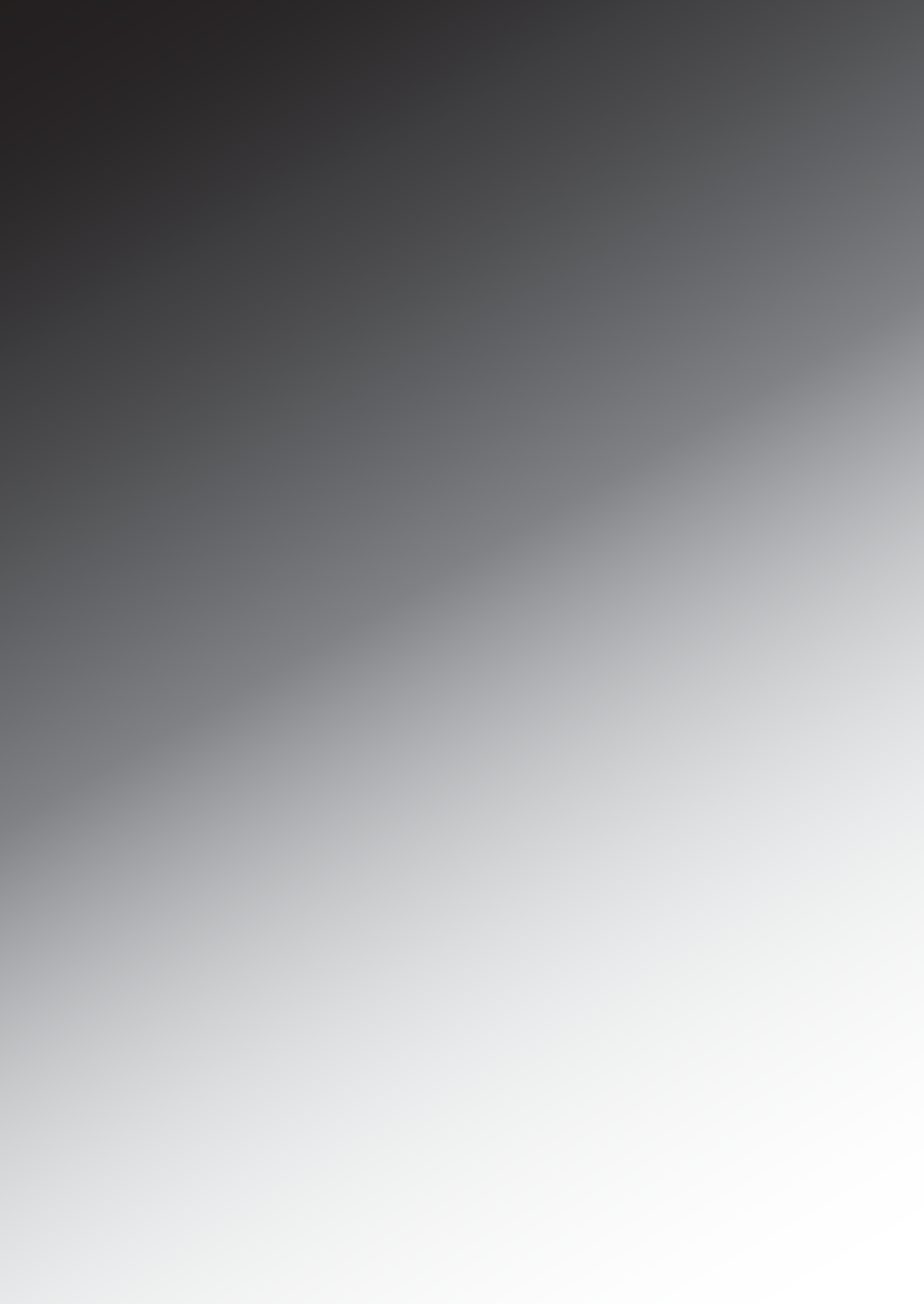 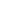 RX-V361RX-V361AV Receiver影音接收器OWNER’S MANUAL车主手册Important safety instructions	重要安全说明	Explanation of Graphical Symbols图形符号说明The lightning flash with arrowhead symbol, within an equilateral triangle, is intended to alert you to the presence of uninsulated “dangerous voltage” within the product’s enclosure that may be of sufficient magnitude to constitute a risk of electric shock to persons.等边三角形内带有箭头符号的闪电旨在提醒您产品外壳内存在未绝缘的“危险电压”，其大小可能足以构成人员触电风险。The exclamation point within an equilateral triangle is intended to alert you to the presence of important operating and maintenance (servicing) instructions in the literature accompanying the appliance.等边三角形内的感叹号旨在提醒您注意设备附带的文献中的重要操作和维护（保养）说明。Read Instructions – All the safety and operating instructions should be read before the product is operated.阅读说明书-在操作产品之前，应阅读所有安全和操作说明书。Retain Instructions – The safety and operating instructions should be retained for future reference.保留说明-应保留安全和操作说明以备将来参考。Heed Warnings – All warnings on the product and in the operating instructions should be adhered to.注意警告-应遵守产品和操作说明中的所有警告。Follow Instructions – All operating and use instructions should be followed.遵循说明-应遵循所有操作和使用说明。Cleaning – Unplug this product from the wall outlet before cleaning. Do not use liquid cleaners or aerosol cleaners.清洁-清洁前将本产品从墙上插座拔下。不要使用液体清洁剂或气溶胶清洁剂。Attachments – Do not use attachments not recommended by the product manufacturer as they may cause hazards.附件-不要使用产品制造商不推荐的附件，因为它们可能会造成危险。Water and Moisture – Do not use this product near water –for example, near a bath tub, wash bowl, kitchen sink, or laundry tub; in a wet basement; or near a swimming pool; and the like.水和水分-请勿在靠近水的地方使用本产品，例如，靠近浴缸、洗衣碗、厨房水槽或洗衣盆；在潮湿的地下室里；或游泳池附近；等等。Accessories – Do not place this product on an unstable cart, stand, tripod, bracket, or table. The product may fall, causing serious injury to a child or adult, and serious damage to the product. Use only with a cart, stand, tripod, bracket, or table recommended by the manufacturer, or sold with the product. Any mounting of the product should follow the manufacturer’s instructions, and should use a mounting accessory recommended by the manufacturer.附件-请勿将本产品放置在不稳定的推车、支架、三脚架、支架或桌子上。产品可能坠落，对儿童或成人造成严重伤害，并对产品造成严重损坏。只能与制造商推荐的推车、支架、三脚架、支架或桌子一起使用，或与产品一起销售。产品的任何安装都应遵循制造商的说明，并应使用制造商推荐的安装附件。A product and cart combination should be moved with care. Quick stops, excessive force, and uneven surfaces may cause the product and cart combination to产品和推车的组合应小心移动。急停、用力过大和表面不平可能会导致产品和推车组合overturn.颠覆Ventilation – Slots and openings in the cabinet are provided for ventilation and to ensure reliable operation of the product and to protect it from overheating, and these openings must not be blocked or covered. The openings should never be blocked by placing the product on a bed, sofa, rug, or other similar surface. This product should not be placed in a built-in installation such as a bookcase or rack unless proper ventilation is provided or the manufacturer’s instructions have been adhered to.通风——机柜中的插槽和开口用于通风，确保产品可靠运行，防止产品过热，且这些开口不得堵塞或覆盖。切勿将产品放在床、沙发、地毯或其他类似表面上堵塞开口。除非提供了适当的通风或遵守了制造商的说明，否则本产品不应放置在书架或架子等内置装置中。Power Sources – This product should be operated only from the type of power source indicated on the marking label. If you are not sure of the type of power supply to your home, consult your product dealer or local power company. For products intended to operate from battery power, or other sources, refer to the operating instructions.电源-本产品只能使用标记标签上标明的电源类型进行操作。如果您不确定家中的电源类型，请咨询您的产品经销商或当地电力公司。对于打算使用电池电源或其他电源运行的产品，请参阅操作说明。Grounding or Polarization – This product may be equipped with a polarized alternating current line plug (a plug having one blade wider than the other). This plug will fit into the power outlet only one way. This is a safety feature. If you are unable to insert the plug fully into the outlet, try reversing the plug. If the plug should still fail to fit, contact your electrician to replace your obsolete outlet. Do not defeat the safety purpose of the polarized plug.接地或极化-本产品可能配备极化交流线路插头（插头的一个刀片比另一个刀片宽）。这个插头只能单向插入电源插座。这是一个安全功能。如果您无法将插头完全插入插座，请尝试将插头反向插入。如果插头仍然无法安装，请联系电工更换废弃的插座。不要破坏极化插头的安全目的。Power-Cord Protection – Power-supply cords should be routed so that they are not likely to be walked on or pinched by items placed upon or against them, paying particular attention to cords at plugs, convenience receptacles, and the point where they exit from the product.电源线保护-电源线的布线应确保其不会被放置在其上或靠着其放置的物品踩到或夹住，特别要注意插头、便利插座处的电源线以及电源线从产品中退出的位置。Lightning – For added protection for this product during a lightning storm, or when it is left unattended and unused for long periods of time, unplug it from the wall outlet and disconnect the antenna or cable system. This will prevent damage to the product due to lightning and power-line surges.雷电–为了在雷雨期间或无人看管且长时间未使用时为本产品提供额外保护，请将其从墙上插座拔下，并断开天线或电缆系统。这将防止雷电和电力线浪涌对产品造成损坏。Power Lines – An outside antenna system should not be located in the vicinity of overhead power lines or other electric light or power circuits, or where it can fall into such power lines or circuits. When installing an outside antenna system, extreme care should be taken to keep from touching such power lines or circuits as contact with them might be fatal.电源线-外部天线系统不应位于架空电源线或其他电灯或电源电路附近，或可能落入此类电源线或电路的地方。安装外部天线系统时，应格外小心，避免接触此类电源线或电路，因为接触它们可能会致命。Overloading – Do not overload wall outlets, extension cords, or integral convenience receptacles as this can result in a risk of fire or electric shock.过载-请勿使墙上插座、延长线或整体式便利插座过载，因为这可能会导致火灾或触电风险。Object and Liquid Entry – Never push objects of any kind into this product through openings as they may touch dangerous voltage points or short-out parts that could result in a fire or electric shock. Never spill liquid of any kind on the product.物体和液体进入-切勿将任何类型的物体通过开口推入本产品，因为它们可能会接触到危险的电压点或短路部件，从而导致火灾或触电。切勿将任何液体洒在产品上。Servicing – Do not attempt to service this product yourself as opening or removing covers may expose you to dangerous voltage or other hazards. Refer all servicing to qualified service personnel.维修-不要试图自己维修本产品，因为打开或取下盖子可能会使您暴露在危险的电压或其他危险中。请将所有维修工作交给合格的维修人员。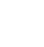 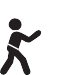 Damage Requiring Service – Unplug this product from the wall outlet and refer servicing to qualified service personnel under the following conditions:需要维修的损坏-将本产品从墙上插座拔下，并在以下情况下请合格的维修人员进行维修：When the power-supply cord or plug is damaged,当电源线或插头损坏时，If liquid has been spilled, or objects have fallen into the product,如果液体已经溢出或者物体已经落入产品中，If the product has been exposed to rain or water,If the product has been exposed to rain or water,Caution-i EnCaution-i EnIf the product does not operate normally by following the operating instructions. Adjust only those controls that are covered by the operating instructions as an improper adjustment of other controls may result in damage and will often require extensive work by a qualified technician to restore the product to its normal operation,如果产品不能正常运行，请按照操作说明进行操作。仅调整操作说明中涵盖的控制装置，因为对其他控制装置的不当调整可能会导致损坏，并且通常需要合格技术人员进行大量工作才能将产品恢复到正常操作，If the product has been dropped or damaged in any way, and如果产品以任何方式掉落或损坏，以及When the product exhibits a distinct change in performance - this indicates a need for service.当产品表现出明显的性能变化时，这表明需要服务。Replacement Parts – When replacement parts are required,更换零件-当需要更换零件时，be sure the service technician has used replacement parts specified by the manufacturer or have the same characteristics as the original part. Unauthorized substitutions may result in fire, electric shock, or other 24 Outdoor Antenna Grounding – If an outside antenna or cable system is connected to the product, be sure the antenna or cable system is grounded so as to provide some protection against voltage surges and built-up static charges. Article 810 of the National Electrical Code, ANSI/NFPA 70, provides information with regard to proper grounding of the mast and supporting structure, grounding of the lead-in wire to an antenna discharge unit, size of grounding conductors, location of antenna discharge unit, connection to grounding electrodes, and requirements for the grounding electrode.确保维修技术人员使用了制造商指定的更换零件或与原始零件具有相同的特性。未经授权的替换可能会导致火灾、触电或其他24户外天线接地-如果外部天线或电缆系统连接到产品上，请确保天线或电缆接地，以提供一定的保护，防止电压浪涌和积聚的静电。美国国家电气规范ANSI/NFPA 70第810条提供了有关桅杆和支撑结构的正确接地、天线放电装置引入线的接地、接地导体的尺寸、天线放电单元的位置、接地电极的连接以及接地电极要求的信息。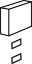 EXAMPLE OF ANTENNA GROUNDING天线接地示例hazards.危险。Safety Check – Upon completion of any service or repairs to this product, ask the service technician to perform safety checks to determine that the product is in proper operating condition.安全检查-完成本产品的任何服务或维修后，请服务技术人员进行安全检查，以确定产品处于正确的工作状态。Wall or Ceiling Mounting – The unit should be mounted to a wall or ceiling only as recommended by the manufacturer.墙壁或天花板安装-只能按照制造商的建议将装置安装在墙壁或天花板上。Heat – The product should be situated away from heat sources such as radiators, heat registers, stoves, or other products (including amplifiers) that produce heat.热量-产品应远离热源，如散热器、热量记录器、炉灶或其他产生热量的产品（包括放大器）。ELECTRIC SERVICE EQUIPMENT电力服务设备MAST桅杆GROUND CLAMP接地夹ANTENNA LEAD IN WIRE天线引线ANTENNA DISCHARGE UNIT天线放电单元(NEC SECTION 810–20)（NEC第810–20节）GROUNDING CONDUCTORS (NEC SECTION 810–21)接地导体（NEC第810–21节）GROUND CLAMPS接地夹POWER SERVICE GROUNDING ELECTRODE SYSTEM供电接地极系统(NEC ART 250. PART H)（NEC第250条。第H部分）NEC – NATIONAL ELECTRICAL CODENEC–国家电气规范FCC INFORMATION (for US customers)FCC信息（适用于美国客户）IMPORTANT NOTICE: DO NOT MODIFY THIS UNIT!重要提示：请勿修改本单元！This product, when installed as indicated in the instructions contained in this manual, meets FCC requirements. Modifications not expressly approved by Yamaha may void your authority, granted by the FCC, to use the product.当按照本手册中的说明进行安装时，本产品符合FCC要求。未经雅马哈明确批准的修改可能会使您失去FCC授予的使用该产品的权限。IMPORTANT: When connecting this product to accessories and/or another product use only high quality shielded cables. Cable/s supplied with this product MUST be used. Follow all installation instructions. Failure to follow instructions could void your FCC authorization to use this product in the USA.重要事项：将本产品连接到附件和/或其他产品时，只能使用高质量的屏蔽电缆。必须使用本产品附带的电缆。请遵循所有安装说明。不遵守说明可能会使您在美国使用本产品的FCC授权无效。NOTE: This product has been tested and found to comply with the requirements listed in FCC Regulations, Part 15 for Class “B” digital devices. Compliance with these requirements provides a reasonable level of assurance that your use of this product in a residential environment will not result in harmful interference with other electronic devices.注：本产品经过测试，符合FCC法规第15部分中列出的“B”类数字设备的要求。遵守这些要求提供了合理的保证，即您在住宅环境中使用本产品不会对其他电子设备造成有害干扰。This equipment generates/uses radio frequencies and, if not installed and used according to the instructions found in the users manual, may cause interference harmful to the operation of other electronic devices.该设备产生/使用无线电频率，如果不按照用户手册中的说明安装和使用，可能会对其他电子设备的操作造成有害干扰。Compliance with FCC regulations does not guarantee that interference will not occur in all installations. If this product is found to be the source of interference, which can be determined by turning the unit “OFF” and “ON”, please try to eliminate the problem by using one of the following measures:遵守FCC法规并不能保证在所有安装中都不会发生干扰。如果发现本产品是干扰源，可以通过将设备“关闭”和“打开”来确定，请尝试使用以下措施之一来消除问题：Relocate either this product or the device that is being affected by the interference.重新定位此产品或受干扰影响的设备。Utilize power outlets that are on different branch (circuit breaker or fuse) circuits or install AC line filter/s.使用不同分支（断路器或保险丝）电路上的电源插座或安装交流线路滤波器。In the case of radio or TV interference, relocate/reorient the antenna. If the antenna lead-in is 300 ohm ribbon lead, change the lead-in to coaxial type cable.在无线电或电视干扰的情况下，重新定位/重定向天线。如果天线引入线是300欧姆带状导线，则将引入线改为同轴型电缆。If these corrective measures do not produce satisfactory results, please contact the local retailer authorized to distribute this type of product. If you can not locate the appropriate retailer, please contact Yamaha Electronics Corp., U.S.A. 6660 Orangethorpe Ave., Buena Park, CA 90620.如果这些纠正措施没有产生令人满意的结果，请联系授权分销此类产品的当地零售商。如果您找不到合适的零售商，请联系Yamaha Electronics Corp.，U.S.A.6660 Orangethorpe Ave.，Buena Park，CA 90620。The above statements apply ONLY to those products distributed by Yamaha Corporation of America or its subsidiaries.上述声明仅适用于美国雅马哈公司或其子公司分销的产品。Caution: Read this before operating your unit.	注意：在操作您的设备之前，请阅读此内容。	To assure the finest performance, please read this manual carefully. Keep it in a safe place for future reference.为了确保最佳性能，请仔细阅读本手册。把它放在一个安全的地方，以备将来参考。Install this sound system in a well ventilated, cool, dry, clean place – away from direct sunlight, heat sources, vibration, dust, moisture, and/or cold. Allow ventilation space of at least 30 cm on the top, 20 cm on the left and right, and 20 cm on the back of this unit.将音响系统安装在通风良好、凉爽、干燥、清洁的地方，远离阳光直射、热源、振动、灰尘、湿气和/或寒冷。该装置顶部至少有30厘米的通风空间，左右各有20厘米，背面至少有20厘米。Locate this unit away from other electrical appliances, motors, or transformers to avoid humming sounds.将该装置放置在远离其他电器、电机或变压器的位置，以避免发出嗡嗡声。Do not expose this unit to sudden temperature changes from cold to hot, and do not locate this unit in a environment with high humidity (i.e. a room with a humidifier) to prevent condensation inside this unit, which may cause an electrical shock, fire, damage to this unit, and/or personal injury.请勿将本装置暴露在从冷到热的突然温度变化中，也不要将本装置放置在高湿度的环境中（即带加湿器的房间），以防止本装置内冷凝，这可能会导致触电、火灾、本装置损坏和/或人身伤害。Avoid installing this unit where foreign object may fall onto this unit and/or this unit may be exposed to liquid dripping or splashing. On the top of this unit, do not place:避免将本装置安装在异物可能掉落到本装置上和/或本装置可能暴露在液体滴落或飞溅的地方。请勿在此单元的顶部放置：Other components, as they may cause damage and/or discoloration on the surface of this unit.其他部件，因为它们可能会导致本装置表面损坏和/或变色。Burning objects (i.e. candles), as they may cause fire, damage to this unit, and/or personal injury.燃烧物体（如蜡烛），因为它们可能导致火灾、本装置损坏和/或人身伤害。Containers with liquid in them, as they may fall and liquid may cause electrical shock to the user and/or damage to this unit.装有液体的容器可能会掉落，液体可能会对使用者造成电击和/或损坏本装置。Do not cover this unit with a newspaper, tablecloth, curtain, etc. in order not to obstruct heat radiation. If the temperature inside this unit rises, it may cause fire, damage to this unit, and/or personal injury.不要用报纸、桌布、窗帘等盖住本装置，以免阻挡热辐射。如果该装置内部温度升高，可能会导致火灾、装置损坏和/或人身伤害。Do not plug in this unit to a wall outlet until all connections are complete.在完成所有连接之前，请勿将本装置插入墙上的插座。Do not operate this unit upside-down. It may overheat, possibly causing damage.请勿倒置操作此装置。它可能过热，可能造成损坏。Do not use force on switches, knobs and/or cords.请勿在开关、旋钮和/或电线上用力。When disconnecting the power cable from the wall outlet, grasp the plug; do not pull the cord.从墙上插座断开电源电缆时，应抓住插头；不要拉绳子。Do not clean this unit with chemical solvents; this might damage the finish. Use a clean, dry cloth.请勿使用化学溶剂清洗本装置；这可能会损坏表面。使用干净、干燥的布。Only voltage specified on this unit must be used. Using this unit with a higher voltage than specified is dangerous and may cause fire, damage to this unit, and/or personal injury. Yamaha will not be held responsible for any damage resulting from use of this unit with a voltage other than specified.只能使用此装置上指定的电压。在高于规定电压的情况下使用本装置是危险的，可能会导致火灾、本装置损坏和/或人身伤害。雅马哈将不对在规定电压以外的电压下使用本装置造成的任何损坏负责。To prevent damage by lightning, keep the power cord and outdoor antennas disconnected from a wall outlet or the unit during a lightning storm.为防止雷电损坏，请在雷雨期间将电源线和室外天线与墙上插座或设备断开。Do not attempt to modify or fix this unit. Contact qualified Yamaha service personnel when any service is needed. The cabinet should never be opened for any reasons.不要试图修改或修复此单元。需要任何服务时，请联系合格的雅马哈服务人员。无论出于何种原因，都不应打开橱柜。When not planning to use this unit for long periods of time (i.e. vacation), disconnect the AC power plug from the wall outlet.如果不打算长时间使用本装置（如假期），请断开墙上插座的交流电源插头。Install this unit near the AC outlet and where the AC power plug can be reached easily.将此装置安装在交流电源插座附近，并且易于接触到交流电源插头。Be sure to read the “Troubleshooting” section on common operating errors before concluding that this unit is faulty.在断定该装置有故障之前，请务必阅读有关常见操作错误的“故障排除”部分。Before moving this unit, press STANDBY/ON to set this unit in the standby mode, and disconnect the AC power plug from the wall outlet.移动此设备之前，请按STANDBY/ON将此设备设置为待机模式，并断开墙上插座的交流电源插头。VOLTAGE SELECTOR (Asia and General models only) The VOLTAGE SELECTOR on the rear panel of this unit must be set for your local main voltage BEFORE plugging into the AC wall outlet.电压选择器（仅限亚洲和通用型号）在插入交流墙上插座之前，必须将此装置后面板上的电压选择器设置为本地主电压。Voltages are 110–120/220–240 V AC, 50/60 Hz.电压为110–120/220–240 V AC，50/60 Hz。The batteries shall not be exposed to excessive heat such as sunshine, fire or like.The batteries shall not be exposed to excessive heat such as sunshine, fire or like.Contents	目录	Connections10连接	10Rear panel10后面板	10Placing speakers11放置扬声器	11Connecting speakers12连接扬声器	12Setting the speaker impedance设置扬声器阻抗(U.S.A. and Canada models only)13（仅限美国和加拿大车型）	13Information on jacks and cable plugs14有关插孔和电缆插头的信息	14Connecting video components15连接视频组件	15Connecting audio components17连接音频组件	17Connecting the FM and AM antennas18连接调频和调幅天线	18Connecting the power cable18连接电源电缆	18Turning on and off the power18打开和关闭电源	18Front panel display19前面板显示器	19Basic setup21基本设置	21Selecting the SCENE templates23选择SCENE模板	23Selecting the desired SCENE template23选择所需的SCENE模板	23Creating your original SCENE templates26创建您的原始SCENE模板	26Playback27回放	27Basic operations27基本操作	27Additional operations28附加操作	28Sound field programs31声场程序	31Sound field program descriptions31声场程序说明	31FM/AM tuning34调频/调幅调谐	34Automatic tuning34自动调谐	34Manual tuning34手动调谐	34Automatic preset tuning35自动预设调谐	35Manual preset tuning35手动预设调谐	35Selecting preset stations36选择预设电台	36Exchanging preset stations36交换预设站点	36XM Satellite Radio tuning37XM卫星无线电调谐	37Connecting the XM Mini-Tuner Dock37连接XM迷你调谐器	Dock37Activating XM Satellite Radio38激活XM卫星收音机	38Basic XM Satellite Radio operations38XM卫星无线电的基本操作	38Setting XM Satellite Radio preset channels40设置XM卫星广播预设频道	40Displaying the XM Satellite Radio information41显示XM卫星广播信息	41Recording42录制	42Troubleshooting56故障诊断与排除	56Glossary61光泽	61Specifications63规格	63Index64索引	64(at the end of this manual)（在本手册末尾）Front panel	i前面板Remote controlii远程控制	iiList of remote control codesiiiList of remote control codes	iiiFeatures	Features	Built-in 5-channel power amplifier内置5路功率放大器Minimum RMS output power最小RMS输出功率[U.S.A. and Canada models] (1 kHz, 0.9% THD, 8 )[美国和加拿大型号]（1 kHz，0.9%THD，8)Front: 100 W + 100 W正面：100 W+100 WCenter: 100 W中心：100WSurround: 100 W + 100 W环绕：100 W+100 W[Other models][其他型号](1 kHz, 0.9% THD, 6 )（1 kHz，0.9%THD，6)Front: 100 W + 100 W正面：100 W+100 WCenter: 100 W中心：100WSurround: 100 W + 100 W环绕：100 W+100 WSCENE select functionSCENE选择功能Preset SCENE templates for various situations为各种情况预设SCENE模板4 original SCENE templates for customizing capability4个用于自定义功能的原始SCENE模板Decoders and DSP circuits解码器和DSP电路Proprietary Yamaha technology for the creation of multi-channel surround sound雅马哈专有技术，用于创建多声道环绕声Compressed Music Enhancer mode to improve the sound quality of compression artifacts (such as the MP3 format) to that of a high-quality stereo压缩音乐增强器模式，将压缩伪影（如MP3格式）的音质提高到高质量立体声的音质Dolby Digital decoder杜比数字解码器Dolby Pro Logic/Dolby Pro Logic II decoderDolby Pro Logic/Dolby Pro Logic II解码器DTS decoderDTS解码器Neural Surround decoder神经环绕解码器(U.S.A. and Canada models only)（仅限美国和加拿大车型）Virtual CINEMA DSP虚拟影院DSPSILENT CINEMA™无声电影院™Sophisticated FM/AM tuner复杂的FM/AM调谐器40-station random and direct preset tuning40站随机直接预置调谐Automatic preset tuning自动预设调谐XM Satellite RadioXM卫星广播(U.S.A. and Canada models only)（仅限美国和加拿大车型）XM Satellite Radio tuning capability (using the “XM Mini-Tuner Dock” sold separately)XM卫星无线电调谐功能（使用单独出售的“XM迷你调谐器底座”）Neural Surround decoder to play back the XM HD content of XM Satellite Radio broadcasts in multi-channels, resulting in a full surround sound experienceNeural Surround解码器可在多频道中播放XM卫星广播的XM HD内容，从而获得完整的环绕声体验Other features其他功能192-kHz/24-bit D/A converter192 kHz/24位D/A转换器6 additional input jacks for discrete multi-channel input6个附加输入插孔，用于离散多通道输入Component video input/output capability分量视频输入/输出能力(3 COMPONENT VIDEO INs and 1 MONITOR OUT)（3个组件视频输入和1个监视器输出）Optical and coaxial digital audio signal jacks光学和同轴数字音频信号插孔Sleep timer睡眠计时器Cinema and music night listening modes影院和音乐之夜聆听模式Remote control with preset remote control codes带有预设遥控器代码的遥控器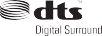 Manufactured under license from Dolby Laboratories.经杜比实验室许可制造。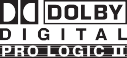 “Dolby”, “Pro Logic”, and the double-D symbol are trademarks of Dolby Laboratories.“Dolby”、“Pro Logic”和双D符号是Dolby Laboratories的商标。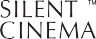 “SILENT CINEMA” is a trademark of YAMAHA CORPORATION.“SILENT CINEMA”是YAMAHA CORPORATION的商标。“DTS” and “DTS Digital Surround” are registered trademarks of DTS, Inc.“DTS”和“DTS Digital Surround”是DTS，股份有限公司的注册商标。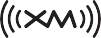 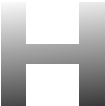 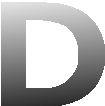 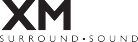 The XM name and related logos are registered trademarks of XM Satellite Radio Inc.XM名称和相关徽标是XM卫星广播股份有限公司的注册商标。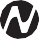 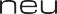 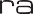 Neural Surround™ name and related logos are trademarks owned by Neural Audio Corporation.神经环绕™ 名称和相关徽标是Neural Audio Corporation所有的商标。We Want You Listening For A Lifetime我们希望您终身聆听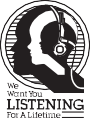 Yamaha and the Electronic Industries Association’s Consumer Electronics Group want you to get the most out of your equipment by playing it at a safe level. One that lets the sound come through loud and clear without annoying blaring or distortion – and, most importantly, without affecting your sensitive hearing.雅马哈和电子工业协会的消费电子集团希望您在安全的水平上使用设备，从而最大限度地利用您的设备。它可以让声音响亮而清晰地通过，而不会发出恼人的刺耳声或失真，最重要的是，不会影响你敏感的听力。Since hearing damage from loud sounds is often undetectable until it is too late, Yamaha and the Electronic Industries Association’s Consumer Electronics Group recommend you to avoid prolonged exposure from excessive volume levels.雅马哈和电子工业协会的消费电子集团建议您避免因音量过大而长时间暴露在环境中，因为大声的声音对听力的损害通常是无法检测到的，直到为时已晚。	Getting started开始	Checking the supplied accessories检查提供的附件Check that you received all of the following parts.检查您是否收到了以下所有零件。Installing batteries in the remote control在遥控器中安装电池Remote controlBatteries (2)遥控器	电池（2）(AAA, R03, UM-4)（AAA，R03，UM-4）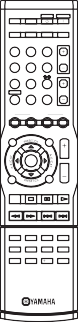 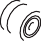 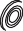 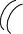 Indoor FM antennaIndoor FM antennaAM loop antennaAM loop antenna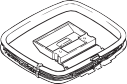 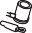 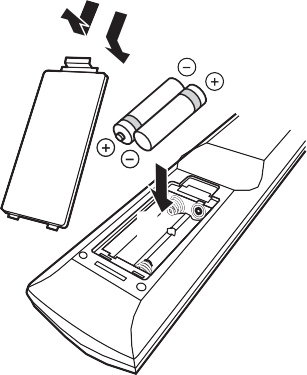  Note 笔记The form of the supplied accessories varies depending on the models.所提供配件的形式因型号而异。VOLTAGE SELECTOR电压选择器(Asia and General models only)(Asia and General models only)Select the switch position (upper or lower) according to your local voltage using a straight slot screwdriver.使用一字螺丝刀根据本地电压选择开关位置（上部或下部）。Voltages are 110-120/220-240 V AC, 50/60 Hz.电压为110-120/220-240 V AC，50/60 Hz。VOLTAGE电压Take off the battery compartment cover.取下蓄电池舱盖。Insert the two supplied batteries插入提供的两个电池(AAA, R03, UM-4) according to the polarity markings (+ and –) on the inside of the battery compartment.（AAA、R03、UM-4），根据电池舱内部的极性标记（+和–）。Snap the battery compartment cover back into place.将电池仓盖卡回原位。 Notes 注意事项Change all of the batteries if you notice the following condition:如果您注意到以下情况，请更换所有电池：– the operation range of the remote control decreases.–遥控器的操作范围减小。Do not use an old battery and a new one together.不要将旧电池和新电池一起使用。Do not use different types of batteries (such as alkaline and manganese batteries) together. Read the packaging carefully as these different types of batteries may have the same shape and color.不要同时使用不同类型的电池（如碱性电池和锰电池）。仔细阅读包装，因为这些不同类型的电池可能具有相同的形状和颜色。If the batteries have leaked, dispose of them immediately. Avoid touching the leaked material or letting it come into contact with clothing, etc. Clean the battery compartment thoroughly before installing new batteries.如果电池泄漏，请立即处理。避免接触泄漏的材料或使其与衣服等接触。在安装新电池之前，请彻底清洁电池舱。Do not throw away batteries with general house waste; dispose of them correctly in accordance with your local regulations.不要将电池与一般的家庭垃圾一起扔掉；按照当地法规正确处理。If the remote control is without batteries for more than 2 minutes, or if exhausted batteries remain in the remote control, the contents of the memory may be cleared. When the memory is cleared, insert new batteries and set up the remote control code.如果遥控器没有电池的时间超过2分钟，或者遥控器中的电池电量耗尽，则可能会清除内存中的内容。清除内存后，插入新电池并设置遥控器代码。Quick start guide	快速入门指南	The following steps describe the easiest way to enjoy DVD movie playback in your home theater.以下步骤介绍了在家庭影院播放DVD电影的最简单方法。Front right右前方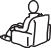 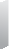 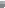 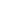 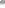 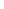 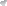 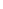 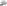 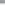 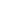 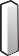 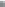 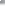 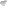 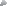 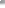 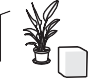 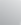 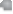 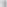 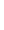 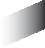 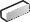 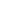 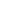 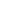 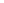 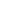 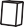 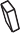  Preparation: Check the items准备：检查项目	In these steps, you need the following supplied在这些步骤中，您需要提供以下内容Video monitor视频监视器Front left speaker左前扬声器Center speaker中央扬声器DVD playerDVD播放机speaker发言者Surround left speaker左环绕扬声器Subwoofer超低音扬声器Surround right speaker右环绕扬声器accessories.配件。❏ Indoor FM antenna❏ 室内调频天线❏ AM loop antenna❏ AM环形天线The following items are not included in the package of this unit.以下项目不包括在本装置的包装中。❏ Speakers❏ 扬声器❏ Front speakers2❏ 前置扬声器	2❏ Center speaker1❏ 中央扬声器	1❏ Surround speakers2❏ 环绕扬声器	2Select magnetically shielded speakers. The minimum required speakers are two front speakers.选择磁屏蔽扬声器。至少需要两个前置扬声器。❏ Active subwoofer1❏ 有源超低音扬声器	1Select an active subwoofer equipped with an RCA input jack.选择配备RCA输入插孔的有源超低音扬声器。❏ Speaker cables5❏ 扬声器电缆	5❏ Subwoofer cable1❏ 超低音扬声器电缆	1Select a monaural RCA cable.选择一根单声道RCA电缆。❏ DVD player1❏ DVD播放器	1Select DVD player equipped with coaxial digital audio output jack and composite video output jack.选择配备同轴数字音频输出插孔和复合视频输出插孔的DVD播放器。❏ Video monitor1❏ 视频监视器	1Select a TV monitor, video monitor or projector equipped with a composite video input jack.选择配备复合视频输入插孔的电视监视器、视频监视器或投影仪。❏ Video cable1❏ 视频电缆	1Select an RCA composite video cable.选择RCA复合视频电缆。❏ Digital coaxial audio cable1❏ 数字同轴音频电缆	1<p mtid='6620'/><p mtid='6621'/><p mtid='6622'/>Enjoy DVD playback!享受DVD播放！<p mtid='6689'/><p mtid='6690'/><p mtid='6691'/> Step 1: Set up your speakers步骤1：设置扬声器	Place your speakers in the room and connect them to this unit.将扬声器放在房间中，并将其连接到此单元。Be sure to connect the left channel (L), right channel (R), “+” (red) and “–” (black) properly.确保正确连接左通道（L）、右通道（R）、“+”（红色）和“-”（黑色）。Front speakers前置扬声器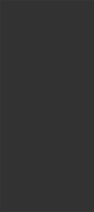 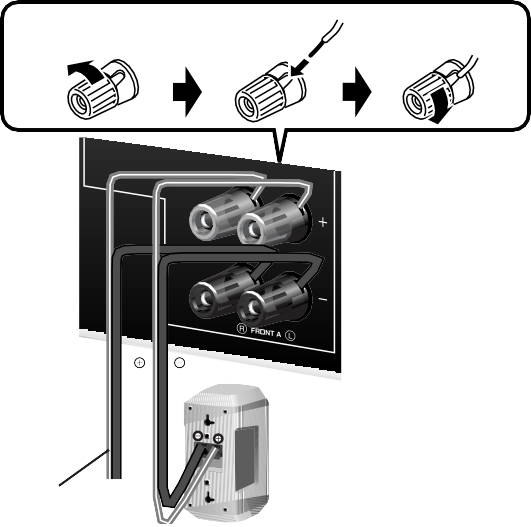 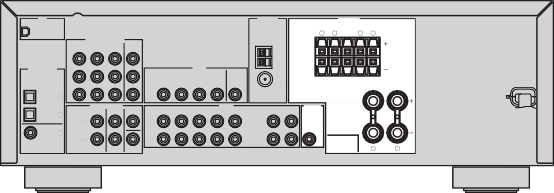 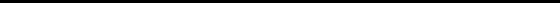 Place your speakers and subwoofer in the room.将扬声器和低音炮放在房间里。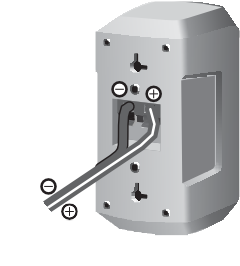 Connect speaker cables to each speaker.将扬声器电缆连接到每个扬声器。Cables are colored or shaped differently, perhaps with a stripe, groove or ridge. Connect the striped (grooved, etc.) cable to the “+” (red) terminals of your speaker. Connect the plain cable to the “–” (black) terminals.电缆的颜色或形状不同，可能有条纹、凹槽或脊。将条纹（凹槽等）电缆连接到扬声器的“+”（红色）端子。将普通电缆连接到“–”（黑色）端子。Connect each speaker cable to the corresponding speaker terminal of this unit.Connect each speaker cable to the corresponding speaker terminal of this unit.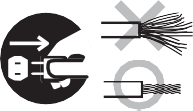 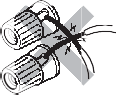 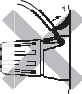 Center and surround speakersCenter and surround speakers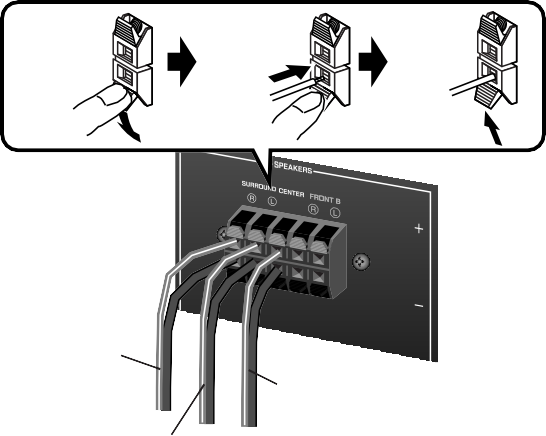 To the surround left speaker至左环绕扬声器Connect the subwoofer cable to the input jack of the subwoofer and the SUBWOOFER OUTPUT jack of this unit.将超低音扬声器电缆连接到超低音扬声器的输入插孔和本单元的subwoofer OUTPUT插孔。SubwooferAV receiver超低音	AV接收器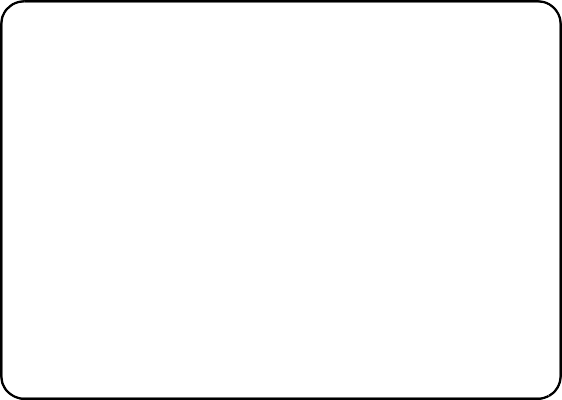 IN MD/ OUT (PLAY) CD-R (REC)输入/输出（播放）CD-R（录制）OUTPUT输出SUB WOOFER超低音扬声器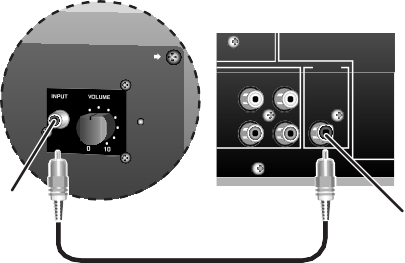 Input jack插入孔Subwoofer cable超低音扬声器电缆SUBWOOFER超低音扬声器OUTPUT jackOUTPUT插孔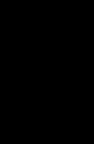  Quick start guide快速入门指南	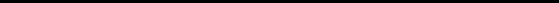 Connect the video cable to the composite video output jack of your DVD player and the DVD VIDEO jack of this unit.将视频电缆连接到DVD播放器的复合视频输出插孔和本机的DVD video插孔。AV receiverAV接收器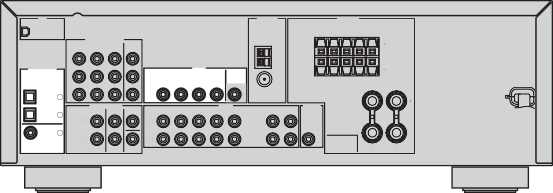 DVD playerDVD播放机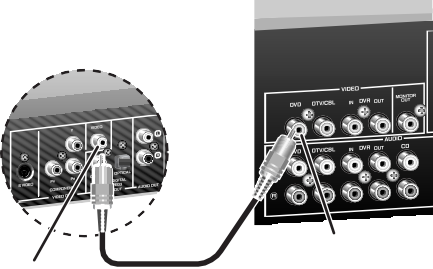 Composite video output jack复合视频输出插孔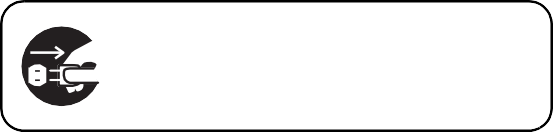 Video cable视频电缆DVD VIDEO jackDVD视频插孔1 Connect the digital coaxial audio cable to the digital coaxial audio output jack of your DVD player and the DVD DIGITAL INPUT COAXIAL jack of this unit.1将数字同轴音频电缆连接到DVD播放机的数字同轴音频输出插孔和本机的DVD数字输入同轴插孔。Connect the video cable to the video input jack of your video monitor and the VIDEO MONITOR OUT jack of this unit.将视频电缆连接到视频监视器的视频输入插孔和本机的视频监视器输出插孔。Video monitorAV receiver视频监视器	AV接收器DVD playerAV receiverDVD播放器	AV接收器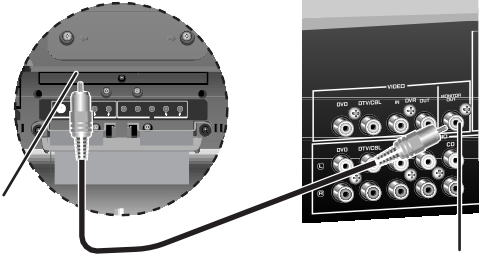 Digital coaxial audio output数字同轴音频输出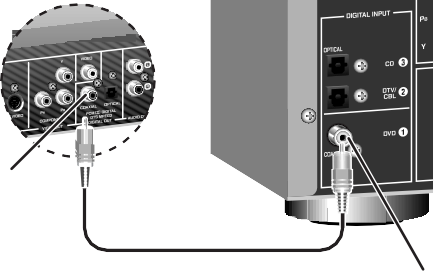 jack千斤顶Video cable	VIDEO MONITOR OUT jack视频电缆	视频监视器	输出插孔Digital coaxial audio数字同轴音频cableDVD DIGITAL INPUT电缆	DVD数字输入COAXIAL jack同轴千斤顶Connect the FM and AM antennas to this unit.Connect the FM and AM antennas to this unit.See page 18 for the details.See page 18 for the details.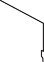 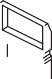 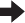 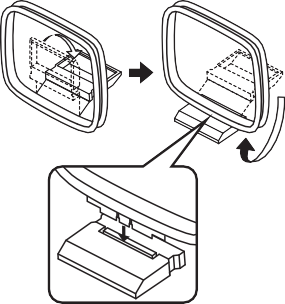 Indoor FM antennaAM loop antennaIndoor FM antenna	AM loop antenna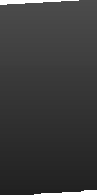 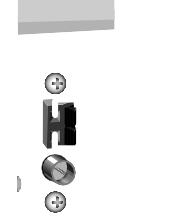 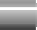 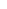 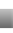 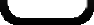 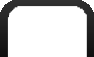 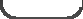 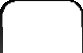 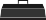 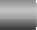 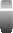 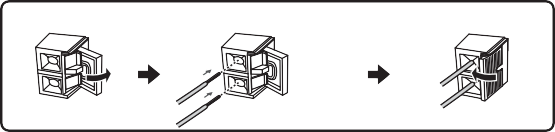 yyThe wire of the AM loop antenna does not have any polarity and you can connect either end of the wire to AM or GND terminal.AM环形天线的导线没有任何极性，您可以将导线的任一端连接到AM或GND端子。Connect the power plug of this unit and other components into the AC wall outlet.将该单元的电源插头和其他组件连接到交流墙上插座。 Quick start guide快速入门指南	Start playback of the desired DVD on your player.开始在播放器上播放所需的DVD。Rotate 8VOLUME to adjust the volume.旋转8VOLUME以调整音量。Turn on the video monitor connected to this unit.打开连接到此设备的视频监视器。Press ①STANDBY/ON on the front panel.按下前面板上的①STANDBY/ON。 Note 笔记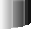 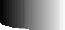 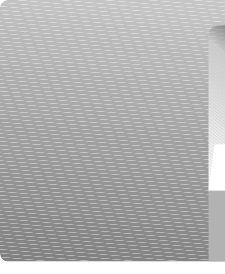 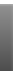 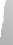 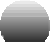 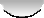 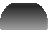 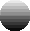 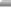 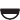 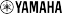 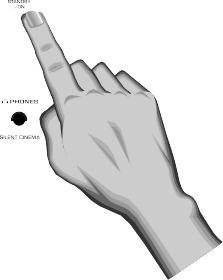 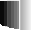 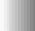 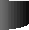 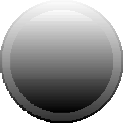 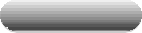 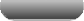 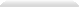 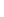 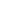 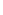 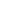 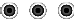 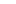 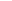 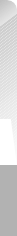 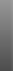 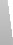 When you change the input source or sound field program, the SCENE mode is deactivated and the indicator on the SCENE button turns off.当您更改输入源或声场程序时，SCENE模式将被停用，SCENE按钮上的指示灯将熄灭。Using the other SCENE buttons使用其他SCENE按钮In the following cases, try pressing the corresponding SCENE button to enjoy playback of the desired sources.在以下情况下，请尝试按下相应的SCENE按钮以播放所需的源。Press %SCENE 1.按%SCENE 1。“DVD Viewing” appears in the front panel display, and this unit automatically optimize own status for the DVD playback.“DVD Viewing”（DVD查看）出现在前面板显示屏上，此装置可自动优化DVD播放的自身状态。Case A: “I want to listen to a music disc from the connected DVD player as the back ground music for this room...”案例A：“我想从连接的DVD播放器中听一张音乐光盘，作为这个房间的背景音乐……”Press %SCENE 2 (or ESCENE 2) to select “Disc Listening”.按%SCENE 2（或ESCENE 2）选择“Disc Listening”（光盘收听）。Case B: “I want to watch a TV program...”案例B：“我想看一个电视节目……”Press %SCENE 3 (or ESCENE 3) to select “TV Viewing”.按%SCENE 3（或ESCENE 3）选择“TV Viewing”（电视观看）。 Note 笔记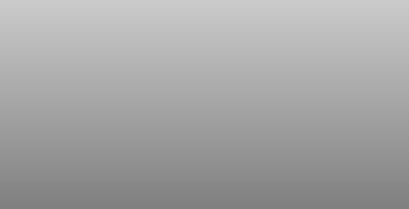 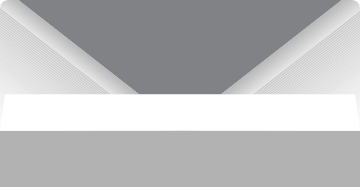 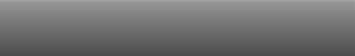 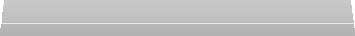 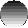 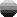 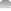 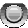 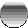 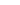 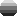 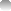 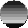 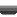 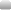 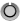 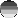 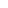 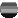 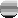 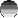 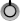 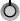 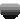 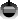 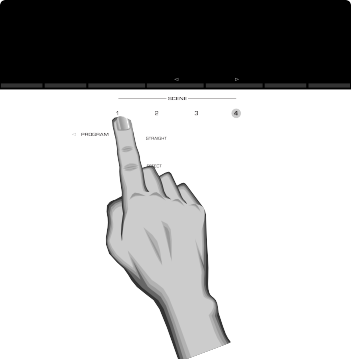 To use the “TV Viewing” template, you must connect a cable TV or satellite tuner to this unit in advance. See page 15 for details.要使用“电视观看”模板，您必须提前将有线电视或卫星调谐器连接到此单元。详见第15页。yyThe indicator on the selected SCENE button lights up while this unit is in the SCENE mode.当本装置处于SCENE模式时，所选SCENE按钮上的指示灯亮起。Case C: “I want to listen to a music program from the FM radio station...”案例C：“我想听调频广播电台的音乐节目……”Press %SCENE 4 (or ESCENE 4) to select “Radio Listening”.按%SCENE 4（或ESCENE 4）选择“Radio Listening”（收音机收听）。 Notes 注意事项To use the “Radio Listening” template, you must tune into the desired radio station in advance. See pages 34 to 36 for tuning information.要使用“Radio Listening”（收音机收听）模板，您必须提前调到所需的电台。有关调谐信息，请参阅第34至36页。To achieve the best possible reception, orient the connected AM loop antenna, or adjust the position of the end of the indoor FM antenna.要获得最佳接收效果，请调整连接的AM环形天线的方向，或调整室内FM天线末端的位置。yyIf you cannot find the desired situation, you can select and change the assigned SCENE template for the SCENE buttons. See如果找不到所需的情况，可以为SCENE按钮选择并更改指定的SCENE模板。看见page 23 for details.详见第23页。After using this unit...使用此单元后。。。Press ①STANDBY/ON on the front panel to set this unit to the standby mode.按下前面板上的①STANDBY/ON，将本机设置为待机模式。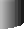 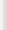 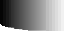 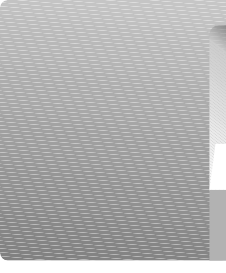 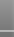 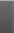 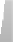 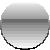 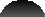 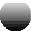 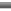 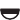 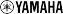 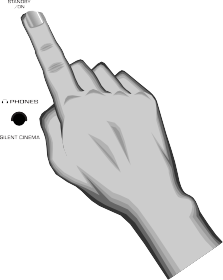 This unit is set to the standby mode. In the standby mode, this unit consumes a small amount of power in order to receive infrared signals from the remote control. To turn on this unit from the standby mode, press ①STANDBY/ ON (or LPOWER) on the front panel. See page 18 for details.此单元设置为待机模式。在待机模式下，此单元会消耗少量电力，以便接收来自遥控器的红外信号。要从待机模式打开此设备，请按前面板上的①standby/on（或LPOWER）。详见第18页。 Note 笔记In the standby mode, this unit consumes a small amount of power in order to receive infrared signals from the remote control.在待机模式下，此单元会消耗少量电力，以便接收来自遥控器的红外信号。Connections	连接	 Rear panel后面板	①2345① 				2345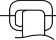 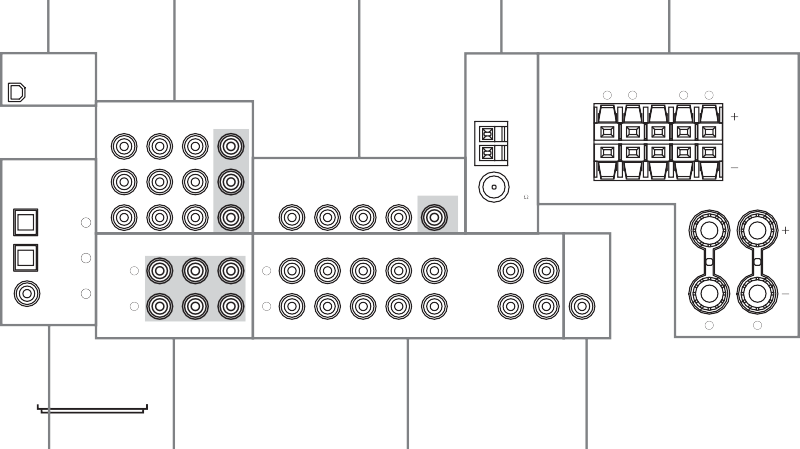 6⑦8906	⑦	8	9	0(U.S.A. model)（美国型号）① XM jack (U.S.A. and Canada models only)① XM插孔（仅限美国和加拿大车型）See page 37 for connection information.有关连接信息，请参阅第37页。COMPONENT VIDEO jacks组件视频插孔See page 16 for connection information.有关连接信息，请参阅第16页。VIDEO jacks视频插孔See pages 15 for connection information.有关连接信息，请参阅第15页。ANTENNA terminals天线端子See page 18 for connection information.有关连接信息，请参阅第18页。SPEAKERS terminals扬声器终端See page 12 for connection information.有关连接信息，请参见第12页。DIGITAL INPUT jacks数字输入插孔See page 17 for connection information.有关连接信息，请参见第17页。⑦ MULTI CH INPUT jacks⑦ MULTI CH INPUT插孔See page 17 for connection information.有关连接信息，请参见第17页。8 AUDIO jacks8个音频插孔See pages 15 and 17 for connection information.有关连接信息，请参见第15页和第17页。9 SUBWOOFER OUTPUT jack9 SUBWOOFER输出插孔See page 12 for connection information.有关连接信息，请参见第12页。0 VOLTAGE SELECTOR0 VOLTAGE SELECTOR(Asia and General models only)(Asia and General models only)See page 3 for details.See page 3 for details. Placing speakers放置扬声器	The speaker layout below shows the speaker setting we recommend. You can use it to enjoy CINEMA DSP and multi-channel audio sources.下面的扬声器布局显示了我们建议的扬声器设置。您可以使用它来欣赏CINEMA DSP和多声道音频源。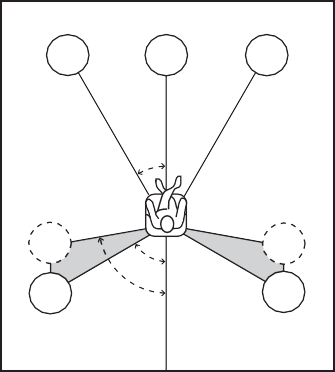 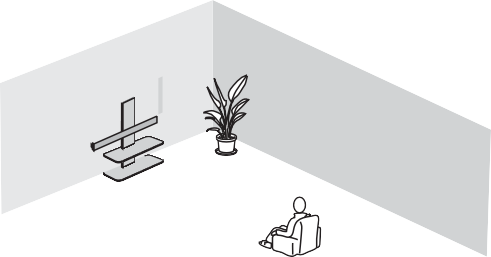 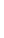 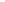 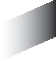 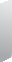 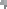 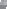 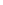 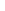 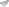 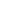 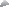 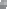 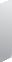 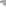 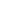 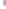 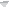 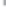 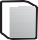 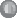 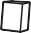 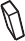 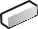 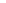 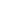 Front left and right speakers (FL and FR)左前和右前扬声器（FL和FR）The front speakers are used for the main source sound plus effect sounds. Place these speakers at an equal distance from the ideal listening position. The distance of each speaker from each side of the video monitor should be the same.前置扬声器用于主声源加效果音。将这些扬声器放置在距离理想收听位置相等的位置。每个扬声器与视频监视器两侧的距离应相同。Center speaker (C)中央扬声器（C）The center speaker is for the center channel sounds (dialog, vocals, etc.). If for some reason it is not practical to use a center speaker, you can do without it. Best results, however, are obtained with the full system.中央扬声器用于中央声道的声音（对话、人声等）。如果由于某种原因使用中央扬声器不实用，您可以不使用它。然而，使用整个系统可以获得最佳效果。Surround left and right speakers (SL and SR)左右环绕扬声器（SL和SR）The surround speakers are used for effect and surround sounds.环绕声扬声器用于产生效果和环绕声。Subwoofer (SW)超低音扬声器（SW）The use of a subwoofer with a built-in amplifier, such as the Yamaha Active Servo Processing Subwoofer System, is effective not only for reinforcing bass frequencies from any or all channels, but also for high fidelity sound reproduction of the LFE (low-frequency effect) channel included in Dolby Digital and DTS sources. The position of the subwoofer is not so critical, because low bass sounds are not highly directional. But it is better to place the subwoofer near the front speakers. Turn it slightly toward the center of the room to reduce wall reflections.使用带内置放大器的超低音扬声器，如雅马哈主动伺服处理超低音扬声器系统，不仅可以有效增强任何或所有声道的低音频率，还可以实现杜比数字和DTS源中LFE（低频效果）声道的高保真度声音再现。低音炮的位置并不那么关键，因为低音的声音方向性不高。但最好将低音炮放在前置扬声器附近。将其稍微朝房间中心转动，以减少墙壁反射。Be sure to connect the left channel (L), right channel (R), “+” (red) and “–” (black) properly. If the connections are faulty, this unit cannot reproduce the input sources accurately.确保正确连接左通道（L）、右通道（R）、“+”（红色）和“-”（黑色）。如果连接有故障，则该单元无法准确再现输入源。Surround speakers环绕扬声器Front speakers (B)前置扬声器（B）Right正确的Left左边Center speaker中央扬声器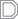 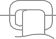 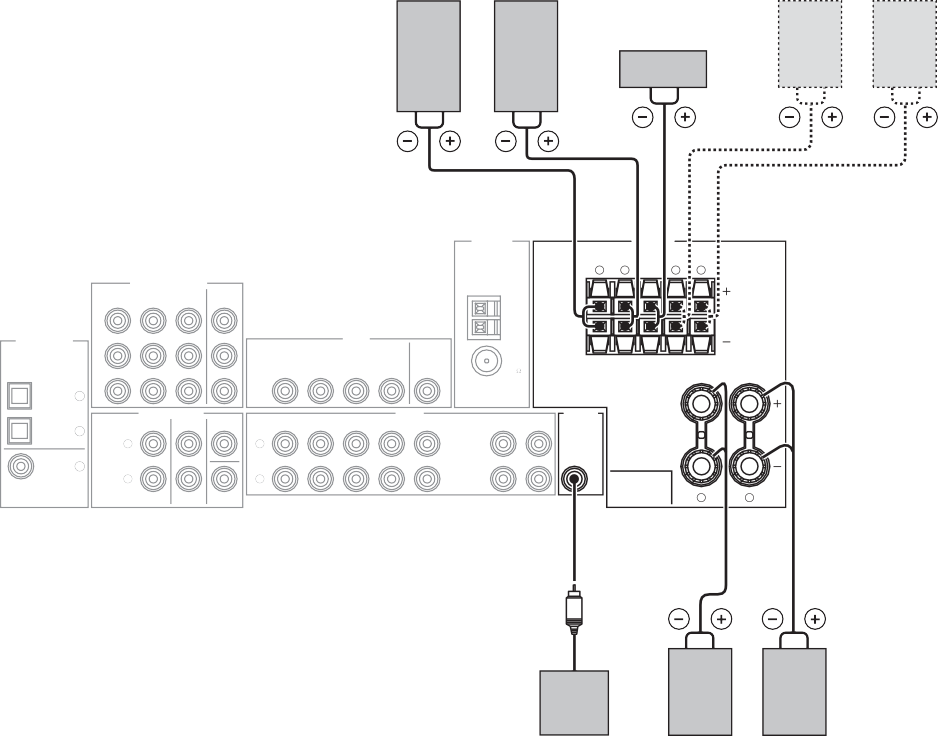 Right正确的Left左边XMANTENNASPEAKERSx	天线	扬声器SURROUND CENTER FRONT B前包围中央BDIGITAL INPUT数字输入OPTICAL光学的DVD数字化视频光盘PrPrPbPbYYCOMPONENT VIDEO分量视频DTV/CBL  DVR  MONITORDTV/CBL-DVR监视器OUTOUTDVD数字化视频光盘DTV/CBLDTV/CBLVIDEO视频IN DVR OUT输入DVR输出MONITOR OUT监视输出AMAMGNDGNDFM 75表格75R  L	R  LR LR LCD 3CD 3MULTI CH INPUTAUDIOOUTPUT多	通道输入音频	输出COAXIAL同轴的DTV/ CBLDTV/CBLDVD 1DVD 1FRONT前部LLRRSURROUND环绕CENTER中心SUBWOOFER超低音扬声器DVD  DTV/CBLDVD DTV/CBLLLRRIN DVR OUT  CD输入DVR输出CDIN MD/ OUT (PLAY) CD-R (REC)输入/输出（播放）CD-R（录制）SUB WOOFER超低音扬声器R FRONT A LR前部A L(U.S.A. model)（美国型号）Subwoofer超低音扬声器Right正确的Left左边Front speakers (A)前置扬声器（A）Before connecting to the SPEAKERS terminal连接到扬声器终端之前A speaker cord is actually a pair of insulated cables running side by side. Cables are colored or shaped differently, perhaps with a stripe, groove or ridges. Connect the striped (grooved, etc.) cable to the “+” (red) terminals of this unit and your speaker. Connect the plain cable to the “–” (black) terminals.扬声器线实际上是一对并排的绝缘电缆。电缆的颜色或形状不同，可能有条纹、凹槽或隆起。将条纹（凹槽等）电缆连接到此单元和扬声器的“+”（红色）端子。将普通电缆连接到“–”（黑色）端子。Remove approximately 10 mm (3/8”) of insulation from the end of each speaker cable and then twist the bare wires of the cable together to prevent short circuits.从每条扬声器电缆的端部去除大约10毫米（3/8英寸）的绝缘层，然后将电缆的裸线绞合在一起，以防止短路。10 mm (3/8”)10毫米（3/8英寸）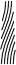 Connecting to the FRONT A terminals连接到前A端子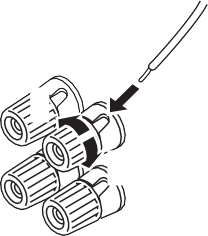 22.Red: positive (+) Black: negative (–)红色：正（+）黑色：负（-）33.Loosen the knob.松开旋钮。Make sure this unit is turned off.确保此装置已关闭。See page 18 for details about turning on or off this unit.有关打开或关闭此装置的详细信息，请参阅第18页。Insert the bare end of the speaker wire into将扬声器导线的裸露端插入		the hole on the terminal.端子上的孔。Tighten the knob to secure the wire.拧紧旋钮以固定导线。Connecting the banana plug连接香蕉插头Press and hold 0TONE CONTROL and then press ①STANDBY/ON to turn on this unit.按住0TONE CONTROL，然后按①STANDBY/ON打开此设备。This unit turns on, an the advanced setup menu appears in the front panel display.此装置打开后，前面板显示屏上将显示高级设置菜单。(except Europe, Korea and Asia models)（欧洲、韩国和亚洲车型除外）		The banana plug is a single-pole electrical connector widely used to terminate speaker cables. First, tighten the knob and then insert the banana plug connector into the end of the corresponding terminal.The banana plug is a single-pole electrical connector widely used to terminate speaker cables. First, tighten the knob and then insert the banana plug connector into the end of the corresponding terminal.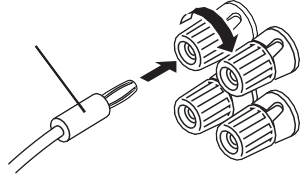 Connecting to the FRONT B, CENTER, and SURROUND terminals连接到FRONT B、CENTER和SURROUND端子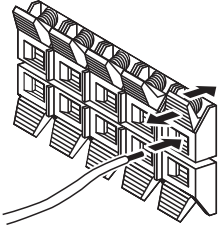 Press APROGRAM l / h repeatedly to select “SP IMP.”.反复按APROGRAM l/h以选择“SP IMP”。The following display appears in the front panel display.The following display appears in the front panel display.Press BSTRAIGHT repeatedly to select “6 MIN”.反复按BSTRAIGHT（BSTRAIGHT）以选择“6 最小值”。The following display appears in the front panel display.以下显示将出现在前面板显示中。Press down the tab.按下卡舌。Red: positive (+) Black: negative (–)红色：正（+）黑色：负（-）Press ①STANDBY/ON to confirm your selection and set this unit to the standby mode.按①STANDBY/ON以确认您的选择，并将本机设置为待机模式。 Note 笔记The setting you made is reflected next time you turn on this unit.您所做的设置将在下次打开此单元时反映出来。Insert the bare end of the speaker wire into the hole on the terminal.将扬声器导线的裸露端插入端子上的孔中。Release the tab to secure the wire.松开固定导线的卡舌。 Information on jacks and cable plugs有关插孔和电缆插头的信息	Audio jacks and cable plugs	Video jacks and cable plugs音频插孔和电缆插头	视频插孔和电缆插座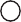 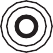 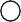 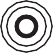 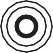 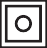 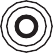 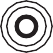 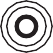 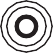 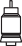 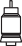 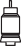 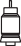 Audio jacks音频插孔This unit has three types of audio jacks. Connection depends on the availability of audio jacks on your other components.此单元有三种类型的音频插孔。连接取决于其他组件上音频插孔的可用性。AUDIO jacks音频插孔For conventional analog audio signals transmitted via left and right analog audio cables. Connect red plugs to the right jacks and white plugs to the left jacks.用于通过左右模拟音频电缆传输的传统模拟音频信号。将红色插头连接到右侧插孔，将白色插头连接到左侧插孔。DIGITAL AUDIO COAXIAL jacks数字音频同轴插孔For digital audio signals transmitted via coaxial digital audio cables.用于通过同轴数字音频电缆传输的数字音频信号。DIGITAL AUDIO OPTICAL jacks数字声光插孔For digital audio signals transmitted via optical digital audio cables.用于通过光学数字音频电缆传输的数字音频信号。 Notes 注意事项You can use the digital jacks to input PCM, Dolby Digital and DTS bitstreams. All digital input jacks are compatible with digital signals with up to 96 kHz of sampling frequency.您可以使用数字插孔输入PCM、杜比数字和DTS比特流。所有数字输入插孔都与采样频率高达96 kHz的数字信号兼容。This unit handles digital and analog signals independently. Thus audio signals input at the digital jacks are not output at the analog AUDIO OUT (REC) jacks.该单元独立处理数字和模拟信号。因此，在数字插孔处输入的音频信号不在模拟音频输出（REC）插孔处输出。Pull out the cap from the optical jack before you connect the fiber optic cable. Do not discard the cap. When you are not using the optical jack, be sure to put the cap back in place. This cap protects the jack from dust.在连接光纤电缆之前，请拔出光纤插座的盖子。不要丢弃盖子。当您不使用光学插座时，一定要将盖子放回原位。这个盖子保护千斤顶不受灰尘的影响。Video jacks视频插孔This unit has two types of video jacks. Connection depends on the availability of input jacks on your video monitor.该装置有两种类型的视频插孔。连接取决于视频显示器上输入插孔的可用性。VIDEO jacks视频插孔For conventional composite video signals transmitted via composite video cables.用于通过复合视频电缆传输的传统复合视频信号。COMPONENT VIDEO jacks组件视频插孔For component signals, separated into the luminance (Y) and chrominance (PB, PR) video signals transmitted on separate wires of component video cables.对于分量信号，分为亮度（Y）和色度（PB，PR）视频信号，在分量视频电缆的单独导线上传输。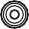 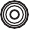 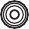 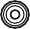 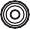 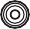 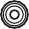 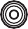 <p mtid='4957'/><p mtid='4958'/>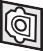 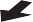 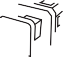  Connecting video components连接视频组件	Connect the video components as follows.按如下方式连接视频组件。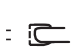 yyYou can also connect a video monitor, DVD player, digital TV, and cable TV to this unit using the COMPONENT VIDEO connection (see page 16).您也可以使用COMPONENT video（组件视频）连接将视频显示器、DVD播放器、数字电视和有线电视连接到此单元（请参见第16页）。Connecting a video monitor and a DVD player连接视频显示器和DVD播放器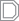 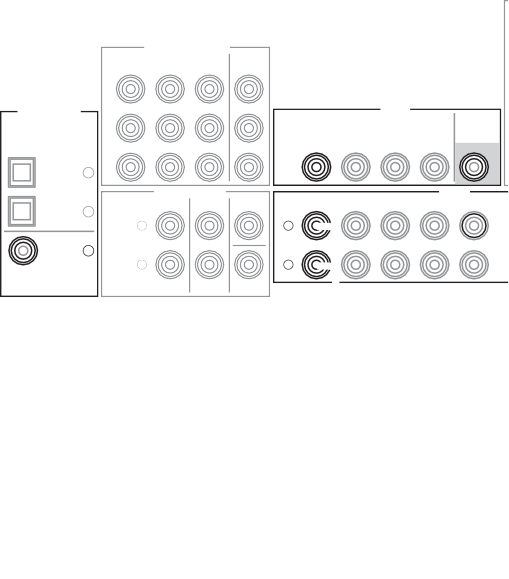 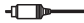 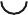 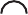 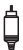 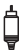 Connecting a cable TV/satellite tuner and a DVD recorder连接有线电视/卫星调谐器和DVD刻录机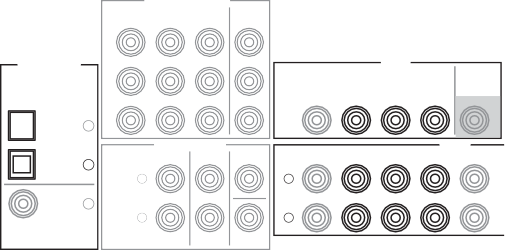 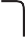 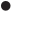 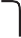 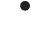 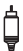 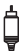 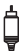 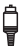 Video monitor视频监视器Cable TV or Satellite tuner有线电视或卫星调谐器DVD recorderDVD recorderConnecting to the COMPONENT VIDEO jacks连接到组件视频插孔You can enjoy high-quality pictures by connecting your video monitor and video source components to this unit using COMPONENT VIDEO connection.您可以使用COMPONENT video连接将视频监视器和视频源组件连接到此设备，欣赏高质量的图片。 Note 笔记Be sure to connect your video source components in the same way you connect your video monitor to this unit. For example, if you connect your video monitor to this unit using a COMPONENT VIDEO connection, connect your video source components to this unit using the COMPONENT VIDEO connection.确保以与视频监视器连接到此设备相同的方式连接视频源组件。例如，如果您使用COMPONENT video（分量视频）连接将视频监视器连接到此单元，则使用COMPONMENT video（组件视频）连接，将视频源组件连接到此单元。Video monitor视频监视器Connecting to the VIDEO AUX jacks on the front panel连接到前面板上的VIDEO AUX插孔Use the VIDEO AUX jacks on the front panel to connect a game console or a video camera to this unit.Use the VIDEO AUX jacks on the front panel to connect a game console or a video camera to this unit. Notes 注意事项To reproduce the source signals input at these jacks, select “V-AUX” as the input source.要再现在这些插孔输入的源信号，请选择“V-AUX”作为输入源。The audio signals input at the PORTABLE mini jack take priority over the ones input at the AUDIO L/R jacks.The audio signals input at the PORTABLE mini jack take priority over the ones input at the AUDIO L/R jacks.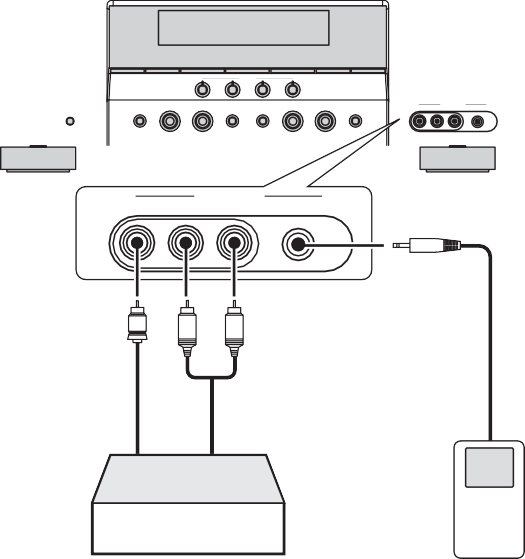 Game console or video camera游戏机或摄像机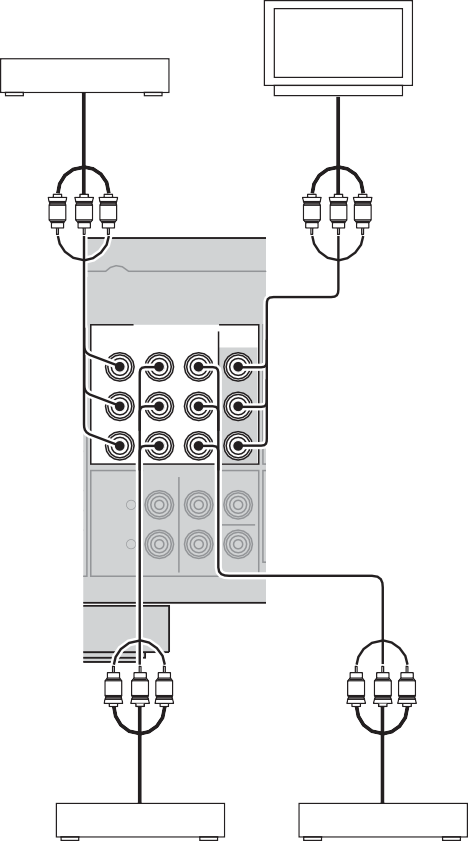 Cable TV or satellite tuner有线电视或卫星调谐器DVD recorderDVD刻录机 Connecting audio components连接音频组件	Connect the audio components as follows.按如下方式连接音频部件。Connecting a CD player and a CD recorder/MD recorder连接CD播放器和CD刻录机/MD刻录机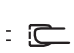  Note 笔记When you connect your CD player via analog and digital connection, priority is given to the signal input at the DIGITAL INPUT jack.当您通过模拟和数字连接连接CD播放器时，digital input插孔的信号输入将被优先考虑。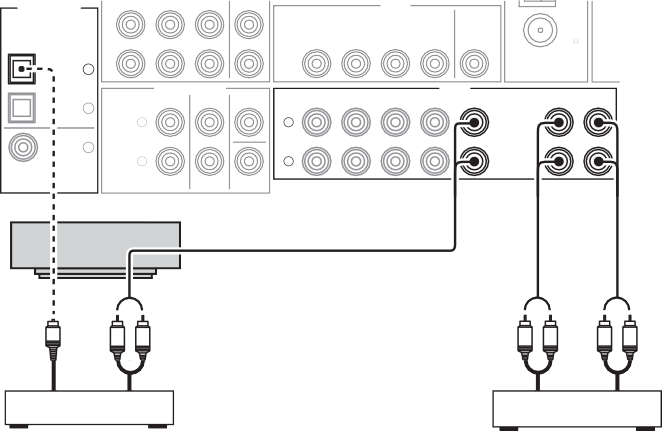 <p mtid='111'/><p mtid='112'/>CD player	CD recorder orCD播放器CD刻录机或MD recorderMD记录器<p mtid='459'/><p mtid='460'/>Connecting to the MULTI CH INPUT jacks连接到MULTI CH INPUT插孔This unit is equipped with 6 additional input jacks (FRONT L/R, SURROUND L/R, CENTER and SUBWOOFER) for discrete multi-channel input from a multi-format player, external decoder or sound processor. Connect the output jacks on your multi-format player or external decoder to the MULTI CH INPUT jacks. Be sure to match the left and right output jacks to the left and right input jacks for the front and surround channels.该装置配备了6个额外的输入插孔（FRONT L/R、SURROUND L/R、CENTER和SUBWOOFER），用于从多格式播放器、外部解码器或声音处理器进行离散多声道输入。将多格式播放器或外部解码器上的输出插孔连接到multi CH INPUT插孔。确保将左、右输出插孔与前声道和环绕声道的左、右输入插孔相匹配。 Notes 注意事项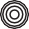 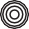 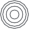 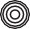 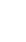 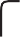 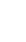 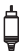 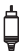 When you select the component connected to the MULTI CH INPUT jacks as the input source (see page 28), this unit automatically turns off the digital sound field processor, and you cannot select sound field programs.当您选择连接到MULTI CH INPUT插孔的组件作为输入源时（见第28页），该装置会自动关闭数字声场处理器，并且您无法选择声场程序。This unit does not redirect signals input at the MULTI CH INPUT jacks to accommodate for missing speakers. We recommend that you connect a 5.1-channel speaker system before using this feature.该单元不会重定向MULTI CH input插孔处输入的信号，以适应丢失的扬声器。我们建议您在使用此功能之前先连接5.1声道扬声器系统。Multi-format player or external decoder多格式播放器或外部解码器Both FM and AM indoor antennas are supplied with this unit. In general, these antennas should provide sufficient signal strength. Connect each antenna correctly to the designated terminals.调频和调幅室内天线均随此装置提供。通常，这些天线应当提供足够的信号强度。将每个天线正确连接到指定的端子上。 Notes 注意事项The AM loop antenna should be placed away from this unit.AM环形天线应放置在远离此单元的位置。A properly installed outdoor antenna provides clearer reception than an indoor one. If you experience poor reception quality, install an outdoor antenna. Consult the nearest authorized Yamaha dealer or service center about outdoor antennas.正确安装的室外天线比室内天线能提供更清晰的接收效果。如果您的接收质量较差，请安装室外天线。有关户外天线，请咨询最近的雅马哈授权经销商或服务中心。The AM loop antenna should always be connected, even if an outdoor AM antenna is connected to this unit.AM环形天线应始终连接，即使室外AM天线已连接到此单元。 Connecting the power cable连接电源线	Once all connections are complete, plug the power cable into the AC wall outlet.完成所有连接后，将电源线插入交流墙上插座。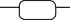 Outdoor AM antenna Use a 5 to 10 m (16 to 32 ft) of vinyl-covered wire extended outdoors from a window.室外AM天线使用从窗户延伸到室外的5到10米（16到32英尺）的乙烯基覆盖电线。AM loop antenna (supplied)AM环形天线（已提供）Indoor FM antenna (supplied)室内调频天线（已提供）To the AC wall outlet至交流墙上插座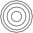 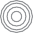 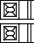 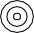 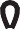 ANTENNA天线AMAMGNDGNDFM 75FM 75UNBAL.UNBAL. Turning on and off the power打开和关闭电源	Turning on this unit打开此单元Press ①STANDBY/ON (or LPOWER) to turn on this unit.按①STANDBY/ON（待机/打开）（或LPOWER）可打开此装置。yyWhen you turn on this unit, there will be a 4 to 5-second delay before this unit can reproduce sound.当你打开这个装置时，这个装置会有4到5秒的延迟才能再生声音。Set this unit to the standby mode将此单元设置为待机模式Ground地For maximum safety and minimum interference, connect the antenna GND terminal to a good earth ground. A good earth ground is a metal stake driven into moist earth.为了获得最大的安全性和最小的干扰，将天线GND端子连接到良好的接地。一个好的泥土地面是一根打入潮湿土壤的金属桩。Press ①STANDBY/ON (or MSTANDBY) to set this unit to the standby mode.按①STANDBY/ON（或MSTANDBY）可将本机设置为待机模式。In the standby mode, this unit consumes a small amount of power in order to receive infrared signals from the remote control.在待机模式下，此单元会消耗少量电力，以便接收来自遥控器的红外信号。 Front panel display前面板显示器	①	2	3	4	5	6⑦	8① 	23456⑦8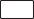 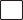 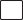 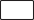 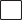 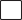 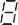 90	A	B	C	D	E	F	90 abcdef① Decoder indicator① 解码器指示灯Lights up when any of the decoders of this unit functions.当该单元的任何解码器工作时亮起。ENHANCER indicator增强型指示器Lights up when the Compressed Music Enhancer mode is selected (see page 31).当选择压缩音乐增强器模式时，指示灯亮起（请参阅第31页）。VIRTUAL indicator虚拟指示器Lights up when Virtual CINEMA DSP is active (see page 33).当Virtual CINEMA DSP处于活动状态时，指示灯亮起（请参阅第33页）。SILENT CINEMA indicator静音电影院指示灯Lights up when headphones are connected and a sound field program is selected (see page 33).当连接耳机并选择声场程序时，指示灯亮起（参见第33页）。Input source indicators输入源指示器The corresponding cursor lights up to show the currently selected input source.相应的光标亮起以显示当前选定的输入源。Tuner indicators调谐器指示灯Lights up when this unit is in the FM, AM or XM Satellite Radio tuning mode (see pages 34 and 37).当该单元处于调频、调幅或XM卫星广播调谐模式时，指示灯亮起（参见第34和37页）。⑦ MUTE indicator⑦ 静音指示灯Flashes while the MUTE function is on (see page 28).静音功能打开时闪烁（见第28页）。8 VOLUME level indicator8音量水平指示器Indicates the current volume level.指示当前音量级别。9 PCM indicator9 PCM指示灯Lights up when this unit is reproducing PCM (Pulse Code Modulation) digital audio signals.当此单元再现PCM（脉冲编码调制）数字音频信号时，指示灯亮起。0 Headphones indicator0耳机指示灯Lights up when headphones are connected (see page 28).连接耳机时指示灯亮起（参见第28页）。SP A B indicatorsSP A B指示灯Light up according to the set of front speakers selected (see page 27).根据所选的前置扬声器组点亮（请参见第27页）。NIGHT indicator夜间指示灯Lights up when you select a night listening mode (see page 28).当您选择夜间收听模式时，指示灯亮起（请参阅第28页）。CINEMA DSP indicatorCINEMA DSP指示灯Lights up when you select a CINEMA DSP sound field program (see page 31).当您选择CINEMA DSP声场程序时，指示灯亮起（请参阅第31页）。HiFi DSP indicatorHiFi DSP指示灯Lights up when you select a HiFi DSP sound field program (see page 31).当您选择HiFi DSP声场程序时，指示灯亮起（请参阅第31页）。Multi-information display多信息显示Shows the name of the current sound field program and other information when adjusting or changing settings.在调整或更改设置时显示当前声场程序的名称和其他信息。SLEEP indicator睡眠指示器Lights up while the sleep timer is on (see page 30).当睡眠计时器打开时，指示灯亮起（请参阅第30页）。Input channel and speaker indicators输入通道和扬声器指示灯LFE indicatorLFE指示器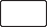 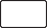 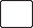 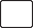 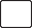 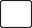 Input channel indicators输入通道指示器LFE indicatorLFE指示器Lights up when the input signal contains the LFE signal.当输入信号包含LFE信号时，指示灯亮起。Input channel indicators输入通道指示器Indicate the channel components of the current digital input signal.指示当前数字输入信号的通道分量。Using the remote control使用遥控器The remote control transmits a directional infrared ray. Be sure to aim the remote control directly at the remote control sensor on this unit during operation.遥控器发射定向红外线。在操作过程中，请确保将遥控器直接对准该单元上的遥控传感器。VOLUME体积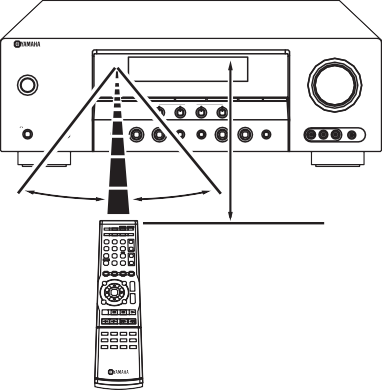 STANDBY备用/ONEDIT SEARCH MODE编辑搜索模式PRESET/TUNING  FM/AM预设/调谐调频/调幅CATEGORY类别A/B/C/D/EA/B/C/D/El PRESET/TUNING/CH hl预设/调整/CHDISPLAY显示器MEMORY TUNING AUTO/MAN'L记忆调谐自动/手动SCENE场景1  2  3  41 2 3 4PHONES电话SPEAKERS A/B/OFF扬声器A/B/OFFTONE CONTROL音调控制l PROGRAM hl程序hSTRAIGHT  NIGHT笔直的夜晚l INPUT hl输入hAUDIO SELECT音频选择VIDEO AUX视频辅助VIDEO L AUDIO R PORTABLE视频L音频R便携式SILENT CINEMA无声电影院EFFECT效果30º30ºApproximately 6 m (20 ft)	30º30º	大约6米（20英尺）XInfrared windowXInfrared窗口Outputs infrared control signals. Aim this window at the component you want to operate.输出红外控制信号。将此窗口对准要操作的组件。yyTo set the remote control codes for other components, see page 54.要设置其他部件的遥控器代码，请参阅第54页。 Notes 注意事项Do not spill water or other liquids on the remote control.请勿将水或其他液体溅到遥控器上。Do not drop the remote control.不要放下遥控器。Do not leave or store the remote control in the following types of conditions:在以下情况下，请勿离开或存放遥控器：places of high humidity, such as near a bath高湿度的地方，如浴缸附近places of high temperature, such as near a heater or stove高温的地方，如靠近加热器或火炉places of extremely low temperatures温度极低的地方dusty places尘土飞扬的地方The “BASIC SETUP” feature is a useful way to set up your system quickly and with minimal effort.“BASIC SETUP”（基本设置）功能是一种非常有用的方式，可以快速、轻松地设置系统。 Notes 注意事项Make sure you disconnect your headphones from this unit.请确保断开耳机与本机的连接。If you wish to configure this unit manually using more precise adjustments, use the detailed parameters in “SOUND MENU” (see page 45).如果您希望使用更精确的调整手动配置该装置，请使用“声音菜单”中的详细参数（见第45页）。Altering any parameters in “BASIC SETUP” resets all parameters manually adjusted in “SOUND MENU” (see page 45).更改“基本设置”中的任何参数会重置“声音菜单”中手动调整的所有参数（见第45页）。Initial settings are indicated in bold under each parameter.初始设置以粗体显示在每个参数下。Press HRETURN on the remote control to return to the previous menu level.按遥控器上的HRETURN可返回到上一菜单级别。Press ⒹAMP on the remote control.按下遥控器上的ŞAMP。Press PMENU.按PMENU。“BASIC SETUP” appears in the front panel display.“BASIC SETUP”（基本设置）出现在前面板显示屏上。.BASIC SETUP.基本设置Press GENTER to enter “BASIC SETUP”.按GENTER键进入“基本设置”。“ROOM” appears in the front panel display.“ROOM”（房间）出现在前面板显示屏上。ROOM:S >ML房间：	S>	MLPress Gn to select “SUBWOOFER” and then按Gn选择“SUBWOOFER”，然后Gl / h to select the desired setting.Gl/h以选择所需设置。SUBWOOFER..YES低音炮。。是的Choices: YES, NONE选项：是、无Select “YES” if you have a subwoofer in your system.如果您的系统中有低音炮，请选择“是”。Select “NONE” if you do not have a subwoofer in your system.如果您的系统中没有低音炮，请选择“无”。Press Gn to select “SPEAKERS” and then Gl / h to select the number of speakers connected to this unit.按Gn选择“SPEAKERS”（扬声器），然后按Gl/h选择连接到此单元的扬声器数量。Press Gl / h to select the desired setting. Select the size of the room where you have installed your speakers. In general, the room sizes are defined as follows:按Gl/h选择所需设置。选择安装扬声器的房间的大小。通常，房间大小定义如下：Choices: S, M, LChoices: S, M, LSPEAKERS..5spkSPEAKERS..5spk[U.S.A. and Canada models][U.S.A. and Canada models]S (small)	16 x 13 ft, 200 ft2 (4.8 x 4.0 m, 20 m2)S（小）	16 x 13英尺，200英尺2（4.8 x 4.0米，20平方米）M (medium) 20 x 16 ft, 300 ft2 (6.3 x 5.0 m, 30 m2)M（中等）20 x 16英尺，300英尺2（6.3 x 5.0米，30平方米）L (large)	26 x 19 ft, 450 ft2 (7.9 x 5.8 m, 45 m2) [Other models]L（大）26	 x 19	英尺，450英尺2（7.9 x 5.8米，45平方米）[其他型号]2spk2spk3spk3spkLRL	RL C RL C R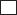 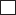 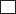 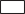 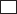 Front L/RFront L/RFront L/R, CenterFront L/R, Center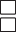 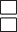 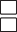 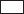 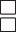 Press Gn to select “SET” and then Gl / h按Gn选择“SET”，然后选择Gl/hto select the desired setting.以选择所需的设置。SET>CANCEL设置	>取消Choices: SET, CANCEL选项：设置、取消Select “SET” to apply the settings you made.选择“SET”以应用您所做的设置。Select “CANCEL” to cancel the setup procedure without making any changes.选择“CANCEL”（取消）可取消设置过程而不进行任何更改。yyYou can also press PMENU to cancel the setup procedure.您也可以按PMENU取消设置过程。Press GENTER to confirm your selection. If you selected “SET” in step 7, each speaker outputs a test tone twice in turn. “CHECK:TestTone” appears in the front panel display for a few seconds and then “CHECK OK?” appears in the front panel display.按GENTER确认您的选择。如果在步骤7中选择“SET”（设置），则每个扬声器依次输出两次测试音。“CHECK:TestTone”（检查：测试音）在前面板显示屏上显示几秒钟，然后“CHECK OK？”（检查是否正常？）出现在前面板显示器上。CHECK:TestTone检查：测试音yyCheck the speaker connections (see page 5) and adjust the “SPEAKERS” settings back in step 6, if necessary.检查扬声器连接（请参见第5页），如有必要，可在步骤6中重新调整“扬声器”设置。The indicator of the speaker currently outputting the test tone flashes in the front panel display.当前输出测试音的扬声器的指示灯在前面板显示屏上闪烁。Press Gl / h to select the desired setting.按Gl/h选择所需设置。Press GENTER to confirm your selection.按GENTER确认您的选择。If you selected “YES” in step 9, the setup procedure is completed and the display returns to the top set menu display.如果您在步骤9中选择了“是”，则设置程序完成，显示屏返回到顶部设置菜单显示。If you selected “NO” in step 9, the front speaker level adjustment display appears in the front panel display.如果在步骤9中选择“否”，则前面板显示屏上将显示前扬声器音量调节显示屏。Press Gk / n to select a speaker and then按Gk/n选择扬声器，然后Gl / h to adjust the balance.Gl/h以调节平衡。The selected speaker and the front left speaker (or the surround left speaker) output a test tone in turn.所选扬声器和左前扬声器（或左环绕立体声扬声器）依次输出测试音。Press h to increase the value.按h增加值。Press l to decrease the value.按l可减小该值。FR ----||----FR----||----Select “FR” to adjust the balance between the front left and right speakers.选择“FR”以调整左前扬声器和右前扬声器之间的平衡。Select “C” to adjust the balance between the front left and center speakers.选择“C”以调整左前扬声器和中央扬声器之间的平衡。Select “SL” to adjust the balance between the front left and surround left speakers.选择“SL”以调整左前扬声器和左环绕扬声器之间的平衡。Select “SR” to adjust the balance between the surround left and surround right speakers.选择“SR”以调整左环绕扬声器和右环绕扬声器之间的平衡。Select “SWFR” to adjust the balance between the front left speaker and the subwoofer.选择“SWFR”以调整左前扬声器和超低音扬声器之间的平衡。.. Note 笔记	The available speaker channels differ depending on the可用的扬声器声道因Choices: YES, NO选择：是，否Select “YES” to complete the setup procedure if the test tone levels from each speaker were satisfactory.如果每个扬声器的测试音量都令人满意，则选择“是”以完成设置程序。Select “NO” to proceed to the speaker level adjustment menu to balance the output level of each speaker.选择“否”进入扬声器电平调整菜单，以平衡每个扬声器的输出电平。setting of the speakers.扬声器的设置。Press PMENU to exit from “BASIC SETUP”.按PMENU退出“基本设置”。This unit is equipped with 13 preset SCENE templates for该单元配备了13个预设的SCENE模板，用于		various situations of using this unit. As the initial factory setting, the following SCENE templates are assigned to each SCENE button:使用该单元的各种情况。作为初始出厂设置，以下SCENE模板被分配给每个SCENE按钮：SCENE 1: DVD Viewing SCENE 2: Disc Listening SCENE 3: TV Viewing SCENE 4: Radio Listening场景1：DVD观看场景2：光盘收听场景3：电视观看场景4：收音机收听If you want to use other SCENE templates, you can select the desired SCENE templates from the SCENE template library and assign the templates to the selected SCENE buttons on the front panel and the remote control.如果要使用其他SCENE模板，可以从SCENE模板库中选择所需的SCENE模板并将模板分配给前面板和遥控器上的选定SCENE按钮。Press D INPUT l / h (or press ⒹAMP and then Gl / h) to select the desired template.按D INPUT l/h（或按？AMP，然后按Gl/h）选择所需模板。l  INPUT  hl输入h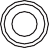 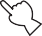 Front panel前面板or或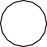 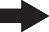 Remote control遥控器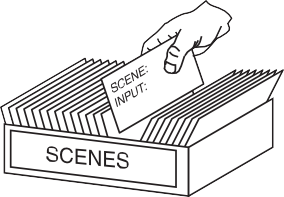 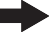 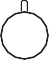 Press the F SCENE (or ESCENE) button again to confirm the selection.Press the F SCENE (or ESCENE) button again to confirm the selection.The selected SCENE template is assigned to the button.所选SCENE模板将分配给该按钮。1Press and hold the desired FSCENE (or1	按住所需的FSCENE（或ESCENE) button for 3 seconds.ESCENE）按钮3秒钟。The indicator on the selected SCENE button on the front panel starts to flash, and the name of currently assigned SCENE template appears in the front panel display.前面板上所选SCENE按钮上的指示灯开始闪烁，当前分配的SCENE模板的名称出现在前面板显示中。Front panel前面板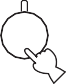  Notes 注意事项or或Remote control遥控器3 seconds3 seconds3秒	3秒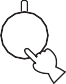 or或If you do not carry out any operation within 30 seconds from the last operation in these steps, this procedure is automatically canceled.如果在这些步骤中的最后一次操作后30秒内没有执行任何操作，则此过程将自动取消。Once the desired SCENE templates are assigned to the corresponding SCENE buttons, you may need to set the inputOnce the desired SCENE templates are assigned to the corresponding SCENE buttons, you may need to set the inputFront panelFront panel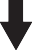 Flashes闪光Remote control遥控器source of the SCENE template on the remote control. See page 51 for details.遥控器上SCENE模板的源。详见第51页。Which SCENE template would you like to select?您要选择哪个SCENE模板？Which source do you like to play back?你喜欢回放哪个来源？Which component do you like for playback?您喜欢播放哪个组件？SCENE templatesSCENE模板Default SCENE buttons默认SCENE按钮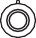 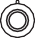 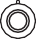 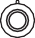  Note 笔记* To enjoy XM Satellite Radio programs, you need to connect the XM Mini-Tuner Dock (sold separately) to this unit (see page 37).*要欣赏XM卫星广播节目，您需要将XM Mini Tuner Dock（单独出售）连接到此单元（请参阅第37页）。yyYou can create your original SCENE templates by editing the preset SCENE templates. See page 26 for details.您可以通过编辑预设的SCENE模板来创建原始SCENE模板。详见第26页。Preset SCENE template descriptions预设SCENE模板说明You can create your original SCENE templates for each SCENE button. You can refer to the preset 13 SCENE templates to create the original SCENE templates.您可以为每个SCENE按钮创建原始SCENE模板。您可以参考预设的13个SCENE模板来创建原始SCENE模板。Customizing the preset SCENE templates自定义预设SCENE模板Use this feature to customize the preset SCENE templates.使用此功能可自定义预设的SCENE模板。2Press Gk / n to select the desired parameter of the SCENE template and then Gl / h to select the desired value of the selected parameter.2	按Gk/n选择SCENE模板的所需参数，然后按Gl/h选择所选参数的所需值。You can adjust the following parameters for a SCENE template:您可以调整SCENE模板的以下参数：The input source component输入源组件The active sound field programs or STRAIGHT mode活动声场程序或STRIGHT模式Select the desired SCENE template选择所需的SCENE模板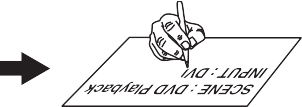 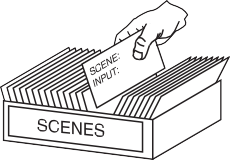 SCENE template library (Image)SCENE模板库（图像）Create an original SCENE template创建原始SCENE模板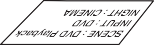 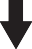 The night listening mode setting (see page 28)夜间收听模式设置（见第28页）SYSTEM: Keeps the current night listeningSYSTEM：保持当前夜晚的收听mode.模式CINEMA: Sets the night listening mode to the CINEMA mode.电影院：将夜间收听模式设置为电影院模式。MUSIC:	Sets the night listening mode to the音乐：将夜间收听模式	设置为MUSIC mode.音乐模式。3Press the ESCENE button again to confirm the edit.3	Press the ESCENE button again to confirm the edit.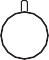 Assign the SCENE template to the SCENE buttonAssign the SCENE template to the SCENE button1Press and hold the desired ESCENE button for 3 seconds and then press ⒹAMP.1	按住所需ESCENE（节能）按钮3秒钟，然后按下⑪AMP。The SCENE template customizing screen appears on the front panel display.SCENE模板自定义屏幕出现在前面板显示屏上。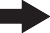 3 seconds3 seconds Note  Note When the SCENE template you want to customize is not assigned to any of the ESCENE button, press Gl / h repeatedly to recall the desired SCENE template (see page 23).当要自定义的SCENE模板未分配给任何ESCENE按钮时，重复按下Gl/h以调用所需的SCENE模版（请参阅第23页）。yyAn asterisk mark (*) appears by the name of the original SCENE template.原始SCENE模板的名称旁边会显示一个星号（*）。 Notes 注意事项After changing the assignment of the SCENE template to the ESCENE buttons, you may need to set the input source of the SCENE template on the remote control. See page 51 for details.将SCENE模板分配给ESCENE按钮后，您可能需要在遥控器上设置SCENE模板的输入源。详见第51页。You can create a customized SCENE template for each ESCENE button, and if you create another customized SCENE template, this unit overwrites the old customized SCENE template with the new one.您可以为每个ESCENE按钮创建一个自定义的SCENE模板，如果您创建另一个自定义SCENE模板时，此单元会用新的模板覆盖旧的自定义SCENE模版。The customized SCENE template is only available for the assigned ESCENE button.自定义的SCENE模板仅可用于指定的ESCENE按钮。Playback	Playback	 Basic operations Basic operations	Turn on the video monitor connected to this unit.打开连接到此设备的视频监视器。Press 9SPEAKERS repeatedly to select the front speakers you want to use.反复按9SPEAKERS可选择要使用的前置扬声器。The respective speaker indicators lights up in the front panel display.相应的扬声器指示灯在前面板显示屏中亮起。Press DINPUT l / h repeatedly (or press one of the input selector buttons (A)) to select the desired input source.重复按DINPUT l/h（或按输入选择器按钮之一（A））以选择所需的输入源。The name of the currently selected input source appears in the front panel display for a few seconds.当前所选输入源的名称会在前面板显示中显示几秒钟。Available input source可用输入源<p mtid='264'/><p mtid='265'/><p mtid='266'/>Currently selected input source当前选择的输入源Start playback on the selected component or select a broadcast station.在选定的组件上开始播放或选择广播电台。Refer to the operating instructions for the source component.请参阅源组件的操作说明。See page 34 for details about FM/AM tuning instructions.有关FM/AM调谐说明的详细信息，请参阅第34页。See page 37 for details about XM Satellite Radio tuning instructions.有关XM卫星收音机调谐说明的详细信息，请参阅第37页。Rotate 8VOLUME (or press OVOLUME +/ –) to adjust the volume to the desired output level.旋转8VOLUME（或按OVOLUME+/-）将音量调整到所需的输出水平。Press APROGRAM l / h (or press ⒹAMP and then press ②PROG l / h) repeatedly to select the desired sound field program.反复按APROGRAM l/h（或按？AMP，然后按②PROG l/h）以选择所需的声场程序。The name of the selected sound field program appears in the front panel display.所选声场程序的名称显示在前面板显示屏上。See page 31 for details about sound field programs.有关声场程序的详细信息，请参见第31页。Currently selected surround field program当前选择的环绕场程序 Notes 注意事项Choose a sound field program based on your listening preference, not merely on the name of the program.根据您的收听偏好选择声场程序，而不仅仅是根据程序的名称。When you select an input source, this unit automatically selects the last sound field program used with the corresponding input source.当您选择输入源时，此单元会自动选择与相应输入源一起使用的最后一个声场程序。Sound field programs cannot be selected when the component connected to the MULTI CH INPUT jacks is selected as the input source (see page 28).当选择连接到MULTI CH INPUT插孔的组件作为输入源时，无法选择声场程序（见第28页）。When PCM signals with a sampling frequency higher than 48 kHz are input, this unit is automatically set to the “STRAIGHT” mode (see page 33).当输入采样频率高于48 kHz的PCM信号时，此单元将自动设置为“STRIGHT”模式（见第33页）。To display information about the currently selected input source in the front panel display, see page 30 for details.要在前面板显示中显示有关当前所选输入源的信息，请参阅第30页了解详细信息。Guide to contents内容指南 Playback播放	 Additional operations其他操作	Using your headphones使用耳机Selecting the component connected to the MULTI CH INPUT jacks as the input source选择连接到MULTI CH INPUT插孔的组件作为输入源Use this feature to select the component connected to the使用此功能可以选择连接到的组件	MULTI CH INPUT jacks (see page 17) as the input		MULTI CH INPUT插孔（见第17页）作为输入Connect a pair of headphones with a stereo连接一副带立体声的耳机source.source.analog audio cable plug to the PHONES jack onanalog audio cable plug to the PHONES jack on		the front panel.the front panel.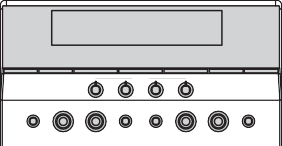 yyWhen you select a sound field program, SILENT CINEMA mode activates automatically (see page 33).当您选择一个声场程序时，SILENT CINEMA模式会自动激活（请参阅第33页）。 Notes 注意事项When you connect headphones, no signals are output at the speaker terminals.连接耳机时，扬声器端子上不会输出任何信号。All Dolby Digital and DTS audio signals are mixed down to the left and right headphone channels.所有杜比数字和DTS音频信号向下混合到左右耳机通道。Muting the audio output静音音频输出Press NMUTE to mute the audio output.按NMUTE将音频输出静音。Press NMUTE again to resume the audio output.再次按下NMUTE以恢复音频输出。yyYou can also rotate 8VOLUME (or press OVOLUME +/–) to resume the audio output.您也可以旋转8VOLUME（或按OVOLUME+/–）以恢复音频输出。You can adjust the muting level by using “MUTE TYP.” in “SOUND MENU” (see page 48).您可以使用“声音菜单”中的“静音类型”来调整静音级别（见第48页）。The MUTE indicator flashes in the front panel display when the audio output is muted and disappears from the front panel display when the audio output is resumed.当音频输出静音时，MUTE（静音）指示灯在前面板显示器上闪烁，当音频输出恢复时，该指示灯从前面板显示器上消失。Press DINPUT l / h repeatedly (or press重复按DINPUT l/h（或按®MULTI CH IN) so that “MULTI CH” appears in the front panel display.®MULTI CH IN），以便“MULTI CH”出现在前面板显示器中。yyUse “MULTI CH SET” menu in “INPUT MENU” to set the parameter for MULTI CH INPUT (see page 49).使用“INPUT menu”中的“MULTI CH SET”菜单设置MULTI CH INPUT的参数（见第49页）。 Notes 注意事项Sound field programs mode cannot be selected when the component connected to the MULTI CH INPUT jacks is selected as the input source.当选择连接到MULTI CH INPUT插孔的组件作为输入源时，无法选择声场程序模式。When headphones are used, signals are output only from the front left and right channels.当使用耳机时，信号仅从前左声道和右声道输出。Selecting the night listening mode The night listening modes are designed to improve listenability at lower volumes or at night.选择夜间收听模式夜间收听模式旨在提高音量较低或夜间的收听能力。Press ⒹAMP and then press KNIGHT repeatedly to select “NIGHT:CINEMA” or “NIGHT:MUSIC”.按？AMP，然后反复按KNIGHT，选择“NIGHT:CINEMA”或“NIGHT:MUSIC”。Choices: NIGHT:CINEMA, NIGHT:MUSIC, NIGHT OFF选择：晚上：电影院，晚上：音乐，晚上关闭Select “NIGHT:CINEMA” to reduce the dynamic range of film soundtracks and make dialog easier to hear at lower volumes.选择“NIGHT:CINEMA”可以减少电影配乐的动态范围，并使对话在较低的音量下更容易听到。Select “NIGHT:MUSIC” to preserve ease-of-listening for all sounds.选择“NIGHT:MUSIC”（夜晚：音乐）以保持所有声音的易听性。Select “NIGHT OFF” if you do not want to use this feature.如果您不想使用此功能，请选择“夜间关闭”。yyWhen a night listening mode is selected, the NIGHT indicator lights up in the front panel display.When a night listening mode is selected, the NIGHT indicator lights up in the front panel display.■ Adjusting the tonal quality		■ 调整音调质量Press Gl / h to adjust the effect level whileUse this feature to adjust the balance of bass and treble for按下Gl/h调整效果级别，同时	使用此功能调整低音和高音的平衡“NIGHT:CINEMA” or “NIGHT:MUSIC” is	the front left and right speaker channels.“夜晚：电影院”或“夜晚：音乐”是左前和右前扬声器通道。displayed in the front panel display.显示在前面板显示器中。		Choices: MIN, MID, MAX选项：MIN、MID、MAXSelect “MIN” for minimum compression.选择“MIN”（最小压缩）。Select “MID” for standard compression.选择“MID”进行标准压缩。Select “MAX” for maximum compression.选择“MAX”（最大压缩）。yy“NIGHT:CINEMA” and “NIGHT:MUSIC” adjustments are stored independently.“夜晚：电影院”和“夜晚：音乐”调整是独立存储的。 Notes 注意事项You cannot use the night listening modes in the following cases:在以下情况下，您不能使用夜间收听模式：when the component connected to the MULTI CH INPUT jacks is selected as the input source.当选择连接到MULTI CH INPUT插孔的部件作为输入源时。when headphones are connected to the PHONES jack.当耳机连接到PHONES插孔时。The night listening modes may vary in effectiveness depending on the input source and surround sound settings you use.夜间收听模式的效果可能会因输入源和您使用的环绕声设置而异。Selecting audio input jacks (AUDIO SELECT)选择音频输入插孔（audio SELECT）This unit comes with a variety of input jacks. Use this feature (audio input jack select) to switch the input jack assigned to an input source when more than one jacks are assigned to an input source.该装置配有各种输入插孔。当多个插孔分配给一个输入源时，使用此功能（音频输入插孔选择）切换分配给输入源的输入插孔。yyPress 0TONE CONTROL repeatedly to select “BASS” or “TREBLE” and then press APROGRAM l / h to adjust the corresponding frequency response level.重复按0TONE CONTROL可选择“BASS”或“TREBLE”，然后按APROGRAM l/h可调整相应的频率响应级别。Select “BASS” to adjust the low-frequency response.选择“BASS”以调整低频响应。Select “TREBLE” to adjust the high-frequency response.选择“TREBLE”以调整高频响应。 Notes 注意事项Speaker and headphone adjustments are stored independently.扬声器和耳机调整是独立存储的。If you increase or decrease the high-frequency or low-frequency sound to an extreme level, the tonal quality of the surround speakers may not match that of the front left and right speakers.如果将高频或低频声音增加或减少到极致，则环绕立体声扬声器的音质可能与左前和右前扬声器的音质不匹配。Adjusting speaker levels during playback在播放过程中调整扬声器音量You can adjust the output level of each speaker while listening to a music source.您可以在收听音乐源时调整每个扬声器的输出电平。 Note 笔记This operation will override the level adjustment made in “SP LEVEL” (see page 46).此操作将覆盖在“SP level”（SP液位）中进行的液位调整（见第46页）。We recommend setting audio input jack select to “AUTO” in我们建议在中将音频输入插孔选择设置为“AUTO”（自动）		most cases.大多数情况下。You can adjust the default audio input jack select of this unit by using “AUDIO SELECT” in “OPTION MENU” (see page 50).您可以使用“OPTION MENU”（选项菜单）中的“audio select”（音频选择）来调整该装置的默认音频输入插孔选择（见第50页）。Press EAUDIO SELECT (or ⒷAUDIO SEL)按下EAUDIO SELECT（音频选择）repeatedly to select the desired Audio input jack select setting.重复选择所需的音频输入插孔选择设置。<p mtid='2385'/><p mtid='2386'/>Audio input jack select setting音频输入插孔选择设置AUTOAutomatically selects input signals in the following order:AUTOAutomatic按以下顺序	自动选择输入信号：Digital signals数字信号Analog signals模拟信号ANALOGSelects only analog signals. If no analog signals are input, no sound is output.模拟仅	选择模拟信号。如果没有模拟信号输入，则没有声音输出。 Note 笔记This feature is not available when no digital input jack are assigned to the currently selected input source.当没有数字输入插孔分配给当前选择的输入源时，此功能不可用。Press ⒹAMP and then press FLEVEL repeatedly to select the speaker you want to adjust.Press ⒹAMP and then press FLEVEL repeatedly to select the speaker you want to adjust.FRONT L	Front left speaker FRONT R	Front right speaker CENTER	Center speaker SWFRSubwoofer前左前扬声器前右前扬声器中央扬声器SWFR	超低音扬声器SURoL	Surround left speakerSURoL左低音扬声器SURoRSurround right speakerSURoR右	环绕扬声器yyOnce you press FLEVEL on the remote control, you can also select the speaker by pressing Gk / n.按下遥控器上的FLEVEL后，也可以按Gk/n选择扬声器。Press Gl / h on the remote control to adjust the speaker output level.按遥控器上的Gl/h以调整扬声器输出电平。The control range is from –10 dB to +10 dB.控制范围为-10 dB至+10 dB。yyYou can press 4A/B/C/D/E to select a speaker and then您可以按4A/B/C/D/E选择扬声器，然后5PRESET/TUNING/CH l / h to adjust the speaker output level.5PRESET/TUNING/CH l/h以调整扬声器输出电平。 Playback播放	Displaying the signal information显示信号信息You can display the format, sampling frequency, channel, bit rate and flag data of the current input signal.您可以显示当前输入信号的格式、采样频率、通道、比特率和标志数据。Press ⒹAMP and then press %MENU on the remote control.按下？AMP，然后按下遥控器上的%MENU。“BASIC SETUP” appears in the front panel display.“BASIC SETUP”（基本设置）出现在前面板显示屏上。;BASIC SETUP；基本设置Using the sleep timer使用睡眠计时器Use this feature to automatically set this unit to the standby mode after a certain amount of time.使用此功能可在一定时间后自动将本机设置为待机模式。Press ⒹAMP and then press ◎SLEEP按下？AMP，然后按下◎睡眠repeatedly to set the amount of time.重复设置时间量。Each time you press ◎SLEEP, the front panel display changes as shown below.每次按下◎SLEEP，前面板显示如下图所示发生变化。SLEEP 120min	SLEEP 90min睡眠120分钟	睡眠90分钟Press ➄k / n repeatedly to select “SIGNAL按➄k/n重复选择“SIGNALSLEEP OFF休息SLEEP 30min睡眠30分钟SLEEP 60min睡眠60分钟INFO” and then press ➄ENTER.INFO”，然后按➄输入。Press ➄k / n to switch the displayed information.按➄k/n以切换所显示的信息。The following information about the input source appears in the front panel display.以下有关输入源的信息将显示在前面板显示中。FORMATSignal format.format	信号格式。The number of samples per second taken每秒采集的样本数The SLEEP indicator flashes while you are switching the amount of time for the sleep timer. Once the sleep timer is set, the SLEEP indicator lights up in the front panel display, and the display returns to the selected sound field program.当您切换睡眠计时器的时间量时，睡眠指示灯会闪烁。设置睡眠定时器后，前面板显示屏上的睡眠指示灯将亮起，显示屏将返回到所选声场程序。yyTo cancel the sleep timer, press ◎SLEEP on the remote control repeatedly until “SLEEP OFF” appears in the front panel display.要取消睡眠计时器，请按◎反复在遥控器上睡眠，直到前面板显示屏上出现“SLEEP OFF”（睡眠关闭）。You can also cancel the sleep timer setting by pressing您也可以按取消睡眠计时器设置①STANDBY/ON (or MSTANDBY) to set this unit to the①STANDBY/ON (or MSTANDBY) to set this unit to theSAMPLoSAMPLofrom a continuous signal to make a discrete signal.从连续信号中提取出离散信号。The number of source channels in the input signal (front/surround/LFE).输入信号中的源声道数（前置/环绕/LFE）。The number of bits passing a given point per second.每秒通过给定点的位数。Flag data encoded in DTS, Dolby Digital,以DTS、杜比数字等编码的标志数据，standby mode.待机模式。Playing video sources in the background在后台播放视频源You can combine a video image from a video source with sound from an audio source. For example, you can enjoy listening to classical music while viewing beautiful scenery from the video source on the video monitor.您可以将视频源中的视频图像与音频源中的声音组合。例如，您可以通过视频监视器上的视频源欣赏美丽的风景，欣赏古典音乐。FLAG旗帜or PCM signals that cue this unit to或PCM信号，提示该单元automatically switch decoders.自动切换解码器。Press the input selector buttons on the remote control to select a video source and then an按下遥控器上的输入选择器按钮以选择视频源，然后按Press %MENU to exit.按%MENU退出。audio source.音频源。Audio sources Video sources音频源视频源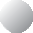 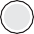 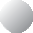 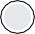 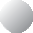 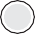 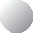 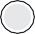 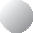 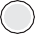 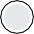 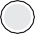 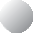 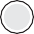 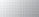 This unit is equipped with a variety of precise digital decoders that allow you to enjoy multi-channel playback from almost any stereo or multi-channel sound source.该单元配备了各种精确的数字解码器，可以让您享受几乎任何立体声或多声道声源的多声道播放。Press APROGRAM l / h (or press ⒹAMP and then press ②PROG l / h repeatedly).按APROGRAM l/h（或按？AMP，然后重复按②PROG l/h）。The name of the selected sound field program appears in the front panel display.所选声场程序的名称显示在前面板显示屏上。 Notes 注意事项When you select an input source, this unit automatically selects the last sound field program used with the corresponding input source.当您选择输入源时，此单元会自动选择与相应输入源一起使用的最后一个声场程序。Sound field programs cannot be selected when the component connected to the MULTI CH INPUT jacks is selected as the input source (see page 28).当选择连接到MULTI CH INPUT插孔的组件作为输入源时，无法选择声场程序（见第28页）。When PCM signals with a sampling frequency higher than 48 kHz are input, this unit is automatically set to the “STRAIGHT” mode (see page 33).当输入采样频率高于48 kHz的PCM信号时，此单元将自动设置为“STRIGHT”模式（见第33页）。yyChoose a sound field program based on your listening preference, not merely on the name of the program itself.根据您的收听偏好选择声场程序，而不仅仅是根据程序本身的名称。You can select “Music Enh. 2ch” and “Music Enh. 5ch” by pressing T ENHANCER on the remote control repeatedly.You can select “Music Enh. 2ch” and “Music Enh. 5ch” by pressing T ENHANCER on the remote control repeatedly. Sound field program descriptions Sound field program descriptions	MUSIC音乐ENTERTAIN娱乐MOVIE电影STEREO立体声Pop/RockCINEMA DSP processing. This program presents an image of pop, rock, or jazz live concert. The sound field reproduces the spaciousness of a massive pavilion with an emphasis on the vividness ofPop/	RockCINEMA DSP处理。这个节目呈现流行、摇滚或爵士乐现场音乐会的图像。声场再现了一个巨大展馆的宽敞，强调了vocals on the stage and solo instruments and the beats of rhythm instruments.舞台上的人声、独奏乐器和节奏乐器的节拍。HallHiFi DSP processing. This sound field is suitable for classic and orchestral music. The program uses data collected in a large concert hall in Munich. You can enjoy delicate and beautiful reverberation and a majestic atmosphere.	HallHiFi DSP处理。这个声场适合古典音乐和管弦乐。该程序使用在慕尼黑一个大型音乐厅收集的数据。您可以享受细腻优美的混响和雄伟的氛围。JazzHiFi DSP processing. The sound field is suitable for jazz and fusion music.	JazzHiFi DSP处理。声场适合爵士乐和融合音乐。It uses data collected in a famous jazz club in New York. You can enjoy clear reverberation.它使用了在纽约一家著名爵士乐俱乐部收集的数据。您可以享受清晰的混响。GameCINEMA DSP processing. You can enjoy dynamic and thrilling sound effects as you play games. The program lets you feel the depth and three-dimensional surrounding sounds of the field where you are playing, and offers cinema-like surrounding sound effects for the scenes of movies.	GameCINEMA DSP处理。您可以在玩游戏时享受动态和激动人心的音效。该程序可以让你感受到你正在播放的场地的深度和三维环绕声，并为电影场景提供影院般的环绕声效果。TV SportsCINEMA DSP processing. You can enjoy sports relays broadcast in stereo and variety shows with a live sound environment. For sports relays, the voices of commentators and announcers comeTV 	SportsCINEMA DSP处理。您可以在现场音响环境中欣赏立体声转播的体育转播和综艺节目。对于体育接力赛，解说员和播音员的声音传来clearly from the center; the cheers and atmosphere in the stadium spread around within a comfortable range, and you can feel like as if you are in the stadium.明显地从中心；体育场里的欢呼声和气氛在一个舒适的范围内蔓延，你可以感觉自己就像在体育场里一样。Movie Spacious  CINEMA DSP processing. The sound field is suitable for movies with an emphasis on spectacular sound effects, and is a perfect fit with a wide screen. The program reproduces a wide dynamic电影宽敞电影院DSP处理。声场适合于强调壮观音效的电影，非常适合宽屏幕。该节目再现了广泛的动态range from minimum sound effects to powerful sounds.从最小的声音效果到强大的声音。Movie Dramatic	CINEMA DSP processing. This sound field is also suitable for movies with an emphasis on three-dimensional sound effects. It restrains reverberation to an moderate extent, but reproduces sound effects and background music in a soft, three-dimensional manner with clarity and center电影戏剧	Cinema DSP处理。这种声场也适用于强调三维音效的电影。它在一定程度上抑制了混响，但以柔和、立体的方式再现了声音效果和背景音乐，清晰而中心orientation of voices as pivots.声音的方向作为支点。2ch StereoDownmixes multi-channel sources to 2 channel or plays back 2-channel sources as they are.2ch立体声将多声道源向下	混合为2声道，或按原样播放2声道源。5ch Stereo	Using this program increases the listening position range. This is a sound field suitable for background music at parties.5ch立体声	使用此程序可增加收听位置范围。这是一个适合派对背景音乐的声场。ENHANCER增强器Music Enho 2ch Music Enho 5ch音乐Enho 2ch音乐Enho 5chSelect these programs to play back compression artifacts (such as the MP3 format) in 2-channel or 5-channel stereo. This program enhances your listening experience by regenerating the missing harmonics in a compression artifact.选择这些程序以2声道或5声道立体声播放压缩伪影（如MP3格式）。该程序通过再生压缩伪像中丢失的谐波来增强您的听力体验。 Note  Note The sound field programs of this unit are recreations of real-world acoustic environments made from precise measurements taken in the actual concert hall, music venue, movie theater, etc. Thus, you may notice variations in the strength of the reflections coming from the front, back, left and right.该单元的声场程序是根据在实际音乐厅、音乐场所、电影院等进行的精确测量再现真实世界的声学环境。因此，您可能会注意到来自前、后、左和右的反射强度的变化。 Sound field programs声场程序	Selecting decoders for 2-channel sources (surround decode mode)为2声道源选择解码器（环绕解码模式）Signals input from 2-channel sources can also be played back on multi-channels.从2声道源输入的信号也可以在多声道上回放。Press ⒹAMP and then press JSUR. DECODE按“放大器”，然后按“JSUR”。解码repeatedly to select a decoder.重复地选择解码器。You can select from the following decoders depending on the type of source you are playing and your personal preference.您可以根据播放的源类型和个人喜好从以下解码器中进行选择。PRO LOGIC	Dolby Pro Logic processing for anyPRO LOGICDolby PRO Logic处理sources来源Dolby Pro Logic II processing forDolby Pro Logic II处理yyInitial settings are indicated in bold under each parameter.初始设置以粗体显示在每个参数下。For Pop/Rock, Hall, Jazz, Game, TV Sports, Movie Spacious and Movie Dramatic:对于流行/摇滚、音乐厅、爵士、游戏、电视体育、电影空间和电影戏剧：DSP level DSP LEVELDSP级别DSP级别Function:	Adjusts the effect level. Choices:	MIN, MID, MAX功能：	调整效果级别。选项：	MIN、MID、MAXFor PRO LOGIC II Music:对于PRO LOGIC II音乐：Panorama PANORAMAPanorama全景Function:	Sends stereo signals to the surround功能：向环绕立体声	发送立体声信号speakers as well as the front speakers for a wraparound effect.扬声器以及前置扬声器，实现环绕效果。Choices:OFF, ON选项：	关闭、打开Dimension DIMENSION尺寸DimensionPLII MoviePLII电影PLII Music PLII Game NeuralPLII音乐PLII游戏神经movie sources电影来源Dolby Pro Logic II processing for music sourcesDolby Pro Logic II音乐源处理Dolby Pro Logic II processing for game sources用于游戏源的Dolby Pro Logic II处理Neural Surround processing for any sources任何来源的神经环绕处理Function:	Gradually adjusts the sound field功能：	逐渐调整声场either towards the front or towards the rear.或者朝向前方或者朝向后方。Control range:	–3 (towards the rear) to +3 (towards控制范围：	-3（朝向后部）到+3（朝向the front), initial setting is STD (standard).正面），初始设置为STD（标准）。Center width CT WIDTH中心宽度CT宽度Function:	Adjusts the center image from all功能：从所有位置	调整中心图像three front speakers to varying三个前置扬声器至不同Editing sound fields parameters编辑声场参数You can enjoy good quality sound with the factory preset parameters. Although you do not have to change the initial settings, you can change some of the parameters to better suit the input source or your listening room.您可以通过工厂预设的参数享受高品质的声音。尽管您不必更改初始设置，但您可以更改一些参数以更好地适应输入源或您的听力室。While listening to a source, press ⒹAMP and then press ➄k / n to select the desired parameter.在收听音源时，请按ŞAMP，然后按➄k/n以选择所需的参数。Press ➄l / h to change the parameter value.按➄l/h以更改参数值。 Note 笔记You cannot change parameter values when “MEM. GUARD” in “OPTION MENU” is set to “ON” (see page 50).当“选项菜单”中的“MEM.GUARD”设置为“ON”时，您不能更改参数值（见第50页）。degrees. A larger value adjusts the center image towards the front left and right speakers.度。较大的值会朝着左前和右前扬声器调整中心图像。Control range:	0 (center channel sound is output only控制范围：	0（仅输出中央声道声音from center speaker) to 7 (center channel sound is output only from front left and right speakers), initial setting is 3.从中央扬声器）到7（中央声道声音仅从前左和右扬声器输出），初始设置为3。For Music Enh. 2ch and Music Enh. 5ch Effect level为了音乐Enh。2ch和音乐Enh。5ch效果级别Function:	Adjusts the effect level. Choices:	LOW, HIGH功能：	调整效果级别。选项：	LOW、HIGH<p mtid='5082'/><p mtid='5083'/><p mtid='5084'/>Using sound field programs without surround speakers (Virtual CINEMA DSP)使用不带环绕扬声器的声场程序（Virtual CINEMA DSP）Virtual CINEMA DSP allows you to enjoy the CINEMA DSP programs without surround speakers by creating virtual speakers.虚拟CINEMA DSP允许您通过创建虚拟扬声器在没有环绕扬声器的情况下欣赏CINEMA DSP程序。If you set “SUR. LR” to “NONE” (see page 45), Virtual CINEMA DSP activates automatically whenever you select a CINEMA DSP or HiFi DSP program (see如果您将“SUR.LR”设置为“NONE”（无）（请参见第45页），则每当您选择一个电影院DSP或高保真DSP程序时，虚拟电影院DSP都会自动激活（请参见page 31).第31页）。 Note 笔记Virtual CINEMA DSP will not activate even when “SUR. LR” is set to “NONE” (see page 45) in the following cases:在以下情况下，即使“SUR.LR”设置为“NONE”（无），虚拟影院DSP也不会激活（见第45页）：when “5ch Stereo” (see page 31) is selected.当选择“5ch立体声”（请参见第31页）时。when headphones are connected to the PHONES jack.当耳机连接到PHONES插孔时。Enjoying multi-channel sources and sound field programs with headphones (SILENT CINEMA)使用耳机欣赏多声道音源和声场节目（SILENT CINEMA）SILENT CINEMA allows you to enjoy multi-channel music or movie sound, including Dolby Digital and DTS sources, through ordinary headphones. SILENT CINEMA activates automatically whenever you connect headphones to the PHONES jack while listening to CINEMA DSP or HiFi DSP sound field programs (see page 31). When activated, the SILENT CINEMA indicator lights up in the front panel display.SILENT CINEMA允许您通过普通耳机欣赏多声道音乐或电影声音，包括杜比数字和DTS源。当您在收听CINEMA DSP或HiFi DSP声场程序时，只要将耳机连接到PHONES插孔，SILENT CINEMA就会自动激活（请参阅第31页）。激活后，前面板显示屏上的SILENT CINEMA指示灯亮起。 Note 笔记SILENT CINEMA does not activate when the component connected to the MULTI CH INPUT jacks is selected as the input source (see page 28).当选择连接到MULTI CH INPUT插孔的组件作为输入源时，静音电影院不会激活（见第28页）。Enjoying unprocessed input sources (Straight decoding mode)享受未处理的输入源（直接解码模式）When this unit is in the “STRAIGHT” mode, multi-channel sources are decoded straight into the appropriate channels without any additional effect processing. 2-channel stereo sources are output from only the front left and right speakers.当该单元处于“STRIGHT”模式时，多通道源被直接解码为适当的通道，而无需任何额外的效果处理。仅从左前扬声器和右前扬声器输出2声道立体声源。Press BSTRAIGHT (or press ⒹAMP and thenPress BSTRAIGHT (or press ⒹAMP and thenSSTRAIGHT) to select “STRAIGHT”.SSTRAIGHT）选择“STRIGHT”（直行）。To deactivate the “STRAIGHT” mode, press BSTRAIGHT (or SSTRAIGHT) again so that “STRAIGHT” disappears from the front panel display.要停用“STRIGHT”（直行）模式，请再次按BSTRAIGHT（或SSTRAIGHT），使“STRIGight”（直航）从前面板显示中消失。FM/AM tuning	FM/AM调谐	There are 2 tuning methods: automatic and manual. Automatic tuning is effective when station signals are strong and there is no interference. If the signal from the station you want to select is weak, tune into it manually. You can also use the automatic and manual preset tuning features to store up to 40 stations.有两种调谐方法：自动和手动。当电台信号强且没有干扰时，自动调谐是有效的。如果要选择的电台信号较弱，请手动调谐到该电台。您还可以使用自动和手动预设调谐功能来存储多达40个电台。 Automatic tuning自动调谐	Automatic tuning is effective when station signals are strong and there is no interference.当电台信号强且没有干扰时，自动调谐是有效的。Press %INPUT l / h repeatedly so that “TUNER” is displayed in the front panel display.重复按%INPUT l/h，使“TUNER”显示在前面板显示屏上。Press ⊙FM/AM to select the reception band (FM or AM).按⊙FM/AM可选择接收波段（FM或AM）。Press ⑦TUNING AUTO/MAN’L so that the AUTO indicator lights up in the front panel display.按下⑦TUNING AUTO/MAN'L（调整自动/手动），使前面板显示屏上的AUTO（自动）指示灯亮起。Lights upLights upNo colon (:)No colon (:)If a colon (:) appears in the front panel display, automatic tuning is not possible. Press ②PRESET/ TUNING to turn the colon (:) off.如果前面板显示中出现冒号（：），则无法进行自动调谐。按②预设/调整关闭冒号（：）。Press ➄PRESET/TUNING/CH l / h once to begin automatic tuning.按➄预设/调谐/CH l/h一次，开始自动调谐。When this unit is tuned into a station, the TUNED indicator lights up and the frequency of the received station is shown in the front panel display.当该单元调谐到电台时，tuned（调谐）指示灯亮起，接收电台的频率显示在前面板显示器中。Lights up指示灯亮起 Manual tuning手动调谐	If the signal received from the station you want to select is weak, tune into it manually.如果从要选择的电台接收到的信号较弱，请手动调谐。 Note 笔记Manually tuning into an FM station automatically switches the tuner to monaural reception to increase the signal quality.手动调谐到调频台会自动将调谐器切换到单声道接收，以提高信号质量。Press %INPUT l / h repeatedly so that “TUNER” is displayed in the front panel display.重复按%INPUT l/h，使“TUNER”显示在前面板显示屏上。Press ⊙FM/AM to select the reception band (FM or AM).按⊙FM/AM可选择接收波段（FM或AM）。Press ⑦TUNING AUTO/MAN’L so that the AUTO indicator disappears from the front panel display.按下⑦TUNING AUTO/MAN'L（调整自动/手动），使AUTO（自动）指示灯从前面板显示中消失。No colon (:)No colon (:)If a colon (:) appears in the front panel display, manual tuning is not possible. Press ②PRESET/ TUNING to turn the colon (:) off.如果前面板显示中出现冒号（：），则无法进行手动调整。按②预设/调整关闭冒号（：）。Press ➄PRESET/TUNING/CH l / h to tune into the desired station manually.按➄预设/调谐/CH l/h，手动调谐到所需电台。You can hold down the button to continue searching.You can hold down the button to continue searching. Automatic preset tuning Automatic preset tuning	You can use the automatic preset tuning feature to store FM stations with strong signals up to 40 (A1 to E8: 8 preset station numbers in each of the 5 preset station您可以使用自动预设调谐功能来存储具有高达40个强信号的调频电台（A1到E8：5个预设电台中的每个电台都有8个预设电台编号 Manual preset tuning手动预设调谐	You can also store up to 40 stations (A1 to E8: 8 preset station numbers in each of the 5 preset station groups) manually.您还可以手动存储多达40个电台（A1到E8：5个预设电台组中的每个组中有8个预设电台编号）。groups) of those stations in order. You can then recall any组）按顺序排列。然后你可以回忆起任何		preset station easily by selecting the preset station number.通过选择预设电台编号，轻松设置电台。Tune into a station automatically or manually.自动或手动调到电台。See page 34 for tuning instructions.有关调整说明，请参阅第34页。Press %INPUT l / h repeatedly so that重复按%INPUT l/h，以便		“TUNER” is displayed in the front panel display.“TUNER”（调谐）显示在前面板显示屏上。Press 6MEMORY.按6MEMORY。The MEMORY indicator flashes in the front panel display for approximately 10 seconds.MEMORY（记忆）指示灯在前面板显示屏上闪烁约10秒钟。Press ⊙FM/AM to select “FM” as the按⊙FM/AM选择“FM”作为		reception band.接收频带。Press and hold 6MEMORY for more than 3 seconds.按住6MEMORY 3秒钟以上。The preset station number as well as the MEMORY and AUTO indicators flashes. After approximately 5 seconds, automatic presetting starts from the current frequency and proceeds toward the higher frequencies.预设电台编号以及MEMORY（记忆）和AUTO（自动）指示灯闪烁。大约5秒后，自动预设从当前频率开始，并向更高的频率前进。Press 4A/B/C/D/E and ➄PRESET/ TUNING/CH l / h repeatedly to select a preset station group (A1 to E8) while the MEMORY indicator is flashing.按4A/B/C/D/E和➄当MEMORY（记忆）指示灯闪烁时，重复PRESET/TTUNING/CH l/h以选择预设电台组（A1至E8）。Check that the colon (:) appears in the front panel display.检查冒号（：）是否显示在前面板显示中。Flashes闪光Flashes闪光Flash闪光Preset station number预设电台编号Press 6MEMORY while the MEMORY indicator is flashing.在MEMORY（记忆）指示灯闪烁的同时，按6MEMORY。When automatic preset tuning is completed, the front当自动预设调谐完成时，前部panel display shows the frequency of the last preset station.面板显示显示最后一个预设电台的频率。yyThe station band and frequency appear in the front panel display with the preset station group and number you have selected.电台波段和频率显示在前面板显示屏上，并带有您选择的预设电台组和编号。You can select the preset station group and the preset station number where the first received station will be stored by pressing 4A/B/C/D/E and then ➄PRESET/TUNING/CH l / h.您可以按4A/B/C/D/E，然后选择存储第一个接收电台的预设电台组和预设电台编号➄预设/调整/CH l/h。 Notes 注意事项Any stored station data existing under a preset station number is cleared when you store a new station under the same preset station number.当您将新电台存储在同一预设电台编号下时，预设电台编号中存在的任何存储电台数据都将被清除。Only FM stations with sufficient signal strength are stored automatically by automatic preset tuning. If the station you want to store is weak in signal strength, tune into it manually and store it as described in “Manual preset tuning” on this page.只有具有足够信号强度的调频电台才能通过自动预设调谐自动存储。如果要存储的电台信号强度较弱，请手动调谐到该电台，并按照本页“手动预设调谐”中的说明进行存储。The displayed station has been stored as C3.显示的电台已存储为C3。 Notes 注意事项Any stored station data existing under a preset station number is cleared when you store a new station under the same preset station number.当您将新电台存储在同一预设电台编号下时，预设电台编号中存在的任何存储电台数据都将被清除。The reception mode (stereo or monaural) is stored along with the station frequency.接收模式（立体声或单声道）与电台频率一起存储。 FM/AM tuningFM/AM调谐	 Selecting preset stations选择预设电台	You can tune into any desired station simply by selecting the preset station group and number under which it was stored.您只需选择预设的电台组和存储电台的号码，即可调谐到任何所需电台。yyWhen performing this operation with the remote control, press使用遥控器执行此操作时，按ATUNER to select “TUNER” as the input source.ATUNER选择“TUNER”作为输入源。 Exchanging preset stations交换预设电台	You can exchange the assignments of two preset stations with each other. The example below describes the procedure to exchange preset station “E1” with “A5”.您可以相互交换两个预设电台的分配。以下示例描述了将预设电台“E1”与“A5”进行交换的过程。1Select preset station “E1” using 4A/B/C/D/E1使用4A/B/C/D/E	选择预设电台“E1”and ➄PRESET/TUNING/CH l / h.和➄预设/调整/CH l/h。See “Selecting preset stations” on this page.请参阅本页的“选择预设电台”。Press 4A/B/C/D/E (or ➄A-E/CAT. l / h)按4A/B/C/D/E（或➄A-E/CAT。l/h）		repeatedly to select the desired preset station group (A to E).重复地选择期望的预设电台组（A到E）。The preset station group letter appears in the front panel display and changes each time you press the button.预设电台组字母显示在前面板显示屏上，每次按下按钮时都会发生变化。Press ➄PRESET/TUNING/CH l / h (or按➄预设/调整/CH l/h（或➄PRESET/CH k / n) to select the desired preset station number (1 to 8).➄PRESET/CH k/n），以选择所需的预设电台编号（1至8）。The preset station group and number appear in the front panel display along with the station band and预设电台组和编号与电台波段和一起显示在前面板显示屏中Press and hold ②PRESET/TUNING for more than 3 seconds.按住②预设/调整3秒钟以上。“E1” and the MEMORY indicator flash in the front panel display.“E1”和MEMORY（记忆）指示灯在前面板显示屏上闪烁。FlashesFlashesFlashesFlashesfrequency.frequency.		Select preset station “A5” using 4A/B/C/D/ E and ➄PRESET/TUNING/CH l / h. “A5” and the MEMORY indicator flash in the front panel display.使用4A/B/C/D/E选择预设电台“A5”，然后➄PRESET/TTUNING/CH l/h。前面板显示屏上的“A5”和MEMORY（记忆）指示灯闪烁。ySee “Selecting preset stations” on this page.y	参见本页上的“选择预设电台”。You can select the desired preset station number (1 to 8) directly by pressing the numeric buttons on the remote control.You can select the desired preset station number (1 to 8) directly by pressing the numeric buttons on the remote control.FlashesFlashesFlashes闪光Press ②PRESET/TUNING again.再次按下②预设/调整。“EDIT E1–A5” appears in the front panel display and the assignments of the two preset stations are exchanged.“EDIT E1–A5”（编辑E1–A5）出现在前面板显示屏上，并交换两个预设电台的分配。XM Satellite Radio tuning	XM卫星无线电调谐	XM Satellite Radio offers an extraordinary variety of commercial-free music, plus the best in sports, news, talk and entertainment. XM is broadcast in superior digital audio from coast to coast. From rock to reggae, from classical to hip hop, XM has something for every music fan. XM’s dedication to playing the richest selection of music is matched by its passion for live sporting events, talk radio, up-to-the-minute news, stand-up comedy, children’s programming, and much more.XM卫星广播提供各种各样的免费商业音乐，以及体育、新闻、谈话和娱乐方面的最佳节目。XM以卓越的数字音频从海岸到海岸进行广播。从摇滚到雷鬼，从古典到嘻哈，XM为每个乐迷提供了一些东西。XM致力于播放最丰富的音乐选择，同时也热衷于现场体育赛事、脱口秀电台、最新新闻、单口相声、儿童节目等。For U.S. customers, information about XM Satellite Radio is available online at www.xmradio.com.对于美国客户，有关XM卫星电台的信息可在线访问www.xmradio.com。For Canadian customers, information about XM Canada is online at www.xmradio.ca.对于加拿大客户，有关XM Canada的信息可在线访问www.xmradio.ca。This unit is equipped with the Neural Surround decoder that plays back the XM HD surround sound content of the XM Satellite Radio broadcasts in multi-channels, resulting in a full surround sound experience.该单元配备了Neural Surround解码器，可在多频道中播放XM卫星广播的XM HD环绕声内容，从而获得完整的环绕声体验。 Connecting the XM Mini-Tuner Dock 连接XM迷你调谐器底座Connect XM Mini-Tuner and XM Dock (sold separately) to the XM jack on the rear panel of this unit.将XM迷你调谐器和XM底座（单独出售）连接到此单元后面板上的XM插孔。For details, see the operating instructions provided with XM Mini-Tuner Dock.有关详细信息，请参阅XM Mini Tuner Dock附带的操作说明。XM Mini-Tuner and XM Dock (sold separately)XM迷你调谐器和XM底座（单独出售）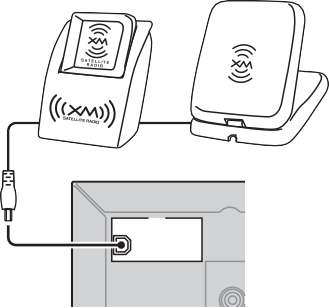  Note 笔记The XM Satellite Radio service is only available in the 48 contiguous United States (not available in Alaska and Hawaii) and Canada.XM卫星广播服务仅在48个毗邻的美国（阿拉斯加和夏威夷不提供）和加拿大提供。Information from XM Satellite Radio Inc. Hardware and required monthly subscription sold separately. Other fees and taxes, including a one-time activation fee may apply. Subscription fee is consumer only. All fees and programming subject to change. Subscriptions subject to Customer Agreement available at xmradio.com (US residents) and xmradio.ca (Canadian residents). Only available in the 48 contiguous United States and Canada. ©2006 XM Satellite Radio Inc. All rights reserved. All other trademarks are the property of their respective owners.来自XM卫星无线电股份有限公司硬件的信息和所需的每月订阅单独出售。可能会收取其他费用和税费，包括一次性激活费。订阅费仅限消费者。所有费用和节目可能会发生变化。根据客户协议进行的订阅可在xmradio.com（美国居民）和xmradio.ca（加拿大居民）上获得。仅在48个毗邻的美国和加拿大提供。©2006 XM卫星广播股份有限公司保留所有权利。所有其他商标均为其各自所有者的财产。yyTo ensure optimal reception of the XM Satellite Radio signals, the XM Mini-Tuner Dock must be placed at or near a southerly facing window with no obstacles in the path to the sky. You can mount it indoors or outdoors.为了确保XM卫星无线电信号的最佳接收，XM迷你调谐器底座必须放置在朝南的窗户处或附近，通往天空的道路上没有障碍物。你可以在室内或室外安装它。Use the “XM ANT.” parameter in “OPTION MENU” (see page 50) to display the XM Satellite Radio reception level in the front panel display. For the best reception, orient the connected XM Mini-Tuner so that a value of 60% or more is displayed.使用“OPTION MENU”（选项菜单）中的“XM ANT.”（XM ANT.）参数（参见第50页）在前面板显示屏上显示XM卫星无线电接收电平。为了获得最佳接收效果，请调整连接的XM迷你调谐器的方向，以便显示60%或更大的值。 Note 笔记If “CHECK ANTENNA” appears in the front panel display, the XM Mini-Tuner Dock may not be connected to the XM jack on the rear panel of this unit properly. See “Connecting the XM Mini-Tuner Dock” on this page and check the connection.如果前面板显示屏上出现“CHECK ANTENNA”（检查天线），XM Mini Tuner Dock（XM迷你调谐器底座）可能未正确连接到该单元后面板上的XM插孔。请参阅本页上的“连接XM迷你调谐器底座”并检查连接。 XM Satellite Radio tuningXM卫星无线电调谐	 Activating XM Satellite Radio激活XM卫星收音机	Once you have installed the XM Mini-Tuner Dock, inserted the XM Mini-Tuner, connected the XM Dock to安装XM迷你调谐器底座后，插入XM迷你调谐器，将XM底座连接到your XM Ready® home audio system, and installed the antenna, you are ready to subscribe and begin receiving XM programming. There are three places to find your eight character XM Radio ID: on the XM Mini-Tuner, on the XM Mini-Tuner package, and on XM Channel 0.您的XM Ready®家庭音频系统，并安装了天线，您就可以订阅并开始接收XM节目了。有三个地方可以找到八个字符的XM Radio ID：在XM Mini Tuner、XM Mini调谐器包和XM Channel 0上。Record the Radio ID in the following eight squares for reference.在以下八个方格中记录无线电ID，以供参考。Press DINPUT l / h repeatedly (or press重复按DINPUT l/h（或按CXM) to select “XM” as the input source.CXM）选择“XM”作为输入源。The cursor on the left of the XM indicator lights up in the front panel display and the XM Satellite Radio information (such as channel number, channel name, category, artist name, or song title) for the currently selected channel appears in the front panel display.XM指示灯左侧的光标在前面板显示中亮起，当前所选频道的XM卫星广播信息（如频道号、频道名称、类别、艺术家名称或歌曲标题）出现在前面板显示屏中。Lights up指示灯亮起 Note 笔记The XM Radio ID does not use the letters “I”, “O”, “S” or “F”. Activate your XM Satellite Radio service in the U.S. online at http://www.xmradio.com/ or call 1-800-XM-RADIO (1-800-967-2346). You will need a major credit card. XM will send a signal from the satellites to activate the full channel lineup. ActivationXM Radio ID不使用字母“I”、“O”、“S”或“F”。在线激活您在美国的XM卫星广播服务，网址为http://www.xmradio.com/或致电1-800-XM-RADIO（1-800-967-2346）。你需要一张主要的信用卡。XM将从卫星发送一个信号以激活完整的频道阵容。激活yyWhen you select “XM” as the input source, this unit automatically recalls the previously selected channel.当您选择“XM”作为输入源时，此单元会自动调用先前选择的频道。normally takes 10 to 15 minutes, but during peak busy periods通常需要10到15分钟，但在繁忙的高峰期		you may need to keep your XM Ready home audio system on for up to an hour. When you can access the full channel lineup on your XM Ready home audio system you are done. For more information or to subscribe in Canada, visit XM on the Web at www.xmradio.ca or call XM’s Listener Care at 1-877-GET-XMSR (1-877-438-9677).您可能需要将XM Ready家庭音频系统打开长达一个小时。当您可以访问XM Ready家庭音频系统上的完整频道阵容时，您就完成了。欲了解更多信息或在加拿大订阅，请访问XM网站www.xmradio.ca，或致电XM的Listener Care 1-877-GET-XMSR（1-877-438-9677）。Search for a channel by using one of the XM Satellite Radio search modes.使用XM卫星广播搜索模式之一搜索频道。To select a channel from the all channel list, see “All Channel Search mode” on page 39.要从所有频道列表中选择一个频道，请参阅第39页的“所有频道搜索模式”。To select a channel by category, see “Category Search mode” on page 39.要按类别选择频道，请参阅第39页的“类别搜索模式”。To select a channel from the preset channels, see “Preset Search mode” on page 39.要从预设频道中选择一个频道，请参见第39页的“预设搜索模式”。To select the desired channel directly by entering the channel number, see “Direct Number Access mode” on page 39.要通过输入频道编号直接选择所需频道，请参阅第39页的“直接号码访问模式”。yyYou can use the Neural Surround decoder to enjoy the XM HD surround sound content of the XM Satellite Radio broadcasts in multi-channels (see page 32).您可以使用Neural Surround解码器欣赏多频道XM卫星广播的XM HD环绕声内容（请参见第32页）。You can set the XM Satellite Radio preset channels (see page 40).您可以设置XM卫星广播预设频道（请参见第40页）。You can display the XM Satellite Radio information in the front panel display (see page 41).You can display the XM Satellite Radio information in the front panel display (see page 41).yyWhen performing these operations with the remote control, press使用遥控器执行这些操作时，按CXM to select “XM” as the input source.CXM选择“XM”作为输入源。All Channel Search mode所有频道搜索模式Press 5PRESET/TUNING/CH l / h (or GPRESET/CH k / n) repeatedly to change the preset channel number (1 to 8).重复按5PRESET/TUNING/CH l/h（或GPRESET/CH k/n）可更改预设频道编号（1至8）。y		yPress 2SEARCH MODE (or PSRCH按2搜索模式（或PSRCHMODE) repeatedly to select “ALL CH SEARCH”.MODE）重复选择“ALL CH SEARCH”（所有频道搜索）。Press 5PRESET/TUNING/CH l / h (or GPRESET/CH k / n) repeatedly to search for a channel within all channels.重复按5PRESET/TUNING/CH l/h（或GPRESET/CH k/n）可在所有通道中搜索通道。yyYou can search for a channel quickly by pressing and holding按住可快速搜索频道5PRESET/TUNING/CH l / h (or GPRESET/CH k / n).5PRESET/TUNING/CH l/h（或GPRESET/CH k/n）。To display the XM Radio ID number displayed in the front panel display, select channel “0”.要显示前面板显示屏上显示的XM收音机识别号，请选择频道“0”。Category Search mode类别搜索模式Press 2SEARCH MODE (or PSRCH按2搜索模式（或PSRCHMODE) repeatedly to select “CAT SEARCH”.MODE）重复选择“CAT SEARCH”（CAT搜索）。Press 4CATEGORY (or GA-E/CAT. l / h) repeatedly to change the channel category.重复按4CATEGORY（或GA-E/CAT.l/h）可更改频道类别。Press 5PRESET/TUNING/CH l / h (or GPRESET/CH k / n) repeatedly to search for a channel within the selected channel category.重复按5PRESET/TUNING/CH l/h（或GPRESET/CH k/n）可搜索所选频道类别中的频道。You can also select the preset channel number directly by pressing the numeric buttons (1 to 8) on the remote control.您也可以通过按下遥控器上的数字按钮（1到8）直接选择预设频道编号。Direct Number Access mode直接号码访问模式Press PSRCH MODE repeatedly to select “ALL CH SEARCH” or “CAT SEARCH”.反复按PSRCH MODE（PSRCH模式）以选择“ALL CH SEARCH”（所有信道搜索）或“CAT SEARCH（CAT搜索）”。Press the numeric buttons (V) to enter the desired three-digit channel number.按下数字按钮（V）以输入所需的三位数通道编号。For example, to enter the number 123, press the numeric buttons as shown below.例如，要输入数字123，请按如下所示的数字按钮。lhENHANCERl	h	ENHANCERThe display changes as follows.The display changes as follows.yyYou can search for a channel quickly by pressing and holding按住可快速搜索频道5PRESET/TUNING/CH l / h (or GPRESET/CH k / n).5PRESET/TUNING/CH l/h（或GPRESET/CH k/n）。Preset Search mode预设搜索模式Prior to selecting a preset channel in the Preset Search mode, you must preset XM Satellite Radio channels. For details, see “Setting XM Satellite Radio preset channels” on page 40.在预设搜索模式中选择预设频道之前，必须预设XM卫星广播频道。有关详细信息，请参见第40页的“设置XM卫星广播预设频道”。yyAll preset channels (A1 to E8) recalls “001 Preview” by the initial factory setting.所有预设通道（A1至E8）通过初始出厂设置调用“001预览”。Press 2SEARCH MODE (or PSRCH按2搜索模式（或PSRCHMODE) repeatedly to select “PRESET SEARCH”.MODE）重复选择“PRESET SEARCH”（预设搜索）。Press 4CATEGORY (or GA-E/CAT. l / h) repeatedly to change the preset channel group (A to E).Press 4CATEGORY (or GA-E/CAT. l / h) repeatedly to change the preset channel group (A to E).yyTo enter a one-digit or two-digit channel number, press the numeric buttons (V) and then press WENT. to confirm the input number. Instead of pressing WENT. to tune into the channel immediately, you can wait a few seconds until this unit confirms the entered channel number.要输入一位数或两位数的频道号，请按数字按钮（V），然后按WENT。以确认输入的号码。而不是按WENT。要立即调谐到频道，您可以等待几秒钟，直到该单元确认输入的频道号。If no button is pressed within a few seconds after you enter a one-digit or two-digit number, this unit automatically confirms the entered channel number.如果在您输入一位或两位数字后的几秒钟内没有按下任何按钮，该装置会自动确认输入的频道编号。Pressing a button other than the numeric buttons (V) or按下数字按钮以外的按钮（V）或WENT. cancels the Direct Number Access mode procedure.去了。取消直接号码访问模式过程。 XM Satellite Radio tuningXM卫星无线电调谐	Press 5PRESET/TUNING/CH l / h (or GPRESET/CH k / n) repeatedly to select a preset channel number (1 to 8) while the重复按5PRESET/TUNING/CH l/h（或GPRESET/CH k/n）以选择预设频道编号（1到8），同时You can use this feature to store up to 40 XM Satellite Radio channels (A1 to E8: 8 preset channel numbers in each of the 5 preset channel groups). You can then recall any preset channel easily by selecting the preset channel group and number as described in “Preset Search mode” on page 39.您可以使用此功能存储多达40个XM卫星广播频道（A1到E8：5个预设频道组中的每个频道组中有8个预设频道号）。然后，您可以按照第39页“预设搜索模式”中的说明，通过选择预设频道组和编号，轻松调出任何预设频道。Search for a channel you want to set as a preset channel by using one of the XM Satellite Radio search modes.使用XM卫星广播搜索模式之一搜索要设置为预设频道的频道。See “Basic XM Satellite Radio operations” on page 38 for details.有关详细信息，请参见第38页的“XM卫星无线电基本操作”。Press 6MEMORY (or HXM MEMORY).按6MEMORY（或HXM MEMORY）。The MEMORY indicator flashes in the front panel display for approximately 10 seconds.MEMORY（记忆）指示灯在前面板显示屏上闪烁约10秒钟。 Note 笔记You must proceed to and carry out steps 3 through 5 while the MEMORY indicator is flashing in the front panel display.当前面板显示屏上的MEMORY（记忆）指示灯闪烁时，必须继续执行步骤3至5。Press 4CATEGORY (or GA-E/CAT. l / h) repeatedly to select a preset channel group (A to E) while the MEMORY indicator is flashing.当MEMORY（记忆）指示灯闪烁时，重复按4CATEGORY（或GA-E/CAT.l/h）可选择预设的频道组（a至E）。The preset channel group letter appears in the front panel display.预设频道组字母出现在前面板显示屏中。MEMORY indicator is flashing.MEMORY（记忆）指示灯闪烁。The preset channel number appears in the front panel display.The preset channel number appears in the front panel display.FlashesFlashesCurrently selected preset channel number当前选择的预设频道号Press 6MEMORY (or HXM MEMORY) to按6MEMORY（或HXM MEMORY）以set the selected XM Satellite Radio channel as a preset channel while the MEMORY indicator is flashing.当MEMORY（记忆）指示灯闪烁时，将选定的XM卫星广播频道设置为预设频道。A colon (:) appears next to the preset channel number for confirmation, and the MEMORY indicator turns off in the front panel display.A colon (:) appears next to the preset channel number for confirmation, and the MEMORY indicator turns off in the front panel display.Colon (:)科隆（：） Note 笔记Once you set a new preset channel, the one previously stored in the same preset channel group and number is cleared.设置新的预设频道后，先前存储在同一预设频道组和编号中的频道将被清除。Flashes闪光Currently selected preset channel groupCurrently selected preset channel groupYou can display the XM Satellite Radio information (such as channel number, channel name, category, artist name, or song title) for the currently selected channel in the front panel display.您可以在前面板显示中显示当前所选频道的XM卫星广播信息（如频道号、频道名称、类别、艺人名称或歌曲标题）。 Note 笔记If a status message or an error message appears in the front panel display, see the “XM Satellite Radio (U.S.A. and Canada models only)” section in “Troubleshooting” on page 59 for appropriate remedies.如果前面板显示中出现状态消息或错误消息，请参阅第59页“故障诊断与排除”中的“XM卫星收音机（仅限美国和加拿大型号）”部分，以了解相应的补救措施。Displaying the XM Satellite Radio information in the front panel display在前面板显示屏上显示XM卫星广播信息Press ⑦DISPLAY (or RDISPLAY) repeatedly to toggle between the following XM Satellite Radio information display modes.反复按⑦DISPLAY（或RDISPLAY）可在以下XM卫星无线电信息显示模式之间切换。Channel number/name通道编号/名称Channel category渠道类别Artist name/song title艺人名称/歌曲名称yyThe front panel display can indicate up to 14 alphanumeric characters at once. You can set whether to display the XM Satellite Radio information in the front panel display in a continuous manner or by 14 alphanumeric characters at once by using the “FL SCROLL” parameter in “OPTION MENU” (see page 50).前面板显示器可同时显示多达14个字母数字字符。您可以使用“OPTION MENU”（选项菜单）中的“FL SCROLL”（FL滚动）参数设置是在前面板显示器上连续显示XM卫星广播信息，还是同时显示14个字母数字字符（见第50页）。If the XM Satellite Radio information contains a character that cannot be recognized by this unit, the character will be displayed with a space.如果XM卫星无线电信息包含此单元无法识别的字符，则该字符将显示一个空格。Recording	录音	Recording adjustments and other operations are performed from the recording components. Refer to the operating instructions for those components.通过记录组件执行记录调整和其他操作。请参阅这些部件的操作说明。 Notes 注意事项When this unit is set to the standby mode, you cannot record between other components connected to this unit.当此设备设置为待机模式时，您无法在连接到此设备的其他组件之间进行录制。The settings of TONE CONTROL (see page 29) and VOLUME settings, speaker levels (see page 29) and the sound field programs (see page 31) do not affect recorded material.音调控制（见第29页）和音量设置、扬声器音量（见第27页）以及声场程序（见第31页）的设置不会影响录制的素材。The source connected to the MULTI CH INPUT jacks of this unit cannot be recorded.无法记录连接到此装置的MULTI CH INPUT插孔的源。The XM Satellite Radio signals cannot be output at the AUDIO OUT (REC) jacks.XM卫星无线电信号不能在AUDIO OUT（REC）插孔输出。Digital signals input at the DIGITAL INPUT jacks are not output at the analog AUDIO OUT (REC) jacks for recording. Therefore, if your source component is connected to provide only digital signals, you cannot record the source.在数字输入插孔输入的数字信号不会在模拟音频输出（REC）插孔输出以进行记录。因此，如果连接的源组件仅提供数字信号，则无法录制源。A given input source is not output on the same OUT (REC) channel.给定的输入源不在同一OUT（REC）通道上输出。Once you have connected a recording component to this unit, keep the component turned on while using this unit. If the component is turned off, this unit may distort the sound from other components.将录制组件连接到此设备后，请在使用此设备时保持该组件处于打开状态。如果关闭该部件，则该装置可能会使其他部件发出的声音失真。Check the copyright laws in your country to record from CDs, radio, etc. Recording of copyrighted material may infringe copyright laws.查阅您所在国家的版权法，从CD、收音机等进行录制。录制受版权保护的材料可能会违反版权法。yyDo a test recording before you start an actual recording.在开始实际录制之前先进行测试录制。<p mtid='3031'/><p mtid='3032'/>Turn on all the connected components.打开所有连接的组件。Start playback on the selected source component or select a broadcast station.在选定的源组件上开始播放或选择广播电台。Press DINPUT l / h repeatedly (or press重复按DINPUT l/h（或按		one of the input selector buttons (C)) to select the source component you want to record from.其中一个输入选择器按钮（C）），以选择要录制的源组件。Start recording on the recording component.在录制组件上开始录制。You can use the following parameters in set menu to adjust a variety of system settings and customize the way this unit operates. Change the initial settings (indicated in bold under each parameter) to reflect the needs of your listening environment.您可以使用设置菜单中的以下参数来调整各种系统设置，并自定义该装置的操作方式。更改初始设置（每个参数下以粗体显示），以反映您的听力环境的需要。Basic setup BASIC SETUP基本设置基本设置Use this feature to automatically adjust speaker and system parameters (see page 21).使用此功能可自动调整扬声器和系统参数（请参阅第21页）。Manual setup MANUAL SETUP手动设置手动设置Use this feature to manually adjust speaker and system parameters.使用此功能可以手动调整扬声器和系统参数。Sound menu 1 SOUND MENU声音菜单1声音菜单Use this menu to manually adjust any speaker settings, alter the quality and tone of the sound output by the system or compensate for video signal processing delays when using LCD monitors or projectors.使用此菜单可以手动调整任何扬声器设置，更改系统输出的声音质量和音调，或者在使用LCD监视器或投影仪时补偿视频信号处理延迟。Selects the size of each speaker, the speakers for low-frequency signal output, the crossover frequency, and the location of the front speakers connected to the FRONT B terminals.45选择每个扬声器的大小、低频信号输出的扬声器、交叉频率以及连接到front B端子的前置扬声器的位置。	45SP LEVELAdjusts the output level of each speaker.46SP level	调整每个扬声器的输出电平。	46SP DISTANCEAdjusts the distance of each speaker.47SP distance	调整每个扬声器的距离。	47CENTER GEQAdjusts the tonal quality of the center speaker.47CENTER GEQ	调整中央扬声器的音质。	47LFE LEVELAdjusts the output level of the LFE channel for Dolby Digital or DTS signals.47LFE level为杜比数字或DTS信号	调整LFE通道的输出电平。	47Do RANGEAdjusts the dynamic range of Dolby Digital or DTS signals.47RANGEA是否	调整杜比数字或DTS信号的动态范围。	47AUDIO SETAdjusts the muting level, audio delay settings, maximum volume level and initial volume48AUDIO SET	调整静音级别、音频延迟设置、最大音量级别和初始音量	48Input menu 2 INPUT MENU输入菜单2输入菜单Use this menu to manually reassign the input jacks, select the input mode or rename the input source.使用此菜单可以手动重新分配输入插孔、选择输入模式或重命名输入源。Selects the decoder mode for the sources connected to the DIGITAL INPUT jacks on the为连接到上的数字输入插孔的源选择解码器模式rear panel of this unit.49该单元的后面板	49E)MULTI CH SETSelect the video source played in the background of the sources in put from the MULTI CH49E） MULTI CH SET从MULTI 	CH49中	选择在输入源的背景中播放的视频源Option menu 3 OPTION MENUOption menu 3 OPTION MENUUse this menu to manually adjust the optional system parameters.使用此菜单可以手动调整可选的系统参数。<p mtid='3967'/><p mtid='3968'/>Adjusts the brightness of the front panel display and the way in which the XM information is displayed.调整前面板显示屏的亮度和XM信息的显示方式。B)MEMORY GUARDLocks sound field program parameters and other set menu settings.50B） MEMORY GUARD	锁定声场程序参数和其他设置菜单设置。	50Designates the default audio input jack select setting mode for the input sources connected to the DIGITAL INPUT jacks when you turn on the power of this unit.当您打开本机电源时，为连接到数字输入插孔的输入源指定默认音频输入插孔选择设置模式。PARAMo INISets all the parameters of the sound field programs to the initial factory settings.50PARAMo INI将声场程序的所有参数	设置为初始出厂设置。	50XM RADIO SETDisplays the current reception level of the XM Satellite Radio signals.50XM RADIO SET	显示XM卫星无线电信号的当前接收电平。	50 Note 笔记The “XM RADIO SET” parameter is only applicable to the U.S.A. and Canada models.“XM RADIO SET”（XM无线电设置）参数仅适用于美国和加拿大型号。Signal information SIGNAL INFO信号信息信号信息Use this feature to check audio signal information (see page 30).使用此功能可检查音频信号信息（请参阅第30页）。 Using set menu使用设置菜单	Use the remote control to access and adjust each parameter.使用遥控器访问和调整每个参数。yyYou can change the set menu parameters while this unit is reproducing sound.您可以在本机播放声音时更改设置的菜单参数。Press ⒹAMP and then press PMENU on the remote control.按下遥控器上的ŞAMP，然后按下PMENU。“BASIC SETUP” appears in the front panel display.“BASIC SETUP”（基本设置）出现在前面板显示屏上。.BASIC SETUP.基本设置Press Gk / n to select “MANUAL SETUP”.按Gk/n选择“手动设置”。.MANUAL SETUP.手动设置Press GENTER to enter “MANUAL SETUP”.按GENTER进入“MANUAL SETUP”（手动设置）。Press Gk / n repeatedly and then press GENTER to select and enter the desired menu.重复按Gk/n，然后按GENTER以选择并进入所需菜单。The following menus appear in the front panel display as you press G k / n repeatedly.当您重复按G k/n时，前面板显示屏上将显示以下菜单。SOUND MENU声音菜单INPUT MENU输入菜单OPTION MENU选项菜单Press Gk / n repeatedly and then press GENTER to select and enter the desired submenu.重复按Gk/n，然后按GENTER选择并进入所需的子菜单。Repeat steps 5 and 6 to navigate to and enter the items you want to adjust.重复步骤5和6，导航到并输入要调整的项目。To return to the previous menu level, press H要返回到上一个菜单级别，请按HRETURN.返回。“1 SOUND MENU” appears in the front panel“1 SOUND MENU”（1声音菜单）出现在前面板中		display.陈列1 SOUND MENU1个声音菜单Press Gk / n to select the desired parameter and then Gl / h to change the parameter value.按Gk/n选择所需参数，然后按Gl/h更改参数值。Press G h to increase the value.按G h以增加值。Press G l to decrease the value.按G l可减小该值。Press PMENU to exit from set menu.Press PMENU to exit from set menu. 1 SOUND MENU 1 SOUND MENU	Use this menu to manually adjust any speaker settings or compensate for video signal processing delays when using LCD monitors or projectors.使用此菜单可以手动调整扬声器设置，或在使用LCD监视器或投影仪时补偿视频信号处理延迟。Speaker settings A)SPEAKER SET扬声器设置A）扬声器设置Use this feature to manually adjust any speaker settings.使用此功能可以手动调整任何扬声器设置。FRONT B speaker setting  FRONT BFRONT B扬声器设置FRONT BUse this feature to select the location of the front speakers connected to the FRONT B terminals.使用此功能可选择连接到front B端子的前置扬声器的位置。Choices: FRONT, ZONE B选择：前部、B区Select “FRONT” to turn FRONT A and B on and off when the FRONT B speakers are set in the main zone.当FRONT B扬声器设置在主区域中时，选择“FRONT”可打开和关闭FRONT A和B。Select “ZONE B” if the speakers connected to the FRONT B terminals are set in another zone. If FRONT A is turned off and FRONT B is turned on, all the speakers including the subwoofer in the main zone are muted and this unit outputs sound at the FRONT B terminals only.如果连接到FRONT B端子的扬声器设置在另一个区域，则选择“ZONE B”（区域B）。如果FRONT A关闭，FRONT B打开，则包括主区域中的超低音扬声器在内的所有扬声器都将静音，并且该单元仅在FRONT B端子上输出声音。 Notes 注意事项If you connect headphones to the PHONES jack of this unit, the sound is output from both headphones and the FRONT B terminals when “FRONT B” is set to “ZONE B”.如果将耳机连接到此单元的PHONES插孔，则当“FRONT B”设置为“ZONE B”时，耳机和FRONT B端子都会输出声音。If a DSP program is selected when “FRONT B” is set to “ZONE B”, this unit automatically enters the Virtual CINEMA DSP mode (see page 33).如果在“FRONT B”（前方B）设置为“ZONE B”（区域B）时选择了DSP程序，则该装置将自动进入虚拟影院DSP模式（见第33页）。<p mtid='4906'/><p mtid='4907'/><p mtid='4908'/>Front speakers  FRONT前置扬声器FrontChoices: SMALL, LARGE选择：小型、大型When the front speakers are large当前置扬声器很大时Select “LARGE” (large).选择“LARGE”（大）。When the front speakers are small当前置扬声器很小时Select “SMALL” (small).选择“SMALL”（小）。 Note 笔记When “BASS OUT” is set to “FRNT” (see page 46), you can select only “LARGE” in “FRONT”. If the value of “FRONT” is set to a setting other than “LARGE” in advance, this unit automatically changes the value to “LARGE”.当“BASS OUT”设置为“FRNT”（见第46页）时，您只能在“FRONT”中选择“LARGE”。如果预先将“FRONT”的值设置为“LARGE”以外的设置，则此单元会自动将值更改为“LAGE”。Center speaker  CENTER中央扬声器CenterChoices: NONE, SML, LRG选项：无、SML、LRGWhen the center speaker is large当中央扬声器很大时Select “LRG” (large).选择“LRG”（大）。When the center speaker is small当中央扬声器很小时Select “SML” (small).选择“SML”（小）。When you do not use the center speaker Select “NONE” (none). The center channel signals are directed to the front left and right speakers.如果不使用中置扬声器，请选择“NONE”（无）。中央声道信号被引导至左前和右前扬声器。Surround left/right speakers  SURo LR左/右环绕扬声器SURo LRChoices: NONE, SML, LRG选项：无、SML、LRGWhen the surround speakers are large当环绕扬声器很大时Select “LRG” (large).选择“LRG”（大）。When the surround speakers are small当环绕扬声器很小时Select “SML” (small).选择“SML”（小）。When you do not use the surround speakers Select “NONE” (none). This unit is set to the Virtual CINEMA DSP mode (see page 33).如果不使用环绕声扬声器，请选择“NONE”（无）。该装置设置为虚拟CINEMA DSP模式（见第33页）。 Set menu设置菜单	LFE/Bass out  BASS OUTLFE/低音出局Bass出局Use this feature to select the speakers that output the LFE (low-frequency effect) and the low-frequency signals.使用此功能可以选择输出LFE（低频效果）和低频信号的扬声器。Choices: SWFR, FRNT, BOTH选项：SWFR、FRNT、BOTHyyIf you are not satisfied with the bass sounds from your speakers, you can change these settings according to your preference.如果您对扬声器的低音不满意，可以根据自己的喜好更改这些设置。When a subwoofer is connected to this unit and you want to get natural bass sound当低音炮连接到此单元，并且您想要获得自然的低音时Select “SWFR” (subwoofer). The LFE signals as well as the low-frequency signals of other speakers set to “SML” (or “SMALL”) are directed to the subwoofer.选择“SWFR”（低音炮）。LFE信号以及设置为“SML”（或“SMALL”）的其他扬声器的低频信号都指向超低音扬声器。When a subwoofer is connected to this unit and you want to get rich bass sound当低音炮连接到此单元，并且您想要获得丰富的低音时Select “BOTH” (both). The low-frequency signals of any source are output from the subwoofer. The LFE signals as well as the low-frequency signals of other speakers set to “SML” (or “SMALL”) are directed to the subwoofer. The low-frequency signals of the front left and right channels are directed to the front left and right speakers and the subwoofer regardless of the “FRONT” setting (see page 45).选择“BOTH”（两者）。任何来源的低频信号都是从低音炮输出的。LFE信号以及设置为“SML”（或“SMALL”）的其他扬声器的低频信号都指向超低音扬声器。无论“front”设置如何，左前声道和右前声道的低频信号都指向左前扬声器和右前扬声器以及超低音扬声器（请参见第45页）。When you do not use a subwoofer当您不使用低音炮时Select “FRNT” (front). The LFE signals, the low-frequency signals of the front left and right channels, and the low-frequency signals of other speakers set to “SML” (or “SMALL”) are all directed to the front left and right speakers regardless of the “FRONT” setting (see page 45).选择“FRNT”（前部）。LFE信号、左前声道和右前声道的低频信号以及设置为“SML”（或“SMALL”）的其他扬声器的低频信号都指向左前扬声器和右前扬声器，而与“front”设置无关（见第45页）。Crossover  CROSSOVER交叉路口Use this feature to select a crossover frequency of all the speakers set to “SML” (or “SMALL”) or to “NONE” in “SPEAKER SET” (see pages 44 and 45). All frequencies below the selected frequency will be sent to the subwoofer or to the speakers set to “LRG” (or “LARGE”) in “SPEAKER SET” (see pages 44 and 45).使用此功能可选择所有扬声器的交叉频率，设置为“SML”（或“SMALL”）或“SPEAKER set”（扬声器设置）中的“NONE”（无）（请参见第44和45页）。低于所选频率的所有频率都将发送到超低音扬声器或“扬声器设置”中设置为“LRG”（或“LARGE”）的扬声器（见第44和45页）。Choices: 40Hz, 60Hz, 80Hz, 90Hz, 100Hz, 110Hz, 120Hz, 160Hz, 200Hz选择：40Hz、60Hz、80Hz、90Hz、100Hz、110Hz、120Hz、160Hz、200HzSubwoofer phase  SWFR PHASE超低音扬声器相位SWFR相位Use this feature to switch the phase of your subwoofer if bass sounds are lacking or unclear.如果低音不足或不清晰，请使用此功能切换低音炮的相位。Choices: NRM, REV选项：NRM、REVSelect “NRM” if you do not want to reverse the phase of your subwoofer.如果您不想反转低音炮的相位，请选择“NRM”。Select “REV” to reverse the phase of your subwoofer.选择“REV”可反转低音炮的相位。Speaker levelB)SP  LEVEL扬声器级别	B）SP级别Use this feature to manually adjust the output level of each speaker.使用此功能可以手动调整每个扬声器的输出电平。Control range: –10 to +10 dB Control step: 1 dB控制范围：-10到+10 dB控制步长：1 dBInitial setting: 0 dB初始设置：0 dB Note 笔记The available speaker channels differ depending on the setting of the speakers.可用的扬声器声道因扬声器的设置而异。Speaker distance C)SP DISTANCE扬声器距离C）SP距离Use this feature to manually adjust the distance of each speaker and the delay applied to the respective channel. Ideally, each speaker should be the same distance from the main listening position. However, this is not possible in most home situations. Thus, a certain amount of delay must be applied to the sound from each speaker so that all sounds will arrive at the listening position at the same time.使用此功能可以手动调整每个扬声器的距离和应用于相应声道的延迟。理想情况下，每个扬声器与主听音位置的距离应相同。然而，这在大多数家庭情况下是不可能的。因此，必须对来自每个扬声器的声音施加一定量的延迟，以便所有声音将同时到达收听位置。Unit UNIT单元UnitChoices: meters (m), feet (ft) Initial setting:选项：米（m）、英尺（ft）初始设置：[U.S.A. and Canada models]: feet (ft) [Other models]: meters (m)[美国和加拿大型号]：英尺（英尺）[其他型号]：米（米）Select “meters” to adjust speaker distances in meters.选择“米”以调整扬声器的距离（以米为单位）。Select “feet” to adjust speaker distances in feet.选择“英尺”以调整扬声器的距离（以英尺为单位）。Speaker distances扬声器距离Control range: 0.30 to 24.00 m (1.0 to 80.0 ft)控制范围：0.30至24.00米（1.0至80.0英尺）Control step: 0.10 m (0.5 ft)控制台阶：0.10米（0.5英尺）Initial setting: 3.00 m (10.0 ft)初凝：3.00米（10.0英尺）yyPress G k / n to select a frequency band and G l / h to adjust the selected frequency band.按G k/n可选择频带，按G l/h可调整所选频带。Following is an example where “100Hz” is selected as the frequency band.Following is an example where “100Hz” is selected as the frequency band.Test tone TESTTest tone TESTUse this feature to make adjustments for “CENTER GEQ” while listening to a test tone.使用此功能可在收听测试音时对“CENTER GEQ”进行调整。Choices: OFF, ON选项：关闭、打开Select “OFF” to stop test tones and output the currently selected source component.选择“OFF”（关闭）以停止测试音调并输出当前选择的源组件。Select “ON” to output test tones from the center and front left speakers.选择“ON”（打开）可从中央和左前扬声器输出测试音。Low-frequency effect level E)LFE LEVEL Use this feature to adjust the output level of the LFE (low-frequency effect) channel according to the capacity of your subwoofer or headphones. The LFE channel carries low-frequency special effects which are only added to certain scenes. This setting is effective only when this unit decodes Dolby Digital or DTS signals.低频效果级别E）LFE级别使用此功能可根据低音炮或耳机的容量调整LFE（低频效果）通道的输出级别。LFE频道带有低频特效，这些特效只添加到某些场景中。此设置仅在该单元解码杜比数字或DTS信号时有效。Control range: –20 to 0 dB Control step: 1 dB控制范围：-20至0 dB控制步长：1 dBSpeaker LFE SP LFE扬声器LFE SP LFEAdjusts the speaker LFE level.调整扬声器LFE电平。Headphone LFE  HP LFE耳机LFE HP LFEAdjusts the headphone LFE level.调整耳机LFE电平。 Note  Note 备注备注	The available speaker channels differ depending on the setting of the speakers.可用的扬声器声道因扬声器的设置而异。Center graphic equalizer D)CENTER GEQ Use this feature to adjust the built-in 5-frequency band (100Hz, 300Hz, 1kHz, 3kHz and 10kHz) graphic equalizer for the center channel so that the tonal quality of the center speaker matches that of the front speakers. You can make adjustments while listening to the currently selected source component or a test tone.中央图形均衡器D）Center GEQ使用此功能调整中央声道的内置5频段（100Hz、300Hz、1kHz、3kHz和10kHz）图形均衡器，使中央扬声器的音质与前置扬声器的音质相匹配。您可以在收听当前选定的源组件或测试音调时进行调整。Control range: –6.0 to +6.0 dB Control step: 0.5 dB控制范围：-6.0至+6.0 dB控制步长：0.5 dBInitial setting: 0 dB初始设置：0 dBDepending on the settings of “BASS OUT” (see page 46), some signals may not be output at the SUBWOOFER OUTPUT jack.根据“BASS OUT”（BASS OUT）的设置（见第46页），某些信号可能无法在SUBWOOFER output（低音输出）插孔输出。Dynamic range F)Do RANGE动态范围F）Do rangeUse this feature to select the amount of dynamic range compression to be applied to your speakers or headphones. This setting is effective only when this unit is decoding Dolby Digital and DTS signals.使用此功能可以选择要应用于扬声器或耳机的动态范围压缩量。此设置仅在该单元解码杜比数字和DTS信号时有效。Choices: MIN, STD, MAX选项：MIN、STD、MAXSelect “MIN” (minimum) if you regularly listen at low volume levels.如果您经常以低音量收听，请选择“MIN”（最小值）。Select “STD” (standard) for general use.选择“STD”（标准）用于一般用途。Select “MAX” (maximum) to preserve the greatest amount of dynamic range.选择“MAX”（最大）以保留最大的动态范围。Speaker dynamic range  SP DoR扬声器动态范围SP DoRAdjusts the speaker compression.调整扬声器压缩。Headphone dynamic range  HP DoR耳机动态范围HP DoRAdjusts the headphone compression.调整耳机压缩。Audio settings G)AUDIO SET音频设置G）音频设置Use this feature to adjust the overall audio settings of this unit.使用此功能可调整此单元的整体音频设置。Mute type  MUTE TYPo静音类型静音类型Use this feature to adjust how much the mute function reduces the output volume (see page 28).使用此功能可调整静音功能降低输出音量的程度（请参阅第28页）。Choices: FULL, –20dB选项：满，-20dBSelect “FULL” to completely mute all the audio output.选择“FULL”（满）可将所有音频输出完全静音。Select “–20dB” to reduce the current volume by 20 dB.选择“-20dB”可将当前音量减小20 dB。Audio delay AoDELAY音频延迟AoDELAYUse this feature to delay the sound output and synchronize it with the video image. This may be necessary when using certain LCD monitors or projectors.使用此功能可以延迟声音输出并将其与视频图像同步。当使用某些液晶显示器或投影仪时，这可能是必要的。Control range: 0 to 160 ms Control step: 1 ms控制范围：0到160毫秒控制步骤：1毫秒Maximum volume MAX VOLo最大音量最大音量Use this feature to set the maximum volume level. This feature is useful to avoid the unexpected loud sound by mistake. For example, the original volume range is 16 dB to –80 dB. However, when “MAX VOL.” is set to –5 dB, the volume range becomes –5 dB to –80 dB.使用此功能可以设置最大音量级别。此功能有助于避免错误地发出意外的巨大声音。例如，原始音量范围为16 dB到–80 dB。但是，当“最大音量”设置为-5 dB时，音量范围变为-5 dB至-80 dB。Control range: 16 dB, 10 dB to –30 dB Control step: 5 dB控制范围：16 dB，10 dB至-30 dB控制步长：5 dB Note 笔记The “MAX VOL.” setting takes priority over the “Initial Volume” setting. For example, if “INI.VOL.” is set to –20 dB and “MAX VOL.” is set to –30 dB, the volume level is automatically set to –30 dB when you turn on the power of this unit next time.“最大音量”设置优先于“初始音量”设置。例如，如果“INI.VOL.”设置为–20 dB，“MAX VOL.”设置至–30 dB，则下次打开此设备电源时，音量水平会自动设置为–30 dB。Initial volume INIoVOLo初始音量INIoVOLoUse this feature to set the volume level when the power of this unit is turned on.使用此功能可以设置此设备电源打开时的音量水平。Choices: Off, –80 dB to +16 dB Control step: 1 dB选项：关闭，-80 dB至+16 dB控制步长：1 dB Note 笔记The “MAX VOL.” setting takes priority over the “INI.VOL.” setting.“MAX VOL.”设置的优先级高于“INI.VOL.”设置。 2 INPUT MENU2输入菜单	Use this menu to reassign the input jacks, select the input mode or rename the input source.使用此菜单可以重新分配输入插孔、选择输入模式或重命名输入源。Input assignment输入分配A)INPUT ASSIGNA） 输入赋值Use this feature to assign the input jacks according to the component to be used if the initial settings of this unit do not correspond to your needs. Change the following parameters to reassign the respective jacks and effectively connect more components.如果此装置的初始设置与您的需求不符，则使用此功能根据要使用的组件分配输入插孔。更改以下参数以重新指定相应的插孔，并有效地连接更多的零部件。Once the input jacks are reassigned, you can select the corresponding component by using DINPUT l / h (or the input selector buttons (C) on the remote control).重新分配输入插孔后，可以使用DINPUT l/h（或遥控器上的输入选择器按钮（C））选择相应的组件。For COAXIAL INPUT jacks 1用于同轴输入插孔1IN (1)在（1）Choices: (1) CD, MD/CD-R, DVD, DTV/CBL, V-AUX, DVR选择：（1）CD、MD/CD-RDVD、DTV/CBL、V-AUX、DVRFor OPTICAL INPUT jacks 2 and 3用于光学输入插孔2和3IN (2)在（2）IN (3)在（3）Choices: (2) CD, MD/CD-R, DVD, DTV/CBL, V-AUX, DVR选择：（2）CD、MD/CD-RDVD、DTV/CBL、V-AUX、DVR(3) CD, MD/CD-R, DVD, DTV/CBL, V-AUX, DVR（3） CD、MD/CD-R、DVD、DTV/CBL、V-AUX、DVR Note 笔记You cannot select a specific item more than once.不能多次选择特定项目。Input rename B)INPUT RENAME输入重命名B）输入重命名Use this feature to change the name of the input source that appears in the front panel display.使用此功能可以更改前面板显示中显示的输入源的名称。The following is an example where “DVD” is renamed “My DVD”.以下是将“DVD”重命名为“我的DVD”的示例。<p mtid='1449'/><p mtid='1450'/><p mtid='1451'/>Volume trim C)VOLUME TRIM音量微调C）音量微调Use this feature to adjust the level of the signal input at each jack. This is useful if you want to balance the level of each input source to avoid sudden changes in volume when switching between input sources.使用此功能可调整每个插孔的信号输入电平。如果您想平衡每个输入源的电平，以避免在输入源之间切换时音量突然变化，这一点非常有用。Choices: CD, MD/CD-R, TUNER, DVD, DTV/CBL, V-AUX, DVR, MULTI CH IN, XM RADIO选择：CD，MD/CD-RTUNER，DVD，DTV/CBL，V-AUX，DVR，MULTI CH IN，XM RADIOControl range: –6.0 to +6.0 dB Control step: 1.0 dB控制范围：-6.0至+6.0 dB控制步长：1.0 dB	Initial setting: 0.0 dB		初始设置：0.0 dBPress one of the input selector buttons (A) or ®MULTI CH IN to select the input source you want to change the name of.按下其中一个输入选择器按钮（A）或®MULTI CH IN，选择要更改名称的输入源。MULTI CH IN多通道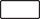 CD  MD/CD-R TUNERCD MD/CD-R调谐器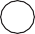 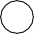 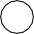 DVD  DTV/CBL  DVRDVD-DTV/CBL-DVR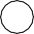 Press Ⓓ AMP and then press ➄l / h on the remote control to place the “_” (underscore) under the space or the character you want to edit.按下？AMP，然后按下➄l/h，将“_”（下划线）放在要编辑的空格或字符下。Press ➄k / n to select the character you want to use and then press ➄l / h to move to the next space.按➄k/n选择要使用的字符，然后按➄l/h移动到下一个空格。 Notes 注意事项You can use up to 8 characters for each input.每次输入最多可以使用8个字符。Press ➄n to change the character in the following order, or press ➄k to go in the reverse order:按➄n按以下顺序更改字符，或按➄k按相反的顺序进行：A to Z, a space, 0 to 9, a space, a to z, a space, symbols (#,A到Z，空间，0到9，空间，A到Z，空间，符号（#，*, –, +, etc.)Repeat steps 1 through 3 to rename each input source.重复步骤1到3以重命名每个输入源。Press %MENU to exit from “INPUT RENAME”.按%MENU退出“INPUT RENAME”。Decoder mode D)DECODER MODE解码器模式D）解码器模式Decoder select mode解码器选择模式Use this feature to designate the default decoder mode for the input sources connected to the DIGITAL INPUT jacks when you turn on the power of this unit.当您打开此装置的电源时，使用此功能为连接到数字输入插孔的输入源指定默认解码器模式。Choices: AUTO, LAST选项：AUTO、LASTSelect “AUTO” if you want this unit to automatically detect the type of input signals and select the appropriate decoder mode.如果您希望此装置自动检测输入信号的类型并选择适当的解码器模式，请选择“AUTO”（自动）。Select “LAST” if you want this unit to automatically select the last decoder mode used the connected input source.如果您希望此单元自动选择连接输入源使用的最后一个解码器模式，请选择“最后”。DTS decoder prioritize settingDTS解码器优先级设置Choices: AUTO, DTS选项：AUTO、DTSSelect “AUTO” if you want this unit to automatically detect input signal types and select the appropriate input mode.如果您希望该装置自动检测输入信号类型并选择适当的输入模式，请选择“AUTO”（自动）。Select “DTS” when you play back a DTS-CD.播放DTS-CD时，请选择“DTS”。Multi channel input setup多通道输入设置E)MULTI CH SETE） 多CH集合BGV  BGVBGV-BGVUse this feature to select the video source played in the background of the sources input from the MULTI CH INPUT jacks.使用此功能可以选择在从MULTI CH input插孔输入的源的背景中播放的视频源。Choices: LAST, DVR, V-AUX, DTV/CBL, DVD选项：LAST、DVR、V-AUX、DTV/CBL、DVDyySelect “LAST” to set this unit to automatically select the last selected video source as the background video source.选择“LAST”可设置此单元自动选择最后一个选定的视频源作为背景视频源。 3 OPTION MENU3选项菜单	Use this menu to adjust the optional system parameters.使用此菜单可调整可选的系统参数。Display settings  A)DISPLAY SET显示设置A）Display SETDimmer  DIMMER调光器调光器Use this feature to adjust the brightness of the front panel display.使用此功能可调整前面板显示器的亮度。Control range: –4 to 0控制范围：-4到0Control step: 1控制步骤：1Press ➄l to make the front panel display dimmer.按➄l使前面板显示变暗。Press ➄h to make the front panel display brighter.按➄h，以使前面板显示更亮。Front panel display scroll FL SCROLL前面板显示滚动FL scrollUse this feature to set whether to display the information (such as song title or channel name) in the front panel display in a continuous manner or by the first 14 alphanumeric characters after scrolling all characters once when “XM” is selected as the input source.当选择“XM”作为输入源时，使用此功能可以设置是以连续方式在前面板显示中显示信息（如歌曲标题或频道名称），还是在滚动所有字符一次后按前14个字母数字字符显示信息。Choices: CONT, ONCE选择：CONT、ONCESelect “CONT” to display the operation status in the front panel display in a continuous manner.选择“CONT”，以连续方式在前面板显示器中显示操作状态。Select “ONCE” to display the operation status in the front panel display by the first 14 alphanumeric characters after scrolling all characters once.滚动所有字符一次后，选择“ONCE”以在前面板显示前14个字母数字字符的操作状态。Memory guard B)MEMORY GUARD内存保护B）内存保护Memory guard MEMo GUARD内存保护MEMo guardUse this feature to prevent accidental changes to DSP program parameter values and other system settings. Choices: OFF, ON使用此功能可防止意外更改DSP程序参数值和其他系统设置。选项：关闭、打开Select “OFF” to turn off the “MEM. GUARD” feature.选择“OFF”关闭“MEM.GUARD”功能。Select “ON” to protect:选择“ON”进行保护：sound field program parameters声场程序参数all set menu items所有设置菜单项all speaker levels所有扬声器级别SCENE template parametersSCENE模板参数 Note 笔记When “MEM. GUARD” is set to “ON”, you cannot select and adjust any other set menu items.当“MEM.GUARD”设置为“ON”时，您不能选择和调整任何其他设置菜单项。Audio selectC)AUDIO SELECT	音频选择C）音频选择Use this feature to designate the default audio input jack select setting for the input sources when you turn on the power of this unit.使用此功能可以在打开此设备电源时指定输入源的默认音频输入插孔选择设置。Choices: AUTO, LAST选项：AUTO、LASTSelect “AUTO” if you want this unit to automatically detect the type of input signals and select the appropriate input mode.如果您希望该装置自动检测输入信号类型并选择适当的输入模式，请选择“AUTO”（自动）。Select “LAST” if you want this unit to automatically select the last input mode used for the connected input source (see page 29).如果您希望该装置自动选择用于连接输入源的最后一种输入模式，请选择“最后”（见第29页）。Parameter initialization D)PARAMo INI Use this feature to set all the parameters of the sound field programs to the initial factory settings.参数初始化D）PARAMo INI使用此功能将声场程序的所有参数设置为初始出厂设置。Choices: NO, YES选择：否，是Select “NO” to cancel the parameter initialization and return to the previous menu level.选择“否”取消参数初始化并返回到上一菜单级别。Select “YES” to set all the sound field parameters to the initial factory settings.选择“YES”（是）将所有声场参数设置为出厂初始设置。 Notes 注意事项You cannot automatically revert to the previous parameter settings once you initialize the sound field program parameters.初始化声场程序参数后，无法自动恢复到以前的参数设置。You cannot separately initialize individual sound field programs.不能单独初始化各个声场程序。You cannot initialize any sound field program groups when “MEM. GUARD” is set to “ON”.当“MEM.GUARD”设置为“ON”时，不能初始化任何声场程序组。XM Radio setting E)XM RADIO SETXM收音机设置E）XM收音机设置(U.S.A. and Canada models only)（仅限美国和加拿大车型）XM Radio antenna  XM ANToXM收音机天线XM ANToUse this feature to check the current reception level of the XM Satellite Radio signals (see page 37). For the best reception, orient XM Mini-Tuner Dock so that a value of 60% or more is displayed here.使用此功能可检查XM卫星无线电信号的当前接收电平（请参阅第37页）。为了获得最佳接收效果，请调整XM Mini Tuner Dock的方向，以便在此处显示60%或更大的值。Display status: NONE, 0 to 100%显示状态：无，0到100% Note 笔记“NONE” is displayed if XM Mini-Tuner Dock is not connected to this unit. In this case, check the antenna connections (see如果XM Mini Tuner Dock未连接到此单元，则显示“NONE”（无）。在这种情况下，请检查天线连接（请参阅page 37).第37页）。Remote control features	远程控制功能	In addition to controlling this unit, the remote control can also operate other audiovisual components made by Yamaha and other manufacturers. To control your TV or other components, you must set up the appropriate remote control code for each input source (see page 54).除了控制这个单元，遥控器还可以操作雅马哈和其他制造商制造的其他视听组件。要控制电视或其他组件，必须为每个输入源设置适当的遥控器代码（请参阅第54页）。 Using remote control on the SCENE feature在SCENE功能上使用远程控制	Controlling the input source components in the SCENE mode在SCENE模式下控制输入源组件You can operate both this unit and the input source component by using the remote control. You must set the appropriate remote control code for each input source in advance (see page 54).您可以使用遥控器操作此单元和输入源组件。您必须提前为每个输入源设置适当的遥控器代码（请参阅第54页）。Press the desired ESCENE button on the remote control.按下遥控器上所需的ESCENE按钮。Press the desired buttons in the * area below to control the input source component of the selected SCENE template.按下下面*区域中所需的按钮，控制所选SCENE模板的输入源组件。Setting input source of the customized SCENE template on the remote control在遥控器上设置自定义SCENE模板的输入源If you customize the input source of the selected SCENE template, you must set the input source of the SCENE template on the remote control to operate the input source component correctly.如果自定义所选SCENE模板的输入源，则必须在遥控器上设置SCENE模板输入源，才能正确操作输入源组件。Press and hold the ESCENE button and the desired input selector button (A) for 3 seconds.Press and hold the ESCENE button and the desired input selector button (A) for 3 seconds.yyPress the ESCENE button again to operate the input source component.Press the ESCENE button again to operate the input source component.*SCENE buttons*	SCENE按钮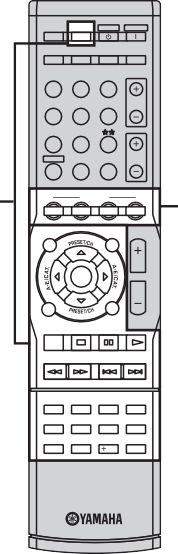  Note 笔记* These buttons control the input source component. See page 53 for details of the function of each button.*这些按钮控制输入源组件。有关每个按钮功能的详细信息，请参见第53页。 Controlling this unit, a TV, or other components控制此单元、电视或其他组件	Controlling this unit控制此单元Press ⒹAMP to control this unit.按下ŞAMP以控制此单元。Controlling a TV控制电视Press ADTV/CBL to control your TV. To control your TV, you must set the appropriate remote control code for DTV/CBL (see page 54).按ADTV/CBL控制电视。要控制电视，必须为DTV/CBL设置适当的遥控器代码（请参见第54页）。*1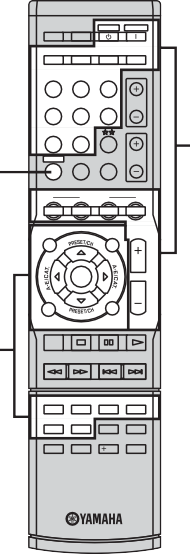 AMPAMP*1DTV/CBLDTV/CBL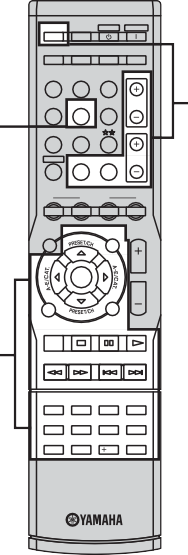 *2*2 Notes  Notes *1 These buttons always control this unit.*2 These buttons control this unit only when ⒹAMP is pressed. Notes  Notes *1 These buttons always control your TV regardless of whether you press ADTV/CBL or not.TV POWERTurns on or off the power.电视电源	打开或关闭电源。TV CH +/–	Changes the channel number.TV频道+/–	更改频道编号。TV VOL +/–	Increases or decreases the volume level.TV VOL+/–	增大或减小音量。TV INPUTChanges the input source.TV input	更改输入源。TV MUTEMutes the audio output.TV MUTE	静音音频输出。*2 These buttons control your TV only when ADTV/CBL is pressed. For details, see the “Digital TV/Cable TV” column on page 53.*2只有当按下ADTV/CBL时，这些按钮才能控制您的电视。有关详细信息，请参阅第53页的“数字电视/有线电视”栏。<p mtid='4263'/><p mtid='4264'/><p mtid='4265'/>Controlling other components控制其他组件Press one of the input selector buttons (A) or	to control other components. You must set the appropriate remote control code for each input source in advance (see按下其中一个输入选择器按钮（A）或	控制其他部件。您必须提前为每个输入源设置适当的遥控器代码（请参阅page 54). The following table shows the function of each control button used to control other components assigned to each input selector button. Be advised that some buttons may not correctly operate the selected component.第54页）。下表显示了用于控制分配给每个输入选择器按钮的其他组件的每个控制按钮的功能。请注意，某些按钮可能无法正确操作所选组件。yyThe remote control has 9 modes (input areas) to control components so that the remote control can operate up to 9 different components.遥控器有9种模式（输入区域）来控制部件，因此遥控器最多可以操作9个不同的部件。①POWER POWER STANDBY POWER⑦① 	电源备用电源	⑦MULTI CH IN AUDIO SEL SLEEP MUTEMULTI-chin-AUDIO-SEL睡眠静音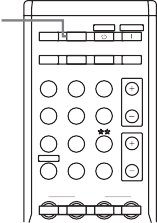 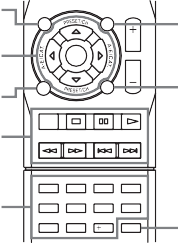 CD MD/CD-R TUNER8CD MD/CD-R调谐器	8DVD DTV/CBL DVR  TV CHDVD DTV/CBL DVR电视CHV-AUX  XMV-AUX-XMAMP TV INPUT TV MUTE TV VOL放大器电视输入电视静音电视音量SCENE场景1  2  3  41  2  3  499 Notes 注意事项*1 This button is operational only when the original remote control supplied with the component has a POWER button.*1只有当随部件提供的原装遥控器具有电源按钮时，此按钮才可操作。*2 These buttons operate your DVD recorder only when you set the appropriate remote control code for DVR (see page 54).*2只有当您为DVR设置了适当的遥控代码时，这些按钮才能操作DVD刻录机（请参阅第54页）。 Setting remote control codes设置遥控器代码	You can control other components by setting the appropriate remote control codes. For a complete list of available remote control codes, refer to “List of remote control codes” at the end of this manual.您可以通过设置适当的遥控器代码来控制其他组件。有关可用遥控器代码的完整列表，请参阅本手册末尾的“遥控器代码列表”。Remote control code default settings遥控器代码默认设置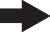 While pressing and holding one of the input selector buttons (A) on the remote control to select the input area you want to set up, press AV POWER for more than 3 seconds.按住遥控器上的一个输入选择器按钮（A）以选择要设置的输入区域，同时按AV POWER 3秒钟以上。CD  MD/CD-R TUNERCD MD/CD-R调谐器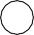 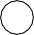 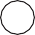 DVD数字化视频光盘DTV/CBL  DVRDTV/CBL-DVRPOWER功率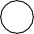 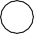  Note 笔记You may not be able to operate your Yamaha component even if a Yamaha remote control code is preset as listed above. In this case, try setting another Yamaha remote control code.即使如上所述预设了雅马哈遥控器代码，您也可能无法操作雅马哈组件。在这种情况下，请尝试设置另一个雅马哈遥控器代码。V-AUXXMV-AUX	XM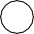 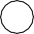 While holding down	Press for 3 seconds按住的同时按下3秒钟Press the numeric buttons (0 to 9) (V) to enter the four-digit remote control code for the component to be used.按下数字按钮（0到9）（V），输入要使用的部件的四位遥控代码。 Notes 注意事项If the manufacturer of your component has more than one code, try each of them until you find the correct one.如果组件的制造商有多个代码，请尝试每个代码，直到找到正确的代码。If you do not press any buttons within 30 seconds in step 2, the setup process is canceled. If this happens, repeat the setup procedure.如果在步骤2中的30秒内没有按下任何按钮，则设置过程将被取消。如果发生这种情况，请重复设置过程。Advanced setup	高级设置	This unit has additional menus that are displayed in the front panel display. The advanced setup menu offers additional operations to adjust and customize the way this unit operates. Change the initial settings (indicated in bold under each parameter) to reflect the needs of your listening environment.此单元具有显示在前面板显示器中的附加菜单。高级设置菜单提供了额外的操作，以调整和自定义该单元的操作方式。更改初始设置（每个参数下以粗体显示），以反映您的听力环境的需要。 Notes 注意事项Only ①STANDBY/ON, APROGRAM Œ / D and BSTRAIGHT are effective while you are using the advanced setup menu.当您使用高级设置菜单时，只有①STANDBY/ON、APROGRAMŒ/D和BSTRAIGHT有效。No other operations can be made while you are using the advanced setup menu.使用高级设置菜单时，无法进行其他操作。The advanced setup menu is only available in the front panel display.高级设置菜单仅在前面板显示屏中可用。Press ①STANDBY/ON on the front panel to set this unit to the standby mode.按下前面板上的①STANDBY/ON，将本机设置为待机模式。Press and hold 0TONE CONTROL and then press ①STANDBY/ON to turn on this unit.按住0TONE CONTROL，然后按①STANDBY/ON打开此设备。This unit turns on, and the advanced setup menu appears in the front panel display.此装置打开，高级设置菜单出现在前面板显示屏上。Press APROGRAM Œ / D to select the parameter you want to adjust.按APROGRAMŒ/D选择要调整的参数。The name of the selected parameter appears in the front panel display.选定参数的名称将显示在前面板显示中。Press BSTRAIGHT repeatedly to change the selected parameter setting.反复按BSTRAIGHT可更改选定的参数设置。Press ①STANDBY/ON to confirm your selection and set this unit to the standby mode.按①STANDBY/ON以确认您的选择，并将本机设置为待机模式。yyThe settings you made are reflected next time you turn on this unit.您所做的设置将在下次打开此单元时反映出来。Speaker impedance SP IMPo扬声器阻抗SP IMPo(U.S.A. and Canada models only)（仅限美国和加拿大车型）Use this feature to set the speaker impedance of this unit so that it matches that of your speakers.使用此功能可以设置此单元的扬声器阻抗，使其与扬声器的阻抗匹配。Choices: 8 MIN, 6 MIN选择：8 最小值，6 最小Select “8 MIN” to set the speaker impedance to 8  .选择“8 MIN”将扬声器阻抗设置为8 .Select “6 MIN” to set the speaker impedance to 6  .选择“6 MIN”将扬声器阻抗设置为6 .Factory presets  PRESET出厂预设预设Use this feature to reset all the parameters of this unit to the initial factory settings.使用此功能可将该装置的所有参数重置为初始出厂设置。Choices: CANCEL, RESET选项：取消、重置Select “CANCEL” not to reset any parameters of this unit.选择“取消”不重置该装置的任何参数。Select “RESET” to reset the parameters of this unit.选择“RESET”（重置）以重置该单元的参数。 Notes 注意事项This setting completely resets all the parameters of this unit including the set menu parameters. However, the advanced setup menu parameters will not be initialized.此设置完全重置该单元的所有参数，包括设置的菜单参数。但是，高级设置菜单参数将不会初始化。The initial factory settings are activated next time you turn on this unit.初始出厂设置将在下次打开此设备时激活。Tuner frequency step TU调谐器频率步长TU(Asia and General models only)（仅限亚洲和通用车型）Use this feature to set the tuner frequency step according to the frequency spacing in your area.使用此功能可以根据您所在区域的频率间隔设置调谐器频率步长。Choices: AM10/FM100, AM9/FM50选择：AM10/FM100、AM9/FM50Select “AM10/FM100” for North, Central and South America.为北美、中美洲和南美选择“AM10/FM100”。Select “AM9/FM50” for all other areas.Select “AM9/FM50” for all other areas.Refer to the table below when this unit does not function properly. If the problem you are experiencing is not listed below or if the instruction below does not help, turn off this unit, disconnect the power cable, and contact the nearest authorized Yamaha dealer or service center.当该装置不能正常工作时，请参阅下表。如果您遇到的问题没有列在下面，或者如果下面的说明没有帮助，请关闭此装置，断开电源电缆，然后联系最近的雅马哈授权经销商或服务中心。GeneralGeneralThis unit fails to turn on or enters the standby mode soon after the power is turned on.开机后不久，本机无法开机或进入待机模式。The power cable is not connected or the plug is not completely inserted.电源线未连接或插头未完全插入。The speaker impedance setting is incorrect.扬声器阻抗设置不正确。Connect the power cable firmly.—牢固地连接电源线-	-Set the speaker impedance to match your speakers.13将扬声器阻抗设置为与扬声器匹配。	13The protection circuitry has been activated.保护电路已激活。This unit has been exposed to a strong external electric shock (such as lightning or strong static electricity).该装置已暴露在强烈的外部电击（如闪电或强静电）中。No sound	Incorrect input or output cable connections.没有声音	输入或输出电缆连接不正确。Make sure that all speaker wire connections on this unit and on all speakers are secure and that the wire for each connection does not touch anything other than its respective connection.确保此单元和所有扬声器上的所有扬声器接线都是安全的，并且每个连接的导线不会接触到除其各自连接之外的任何东西。Set this unit to the standby mode, disconnect the power cable, plug it back in after 30 seconds and then use it normally.将此设备设置为待机模式，断开电源线，30秒后将其插回电源，然后正常使用。Connect the cables properly. If the problem persists, the cables may be defective.正确连接电缆。如果问题仍然存在，则电缆可能存在故障。1212—--14-1714-17No appropriate Audio input jack select has been set.未设置适当的音频输入插孔选择。Set an appropriate Audio input jack select.29设置适当的音频输入插孔选择。	29No appropriate input source has been selected.未选择适当的输入源。Select an appropriate input source with DINPUT Œ / D on the front panel (or the input selector buttons on the remote control).使用前面板上的DINPUTŒ/D（或遥控器上的输入选择器按钮）选择适当的输入源。27, 2827、28Speaker connections are not secure.	Secure the connections.12扬声器连接不牢固。	固定连接。	12The front speakers to be used have not been selected properly.未正确选择要使用的前置扬声器。Select the front speakers with 9SPEAKERS.27使用9SPEAKERS.	27选择前置扬声器The volume is turned down.	Turn up the volume.—音量调低了。	把音量	调大-	-The sound is muted.Press NMUTE or QVOLUME +/– on the remote28声音被静音。	按遥控器上的NMUTE或QVOLUME+/-	28control to resume audio output and then adjust the volume.控制以恢复音频输出，然后调整音量。Signals this unit cannot reproduce are being input from a source component, such as a CD-ROM.该单元无法再现的信号是从源组件（如CD-ROM）输入的。Play a source whose signals can be reproduced by this—播放其信号可以通过此再现的源	--unit.单元The sound suddenly goes off.The sound suddenly goes off.The protection circuitry has been activated because of a short circuit, etc.由于短路等原因，保护电路已激活。Check that the impedance setting is correct.13检查阻抗设置是否正确。	13Check that the speaker wires are not touching each—检查扬声器导线是否相互接触	--other and then turn this unit back on.其他，然后重新打开此单元。The sleep timer has turned off this unit.	Turn on this unit, and play the source again.—睡眠计时器已关闭此单元。	打开此单元，然后再次播放源-	-Sound is heard from the speaker on one side only.只能从一侧的扬声器听到声音。The sound is muted.	Press NMUTE or QVOLUME +/– on the remote control to resume audio output.声音被静音。	按遥控器上的NMUTE或QVOLUME+/–恢复音频输出。Incorrect cable connections.	Connect the cables properly. If the problem persists,电缆连接不正确。正确	连接电缆。如果问题持续存在，the cables may be defective.电缆可能有缺陷。282814-1714-17Only the center speaker outputs substantial sound.只有中央扬声器输出大量声音。Incorrect settings in “SP LEVEL”.	Adjust the “SP LEVEL” settings.29“SP LEVEL”中的设置不正确。	调整“SP LEVEL”设置。	29When playing a monaural source with a CINEMA DSP program, the source signal is directed to the center channel, and the front and surround speakers output effect sounds.当使用CINEMA DSP程序播放单声道源时，源信号指向中央声道，前置扬声器和环绕扬声器输出效果声音。No sound is heard from the center speaker.中央扬声器没有声音。No sound is heard from the surround speakers.环绕扬声器听不到声音。“CENTER” in “SPEAKER SET” is set to “NONE”.“扬声器设置”中的“CENTER”设置为“NONE”。One of the HiFi DSP programs (except for 5ch Stereo) has been selected.已选择一个HiFi DSP程序（5ch立体声除外）。“SUR. LR” in “SPEAKER SET” is set to “NONE”.“SPEAKER SET”中的“SUR.LR”设置为“NONE”。Set “CENTER” to “SML” or “LRG”.45将“CENTER”设置为“SML”或“LRG”。	45Try another sound field program.31尝试另一个声场程序。	31Set “SUR. LR” to “SML” or “LRG”.45将“SUR.LR”设置为“SML”或“LRG”。	45This unit is in the “STRAIGHT” mode该装置处于“直线”模式and a monaural source is being played back.并且正在回放单声道源。Press BSTRAIGHT on the front panel so that33按下前面板上的BSTRAIGHT，使	33“STRAIGHT” disappears from the front panel display.“STRIGHT”（直线）从前面板显示中消失。No sound is heard from the subwoofer.低音炮没有声音。“BASS OUT” in “SPEAKER SET” is set设置了“扬声器设置”中的“BASS OUT”to “FRNT” when a Dolby Digital or DTS signal is being played.当播放杜比数字或DTS信号时，设置为“FRNT”。“BASS OUT” in “SPEAKER SET” is set设置了“扬声器设置”中的“BASS OUT”to “SWFR” or “FRNT” when a 2-channel source is being played.当播放2声道源时，设置为“SWFR”或“FRNT”。Set “BASS OUT” to “SWFR” or “BOTH”.46将“BASS OUT”设置为“SWFR”或“BOTH”。	46Set “BASS OUT” to “BOTH”.46Set “BASS OUT” to “BOTH”.	46Dolby Digital or DTS sources cannot be played. (Dolby Digital or DTS indicator in the front panel display does not light up.)无法播放杜比数字或DTS源。（前面板显示屏上的杜比数字或DTS指示灯不亮。）The connected component is not set to output Dolby Digital or DTS digital signals.连接的组件未设置为输出杜比数字或DTS数字信号。Audio input jack select is set to “ANALOG”.音频输入插孔选择设置为“模拟”。Make an appropriate setting following the operating—操作后进行适当设置	--instructions for your component.组件的说明。Set Audio input jack select to “AUTO”.29将音频输入插孔选择设置为“AUTO”（自动）。	29A humming sound is heard.听到嗡嗡声。Incorrect cable connections.	Connect the audio cables firmly. If the problem—电缆连接不正确。牢固地	连接音频电缆。如果问题	--persists, the cables may be defective.持续存在，则电缆可能存在故障。The volume level cannot be increased, or the sound is distorted.音量无法提高，或者声音失真。You are attempting to set the volume level higher than the maximum volume level.您正试图将音量级别设置为高于最大音量级别。The component connected to the AUDIO OUT (REC) jacks of this unit is turned off.与该装置的AUDIO OUT（REC）插孔相连的部件已关闭。Adjust “MAX VOL.” setting.48调整“最大音量”设置	48Turn on the power of the component.—打开组件的电源-	-A source cannot be recorded by an analog component connected to the AUDIO OUT (REC)连接到音频输出（REC）的模拟部件无法记录源jacks.千斤顶。The source component is not connected to the analog AUDIO IN jacks of this unit.源部件未连接到该单元的模拟音频输入插孔。Connect the source component to the analog AUDIO IN jacks.将源部件连接到模拟音频输入插孔。15, 1715、17The sound field parameters and some other settings of this unit cannot be changed.该装置的声场参数和其他一些设置无法更改。“MEM. GUARD” in “OPTION MENU”“选项菜单”中的“MEM.GUARD”is set to “ON”.设置为“ON”。Set “MEM. GUARD” to “OFF”.50将“MEM.GUARD”设置为“OFF”。	50This unit does not operate properly.这个装置不能正常工作。The internal microcomputer has been frozen by an external electric shock (such as lightning or excessive static electricity) or by a power supply with low voltage.内部微型计算机已被外部电击（如闪电或过多静电）或低电压电源冻结。Disconnect the power cable from the AC wall outlet—断开电源电缆与交流墙上插座的连接	--and then plug it in again after about 30 seconds.然后在大约30秒后再次插入。“CHECK SP WIRES”“检查SP电线”appears in the front panel display.显示在前面板显示中。Speaker cables are short-circuited.	Make sure all speaker cables are connected correctly.12扬声器电缆短路。	确保所有扬声器电缆连接正确。	12There is noise interference from digital or radio frequency equipment.存在来自数字或射频设备的噪声干扰。This unit is too close to the digital or high-frequency equipment.此单元离数字或高频设备太近。Move this unit further away from such equipment.—将此装置移离此类设备更远-	-This unit suddenly enters the standby mode.此单元突然进入待机模式。The internal temperature is too high and the overheat protection circuitry has been activated.内部温度过高，过热保护电路已激活。Wait about 1 hour for this unit to cool down and then—等待约1小时，使该装置冷却，然后	--turn it back on.把它重新打开。Tuner调谐器XM Satellite Radio (U.S.A. and Canada models only)XM卫星收音机（仅限美国和加拿大型号）If an operation takes longer than usual or an error occurs, one of the following messages may appear in the front panel display. In this case, read the cause and follow the corresponding remedies.如果操作花费的时间比平时长或发生错误，前面板显示屏上可能会出现以下消息之一。在这种情况下，请阅读原因并采取相应的补救措施。CHECK ANTENNA	The XM Mini-Tuner and XM Dock are检查天线XM迷你调谐器和XM底座not connected to the XM jack of this unit or do not work properly.未连接到此单元的XM插孔或工作不正常。Check XM Mini-Tuner and XM Dock connections37检查XM迷你调谐器和XM底座的连接	37and orient for the best reception level.并定向以获得最佳接收水平。UPDATING	The XM user encryption code is being updated.更新XM用户加密代码正在更新。Wait until the encryption code is updated.—等待加密代码更新-	-NO SIGNAL	The signal is too weak.	Adjust the orientation of the XM Mini-Tuner for the37没有信号——信号太弱。	调整	37的XM迷你调谐器的方向best reception level.最佳接收水平。LOADING	It takes longer than four seconds for audio or text data to be decoded.LOADING解码音频或文本数据所需的时间超过4秒。Wait until the decoding process has finished.—等待解码过程完成-	-OFF AIR	The XM Satellite Radio channel you selected is not currently broadcasting any signals.OFF AIR	您	选择的XM卫星广播频道当前没有广播任何信号。Check the channel number again or select another—再次检查频道编号或选择其他频道	--XM Satellite Radio channel.XM卫星广播频道。<CAT> - - -	No channels are available for the selected category.<CAT>--	没有可用于所选类别的频道。Select another channel category by pressing39按	39选择另一个频道类别4CATEGORY (or GA-E/CAT. l / h) repeatedly.4CATEGORY (or GA-E/CAT. l / h) repeatedly.Remote controlRemote controlThe remote control does not work nor function properly.The remote control does not work nor function properly.Wrong distance or angle.	The remote control functions within a maximum20错误的距离或角度。遥控器的最大功能	20range of 6 m (20 ft) and no more than 30 degrees off-axis from the front panel.距离前面板6米（20英尺）且离轴不超过30度。Direct sunlight or lighting (from an inverter type of fluorescent lamp, etc.) is striking the remote control sensor of this unit.阳光直射或照明（来自逆变器型荧光灯等）会照射到该单元的遥控传感器上。Reposition this unit.—重新定位此单元-	-The batteries are weak.	Replace all batteries.3电池电量不足。	更换所有电池。	3The remote control code is not correctly set.遥控器代码设置不正确。Set the remote control code correctly using “List of54使用“列表	54”正确设置遥控器代码remote control codes” at the end of this manual.远程控制代码”。Try setting another code for the same manufacturer54尝试为同一制造商设置另一个代码	54using “List of remote control codes” at the end of this manual.使用本手册末尾的“遥控器代码列表”。Resetting the system重置系统Use this feature to reset all the parameters of this unit to the initial factory settings.使用此功能可将该装置的所有参数重置为初始出厂设置。 Notes 注意事项This procedure completely resets all the parameters of this unit此程序完全重置该装置的所有参数	including the set menu parameters. However, the advanced		包括所设置的菜单参数。然而，先进的Press ①STANDBY/ON on the front panel to set this unit to the standby mode.按下前面板上的①STANDBY/ON，将本机设置为待机模式。Press and hold 0TONE CONTROL and then press ①STANDBY/ON to turn on this unit.按住0TONE CONTROL，然后按①STANDBY/ON打开此设备。The advanced setup menu appears in the front panel display.高级设置菜单出现在前面板显示屏中。Press APROGRAM l / h to select “PRESET”.按APROGRAM l/h选择“预设”。Press BSTRAIGHT repeatedly to select “RESET”.反复按BSTRAIGHT（BSTRAIGHT）以选择“RESET”（重置）。Select “CANCEL” to cancel the initialization procedure without making any changes.选择“CANCEL”（取消）取消初始化过程而不进行任何更改。Press ①STANDBY/ON to confirm your selection and set this unit to the standby mode.按①STANDBY/ON以确认您的选择，并将本机设置为待机模式。setup menu parameters will not be initialized.设置菜单参数将不会初始化。The initial factory settings are activated next time you turn on this unit.初始出厂设置将在下次打开此设备时激活。yyTo cancel the initialization procedure at any time without making any changes, press BSTRAIGHT repeatedly to select “CANCEL” and then press ①STANDBY/ON.要在任何时候取消初始化过程而不进行任何更改，请重复按BSTRAIGHT以选择“cancel”（取消），然后按①STANDBY/ON。Audio information音频信息Dolby Digital杜比数码环绕声Dolby Digital is a digital surround sound system that gives you completely independent multi-channel audio. With 3 front channels (front L/R and center), and 2 surround stereo channels, Dolby Digital provides 5 full-range audio channels. With an additional channel especially for bass effects, called LFE (Low Frequency Effect), the system has a total of 5.1-channels (LFE is counted as 0.1 channel). By using 2-channel stereo for the surround speakers, more accurate moving sound effects and surround sound environment are possible than with Dolby Surround. The wide dynamic range from maximum to minimum volume reproduced by the 5 full-range channels and the precise sound orientation generated using digital sound processing provide listeners with unprecedented excitement and realism. With this unit, any sound environment from monaural up to a 5.1-channel configuration can be freely selected for your enjoyment.杜比数码是一种数字环绕音响系统，为您提供完全独立的多声道音频。杜比数码提供3个前置声道（前置L/R和中央）和2个环绕立体声声道，可提供5个全音域音频声道。有了一个专门用于低音效果的额外通道，称为LFE（低频效果），该系统总共有5.1个通道（LFE计为0.1个通道）。通过将双声道立体声用于环绕扬声器，与杜比环绕相比，可以获得更准确的移动音效和环绕声环境。5个全音域声道再现的从最大音量到最小音量的宽动态范围，以及使用数字声音处理生成的精确声音方向，为听众提供了前所未有的兴奋感和真实感。有了这个单元，从单声道到5.1声道配置的任何声音环境都可以自由选择，让您尽情享受。Dolby Pro Logic II第二代杜比定向逻辑Dolby Pro Logic II is an improved technique used to decode vast numbers of existing Dolby Surround sources. This new technology enables a discrete 5-channel playback with 2 front left and right channels, 1 center channel, and 2 surround left and right channels instead of only 1 surround channel for conventional Pro Logic technology. There are three modes available: “Music mode” for music sources, “Movie mode” for movie sources and “Game mode” for game sources.Dolby Pro Logic II是一种改进的技术，用于解码大量现有的Dolby环绕声源。这项新技术实现了离散5声道播放，具有2个前左右声道、1个中央声道和2个环绕左右声道，而不是传统Pro Logic技术的仅1个环绕声道。有三种模式可用：音乐源的“音乐模式”、电影源的“电影模式”和游戏源的“游戏模式”。Dolby Surround杜比环绕Dolby Surround uses a 4-channel analog recording system to reproduce realistic and dynamic sound effects: 2 front left and right channels (stereo), a center channel for dialog (monaural), and a surround channel for special sound effects (monaural). The surround channel reproduces sound within a narrow frequency range. Dolby Surround is widely used with nearly all video tapes and laser discs, and in many TV and cable broadcasts as well. The Dolby Pro Logic decoder built into this unit employs a digital signal processing system that automatically stabilizes the volume on each channel to enhance moving sound effects and directionality.杜比环绕使用4声道模拟录音系统再现逼真和动态的声音效果：2个前左右声道（立体声）、一个用于对话的中央声道（单声道）和一个用于特殊声音效果的环绕声道（单立体声）。环绕声道再现窄频率范围内的声音。杜比环绕被广泛用于几乎所有的录像带和激光光盘，以及许多电视和有线电视广播。该单元内置的Dolby Pro Logic解码器采用数字信号处理系统，自动稳定每个声道的音量，以增强移动音效和方向性。DTS Digital SurroundDTS数字环绕声DTS digital surround was developed to replace the analog soundtracks of movies with a 5.1-channel digital sound track, and is now rapidly gaining popularity in movie theaters around the world. DTS, Inc. has developed a home theater system so that you can enjoy the depth of sound and natural spatial representation of DTS digital surround in your home. This system produces practically distortion-free 5.1-channel sound (technically, left, right and center channels, 2 surround channels, plus an LFE 0.1 channel as a subwoofer, for a total of 5.1-channels).DTS数字环绕是为了用5.1声道数字音轨取代电影的模拟音轨而开发的，现在在世界各地的电影院迅速流行起来。DTS，股份有限公司开发了一种家庭影院系统，让您可以在家中欣赏DTS数字环绕的声音深度和自然空间表现。该系统产生几乎无失真的5.1声道声音（从技术上讲，左、右和中央声道，2个环绕声道，加上LFE 0.1声道作为低音炮，总共5.1声道）。LFE 0.1 channelLFE 0.1通道This channel reproduces low-frequency bass signals. The frequency range of this channel is from 20 Hz to 120 Hz. This channel is counted as 0.1 because it only enforces a low-frequency range compared to the full-range reproduced by the other 5 channels in Dolby Digital or DTS 5.1-channel systems.这个频道再现低频低音信号。该通道的频率范围为20赫兹至120赫兹。该信道被计数为0.1，因为与杜比数字或DTS 5.1信道系统中的其他5个信道再现的全范围相比，它仅强制低频范围。Neural Surround神经环绕Neural Surround™ represents the latest advancement in surround technology and has been adopted by XM Satellite Radio for digital radio broadcast of surround recordings and live events in surround sound. Neural Surround™ employs psychoacoustic frequency domain processing which allows delivery of a more detailed sound stage with superior channel separation and localization of audio elements.神经环绕™ 代表了环绕声技术的最新进展，并已被XM卫星电台采用，用于环绕声录音和现场活动的数字广播。神经环绕™ 采用心理声学频域处理，其允许传递具有卓越的声道分离和音频元素定位的更详细的声音舞台。PCM (Linear PCM)PCM（线性PCM）Linear PCM is a signal format under which an analog audio signal is digitized, recorded and transmitted without using any compression. This is used as a method of recording CDs and DVD audio. The PCM system uses a technique for sampling the size of the analog signal per very small unit of time. Standing for “Pulse Code Modulation”, the analog signal is encoded as pulses and then modulated for recording.线性PCM是一种信号格式，在这种格式下，模拟音频信号在不使用任何压缩的情况下被数字化、记录和传输。这被用作录制CD和DVD音频的方法。PCM系统使用一种技术，用于在很小的时间单位内对模拟信号的大小进行采样。代表“脉冲编码调制”，模拟信号被编码为脉冲，然后被调制以进行记录。 Glossary术语汇编	Sampling frequency and number of quantized bits采样频率和量化位数When digitizing an analog audio signal, the number of times the signal is sampled per second is called the sampling frequency, while the degree of fineness when converting the sound level into a numeric value is called the number of quantized bits. The range of rates that can be played back is determined based on the sampling rate, while the dynamic range representing the sound level difference is determined by the number of quantized bits. In principle, the higher the sampling frequency, the wider the range of frequencies that can be played back, and the higher the number of quantized bits, the more finely the sound level can be reproduced.当对模拟音频信号进行数字化时，每秒对信号进行采样的次数称为采样频率，而将声级转换为数值时的精细度称为量化位数。可以回放的速率范围是基于采样速率来确定的，而表示声音电平差的动态范围是由量化比特的数量来确定的。原则上，采样频率越高，可以回放的频率范围就越宽，量化比特的数量越高，就可以越精细地再现声音水平。Sound field program information声场程序信息CINEMA DSP影院DSPSince the Dolby Surround and DTS systems were originally designed for use in movie theaters, their effect is best felt in a theater having many speakers designed for acoustic effects. Since home conditions, such as room size, wall material, number of speakers, and so on, can differ so widely, it is inevitable that there are differences in the sound heard. Based on a wealth of actually measured data, Yamaha CINEMA DSP uses Yamaha original DSP technology to combine Dolby Pro Logic, Dolby Digital and DTS systems to provide the audiovisual experience of movie theater in the listening room of your own home.由于Dolby Surround和DTS系统最初是为电影院设计的，因此在拥有许多扬声器的影院中效果最好。由于家庭条件，如房间大小、墙壁材料、扬声器数量等，差异很大，因此听到的声音不可避免地会有差异。基于丰富的实测数据，雅马哈CINEMA DSP采用雅马哈独创的DSP技术，结合Dolby Pro Logic、Dolby Digital和DTS系统，在自己家的听音室中提供影院的视听体验。SILENT CINEMA无声电影院Yamaha has developed a natural, realistic sound effect DSP algorithm for headphones. Parameters for headphones have been set for each sound field program so that accurate representations of all the sound field programs can be enjoyed on headphones.雅马哈为耳机开发了一种自然、逼真的音效DSP算法。已经为每个声场程序设置了耳机的参数，以便可以在耳机上欣赏所有声场程序的精确表示。Virtual CINEMA DSP虚拟影院DSPYamaha has developed a Virtual CINEMA DSP algorithm that allows you to enjoy DSP surround effects even without any surround speakers by using virtual surround speakers. It is even possible to enjoy Virtual CINEMA DSP using a minimal two-speaker system that does not include a center speaker.雅马哈开发了一种虚拟CINEMA DSP算法，通过使用虚拟环绕扬声器，即使没有任何环绕扬声器，也可以享受DSP环绕效果。甚至可以使用不包括中央扬声器的最小双扬声器系统来享受虚拟影院DSP。Video information视频信息Component video signal分量视频信号With the component video signal system, the video signal is separated into the Y signal for the luminance and the PB and PR signals for the chrominance. Color can be reproduced more faithfully with this system because each of these signals is independent. The component signal is also called the “color difference signal” because the luminance signal is subtracted from the color signal. A monitor with component input jacks is required in order to output component signals.利用分量视频信号系统，视频信号被分离成用于亮度的Y信号和用于色度的PB和PR信号。使用该系统可以更忠实地再现颜色，因为这些信号中的每一个都是独立的。分量信号也被称为“色差信号”，因为亮度信号是从颜色信号中减去的。为了输出部件信号，需要一个带有部件输入插孔的监视器。Composite video signal复合视频信号With the composite video signal system, the video signal is composed of three basic elements of a video picture: color, brightness and synchronization data. A composite video jack on a video component transmits these three elements combined.在复合视频信号系统中，视频信号由视频画面的三个基本元素组成：颜色、亮度和同步数据。视频组件上的复合视频插孔传输这三个元素的组合。AUDIO SECTION音频部分Minimum RMS Output Power for Front, Center, Surround [U.S.A. and Canada models]前、中、环绕音响的最小RMS输出功率[美国和加拿大车型]1 kHz, 0.9% THD, 8 	100 W1 kHz，0.9%THD，8	100瓦[Other models][其他型号]1 kHz, 0.9% THD, 6 	100 W1 kHz，0.9%THD，6	100瓦Maximum Power (JEITA) [U.S.A. and Canada models]最大功率（JEITA）[美国和加拿大型号]1 kHz, 10% THD, 8 	135 W1 kHz，10%THD，8	135瓦[Asia, China, Korea and General models][亚洲、中国、韩国和通用车型]1 kHz, 10% THD, 6 	135 W1 kHz，10%THD，6	135瓦MAX Power Per Channel [U.K. and Europe models]每个信道的最大功率[英国和欧洲型号]1 kHz, 0.7% THD, 4 	105 W or more1 kHz，0.7%THD，4	105 W或以上IEC PowerIEC电源[U.K. and Europe models][英国和欧洲车型]1 kHz, 0.1% THD, 8 	90 W or more1 kHz，0.1%THD，8	90 W或以上Dynamic Power动态功率[U.S.A. and Canada models] (Impedance Selector: 8 )[美国和加拿大型号]（阻抗选择器：8)(IHF, 8/6/4/2 	110/130/175/185 W（IHF，8/6/4/2	110/130/175/185 W[Other models][其他型号](IHF, 6/4/2    W（IHF，6/4/2   WDynamic Headroom动态净空8 	0.41 dB8.	0.41分贝Frequency Response频率响应CD, etc. to Front L/R	10 Hz to 100 kHz, 0/–3 dBCD等至前L/R10 Hz至100 kHz，0/–3 dBV-AUX to Front L/R	10 Hz to 20 kHz, 0/–3 dBV-AUX至前L/R10 Hz至20 kHz，0/–3 dBTotal Harmonic Distortion总谐波失真CD, etc. (2ch stereo) to Front SP OUT, [U.S.A. and Canada models]CD等（2小时立体声）至前SP OUT，[美国和加拿大车型]1 kHz, 50 W/8 	0.06% or less1 kHz，50 W/8	0.06%或更低[Other models][其他型号]1 kHz, 50 W/6 	0.06% or less1 kHz，50 W/6	0.06%或更低Signal to Noise Ratio (IHF-A Network)信噪比（IHF-A网络）CD, etc. (STEREO) Input shorted (250 mV)	100 dB or moreCD等（立体声）输入短路（250 mV）	100 dB或以上Residual Noise (IHF-A Network)残余噪声（IHF-A网络）Front L/R	150 µV or less前L/	R150µV或更低Channel Separation通道分离CD, etc. Input 5.1 k shorted (1 kHz/10 kHz)CD等输入5.1 k 短路（1 kHz/10 kHz）.	60 dB/45 dB or more.	60 dB/45 dB或更高Tone Control (Front L/R)音调控制（前左/右）BASS Boost/Cut	±10 dB/100 HzBASS Boost/Cut	±10 dB/100 HzTREBLE Boost/Cut	±10 dB/20 kHzTREBLE Boost/Cut	±10 dB/20 kHzHeadphone Jack Rated Output/Impedance耳机插孔额定输出/阻抗CD, etc. (1 kHz, 200 mV, 8 	0.4 V/470 CD等（1 kHz、200 mV、8	0.4伏/470Input Sensitivity/Input Impedance输入灵敏度/输入阻抗CD, etc.	200 mV/47 kCD等	200 mV/47 kMULTI CH INPUT	200 mV/47 k多通道输入	200 mV/47 kMaximum Input Signal最大输入信号CD, etc. 1 kHz, 0.5%THD (EFFECT ON)	2.0 V or moreCD等1 kHz，0.5%THD（生效）	2.0 V或以上Output Level/Output Impedance输出电平/输出阻抗AUDIO OUT (REC)	200 mV/1.2 k音频输出（REC）	200 mV/1.2 kSUBWOOFER OUTPUT超低音扬声器输出(2ch Stereo and FRONT SP: SMALL)	4 V/1.2 k（2小时立体声和前置SP：小型）	4 V/1.2 kFilter Characteristics (fc=40/60/80/90/100/110/120/160/200 Hz)滤波器特性（fc=40/60/80/90/100/110/120/160/200 Hz）H.P.F. (Front, Center, Surround)	12 dB/oct.H.P.F.（前、中、环绕）	12 dB/oct。L.P.F. (Subwoofer)	24 dB/oct.L.P.F.（超低音扬声器）	24 dB/十月。VIDEO SECTION视频部分Signal Level信号电平Composite	1 Vp-p/75 复合物	1 Vp-p/75Component	1 Vp-p/75  (Y), 0.7 Vp-p/75  (PB/PR)组件	1 Vp-p/75 （Y） ，0.7 Vp-p/75 （铅/铅）Video Maximum Input Level	1.5 Vp-p or more视频最大输入电平	1.5 Vp-p或更高Signal to Noise Ratio	50 dB or more信噪比大于等于	50 dBFrequency Response (MONITOR OUT)频率响应（MONITOR OUT）Component Signal	5 Hz to 60 MHz, –3 dB分量信号	5 Hz至60 MHz，-3 dBFM SECTIONFM部分Tuning Range调谐范围[U.S.A. and Canada models]	87.5 to 107.9 MHz[美国和加拿大型号]	87.5至107.9 MHz[Asia and General models]	87.5/87.50 to 108.0/108.00 MHz[亚洲和通用型号]	87.5/8.50至108.0/108.00 MHz[Other models]	87.50 to 108.00 MHz[其他型号]	87.50至108.00 MHz50 dB Quieting Sensitivity (IHF, 100% mod.)50 dB静态灵敏度（IHF，100%模式）Mono	2.8 µV (20.2 dBf)Mono2.8µV（20.2 dBf）Signal to Noise Ratio (IHF)信噪比（IHF）Mono/Stereo	73 dB/70 dB单声道/立体声	73 dB/70 dBHarmonic Distortion (1 kHz)谐波失真（1 kHz）Mono/Stereo0.5%/0.5%单声道/立体声	0.5%/0.5%AM SECTIONAM部分Tuning Range调谐范围[U.S.A. and Canada models]	530 to 1710 kHz[美国和加拿大型号]	530至1710 kHz[Asia and General models]	530/531 to 1710/1611 kHz[亚洲和通用型号]	530/531至1710/1611 kHz[Other models]	531 to 1611 kHz【其他型号】	531至1611 kHzGENERAL总则Power Supply电源[U.S.A. and Canada models]	120 V AC, 60 Hz[美国和加拿大型号]	120 V AC，60 Hz[Australia model]	240 V AC, 50 Hz[澳大利亚型号]	240 V AC，50 Hz[Korea model]	220 V AC, 60 Hz[韩国型号]	220 V AC，60 Hz[China model]	220 V AC, 50 Hz【中国型号】	220 V AC，50 Hz[U.K. and Europe models]	230 V AC, 50 Hz[英国和欧洲型号]	230 V AC，50 Hz[Asia and General models][亚洲和通用车型].	. 110-120/220–240 V AC, 50/60 Hz..110-120/220–240 V交流电，50/60 HzPower Consumption功耗[U.S.A. and Canada models]	240 W/320 VA[美国和加拿大型号]	240 W/320 VA[Other models]	240 W【其他型号】	240 WStandby Power Consumption待机功耗[Except Asia and General models]	0.8 W[亚洲和通用车型除外]	0.8 WMaximum Power Consumption [Asia and General models]最大功耗[亚洲和通用型号]5ch, 10%/THD	530 W5ch，10%/	THD530 WDimensions (W x H x D)	435 x 151 x 318 mm尺寸（宽x高x深）	435 x 151 x 318毫米(17-1/8” x 5-15/16” x 12-1/2”)（17-1/8英寸x 5-15/16英寸x 12-1/2英寸）Weight	8.0 kg (17 lbs 10 oz)重量	8.0公斤（17磅10盎司）* Specifications are subject to change without notice.Index	指数	NumericsNumericsSOUND MENU43声音菜单	43INPUT MENU	43, 48输入菜单	43，482ch Stereo312ch立体	31OPTION MENU	44, 50选项菜单	44，505ch Stereo315ch立体	31AA.A)DISPLAY SET50A） 显示集	50INPUT ASSIGN48输入分配器	48SPEAKER SET45扬声器套件	45A.DELAY48A.DELAY	48Activating XM Satellite Radio38激活XM卫星收音机	38Adjusting speaker levels调整扬声器音量during playback29在回放期间	29Adjusting the tonal quality29调整音质	29All Channel Search mode39所有频道搜索模式	39AM tuning34AM调谐	34ANTENNA terminals10天线终端	10Audio cable plugs14音频电缆插头	14Audio delay48音频延迟	48AUDIO jacks	10, 14音频插孔	10、14Audio jacks14音频插孔	14AUDIO SELECT	29, 50音频选择	29，50Audio select50音频选择	50Audio settings48音频设置	48Automatic preset tuning35自动预设调谐	35Automatic tuning34自动调谐	34BBINPUT RENAME49输入重命名	49B)MEMORY GUARD50B） 内存保护	50SP LEVEL46SP水平	46BASIC SETUP	21, 43基本设置	21，43Basic setup43基本设置	43BASS OUT46低音输出	46CCSP DISTANCE47SP距离	47VOLUME TRIM49音量微调	49Category Search mode39类别搜索模式	39CD Music Listening25CD音乐欣赏	25CD Listening25CD收听	25CENTER45中心	45Center graphic equalizer47中心图形均衡器	47Center speaker45中央扬声器	45Center width32中心宽度	32CINEMA DSP indicator19CINEMA DSP指示灯	19COAXIAL INPUT assignment48同轴输入分配	48COMPONENT VIDEO jacks	10, 14组件视频插孔	10，14Connecting a cable TV/satellite tuner15连接有线电视/卫星调谐器	15Connecting a CD player17连接CD播放器	17Connecting a DVD player15连接DVD播放机	15Connecting a DVD recorder15连接DVD刻录机	15Connecting a video monitor15连接视频监视器	15Connecting audio components17连接音频组件	17Connecting speakers12连接扬声器	12Connecting the AM antennas18连接AM天线	18Connecting the FM antennas18连接调频天线	18Connecting the power cable18连接电源电缆	18Connecting the连接XM Mini-Tuner Dock37XM迷你调谐器	Dock37Connecting to the正在连接到CENTER terminals13中心端子	13Connecting to the正在连接到COMPONENT VIDEO jacks16组件视频插孔	16Connecting to the正在连接到FRONT A terminals13前A端子	13Connecting to the正在连接到FRONT B terminals13前B端子	13Connecting to the正在连接到MULTI CH INPUT jacks17MULTI CH INPUT插孔	17Connecting to the正在连接到SURROUND terminals13环绕终端	13Connecting to the VIDEO AUX16连接视频	AUX16Connecting video components15连接视频组件	15Controlling a TV52控制	TV52Controlling other components53控制其他组件	53Creating original SCENE templates26创建原始SCENE模板	26CROSSOVER46交叉	46Crossover46交叉	46CT WIDTH32CT宽度	32DDCENTER GEQ	47中心GEQ47D)DECODER MODE49D） 解码器模式	49PARAM. INI50参数。INI	50Decoder mode49解码器模式	49Decoder select mode49解码器选择模式	49DIGITAL AUDIO COAXIAL jacks14数字音频同轴插孔	14DIGITAL AUDIO OPTICAL jacks14数字声光插座	14DIGITAL INPUT jacks10数字输入插孔	10DIMENSION32尺寸	32Dimension32尺寸	32DIMMER50调光器	50Dimmer50调光器	50Direct Number Access mode39直接号码访问模式	39Disc Listening25光盘收听	25Display settings50显示设置	50Displaying the XM Satellite Radio information41显示XM卫星广播信息	41DSP LEVEL32DSP级别	32DSP level32DSP级别	32DTS decoder indicator19DTS解码器指示灯	19DTS decoder prioritize setting49DTS解码器优先级设置	49DVD Live Viewing25DVD实时观看	25DVD Movie Viewing25DVD电影观看	25DVD Viewing25DVD查看	25DVR Viewing25DVR查看	25Dynamic range47动态范围	47EELFE LEVEL47LFE等级	47MULTI CH SET49多CH集合	49Editing sound fields parameters32编辑声场参数	32ENHANCER indicator19增强型指示灯	19Enjoying 2-channel sources using the standard decoders32使用标准解码器享受2声道源	32Exchanging preset stations36交换预设站点	36FFD. RANGE47D.范围	47Factory presets55出厂预设	55FL SCROLL50FL滚动	50FM tuning34调频调谐	34FRONT45前部	45FRONT B45前	B45FRONT B speaker setting45前B扬声器设置	45Front panel display19前面板显示器	19Front panel display scroll50前面板显示滚动	50Front speakers45前置扬声器	45GGAUDIO SET48音频集	48Game31游戏	31Game Playing25游戏	25HHHall31Hall	31Headphone47耳机	47Headphone dynamic range47耳机动态范围	47Headphones indicator19耳机指示灯	19HiFi DSP indicator19高保真DSP指示灯	19HP D.R47HP D.R	47HP LFE47HP LFE	47I	我Infrared window20红外窗口	20INI.VOL48INI。第	48卷Initial volume48初始容量	48Input assignment48输入分配	48Input channel and speaker indicators19输入声道和扬声器指示灯	19Input channel indicators19输入通道指示灯	19Input menu43输入菜单	43Input rename49输入重命名	49Input source indicators19输入源指示灯	19Input source information30输入来源信息	30Installing batteries安装电池in the remote control3在遥控器中	3JJJazz31Jazz	31LLLFE indicator19LFE指示器	19LFE/Bass out46LFE/低音输出	46Listening to unprocessed正在收听未处理的内容input signals33输入信号	33Low-frequency effect level47低频效应电平	47MMManual preset tuning35手动预设调谐	35MANUAL SETUP43手动设置	43Manual setup43手动设置	43Manual tuning34手动调谐	34MAX VOL48最大体积	48Maximum volume48最大容量	48MEM. GUARD50MEM。防护	50Memory guard50内存保护	50Movie Dramatic31电影戏剧	31Movie Spacious31电影活力	31SSSCENE 18场景	18SCENE 28场景	28SCENE 38场景	38SCENE 48场景	48Selecting audio input jacks29选择音频输入插孔	29Selecting preset stations36选择预设电台	36Selecting the MULTI CH INPUT component as the input source28选择MULTI CH INPUT组件作为输入源	28Selecting the night listening mode28选择夜间收听模式	28Selecting the SCENE templates23选择SCENE模板	23Set menu43设置菜单	43Set this unit to the standby mode18将本机设置为待机模式	18Setting input source of the customized SCENE template设置自定义SCENE模板的输入源on the remote control51在遥控器上	51Setting remote control codes54设置遥控器代码	54Setting the speaker impedance13设置扬声器阻抗	13Setting XM Satellite Radio preset40设置XM卫星收音机预设值	40SILENT CINEMA33无声电影	33SILENT CINEMA indicator19静音电影院指示灯	19SLEEP indicator19睡眠指示器	19Sleep timer30睡眠时间	30Sound field programs31声场程序	31Sound menu43声音菜单	43SP A B indicators19SP A B指示灯	19SP D.R47SP D.R	47SP IMP.55SP影响	55SP LFE47SP LFE	47Speaker47扬声器	47Speaker distance47扬声器距离	47Speaker distances47扬声器距离	47Speaker dynamic range47扬声器动态范围	47Speaker impedance55扬声器阻抗	55Speaker level46扬声器级别	46Speaker settings45扬声器设置	45SPEAKERS terminals10扬声器终端	10Specifications63规格	63Straight mode33直通模式	33SUBWOOFER OUTPUT jack10SUBWOOFER输出插孔	10Subwoofer phase46超低音扬声器相位	46Supplied accessories3提供的配件	3SUR. LR45SUR。LR	45Surround left/right speakers45左右环绕扬声器	45SWFR PHASE46SWFR相位	46TTTEST47测试	47Test tone47测试色调	47Troubleshooting56故障诊断与排除	56TU55TU	55Tuner frequency step55调谐器频率步长	55Tuner indicators19调谐器指示灯	19Turning off the power18关闭电源	18Turning on the power18打开电源	18TV Sports31电视体育	31TV Sports Viewing25电视体育节目	25TV Viewing25电视观看	25UUUNIT47	第四十七单元Unit47	第四十七单元Using the remote control20使用遥控器	20Using your headphones28使用耳机	28V五、Video cable plugs14视频电缆插头	14VIDEO jacks	10, 14视频插孔	10，14Video jacks14视频插孔	14VIRTUAL indicator19虚拟指示器	19VOLTAGE SELECTOR3电压选择器	3VOLUME level indicator19音量水平指示器	19Volume Trim49音量微调	49X十、XM jack10XM插孔	10XM Listening25XM Listening	25XM Satellite Radio tuning37XM Satellite Radio tuning	37Front panelFront panel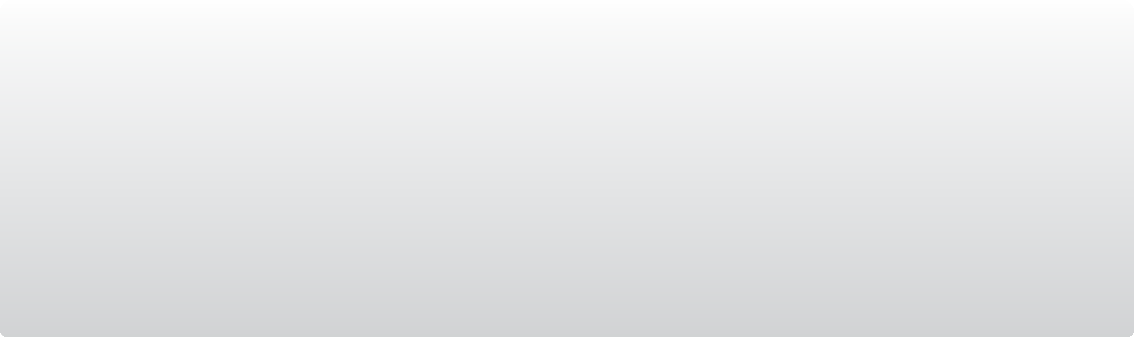 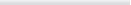 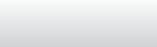 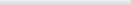 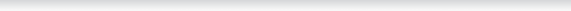 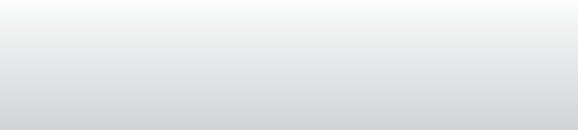 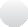 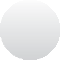 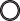 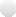 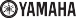 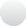 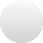 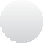 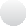 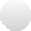 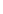 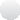 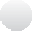 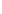 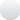 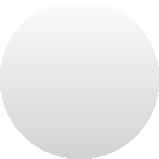 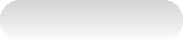 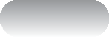 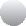 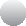 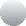 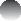 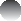 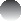 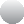 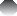 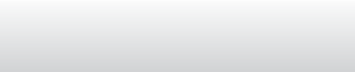 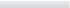 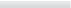 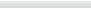 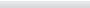 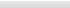 Remote controlRemote controlXX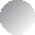 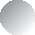 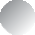 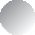 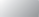 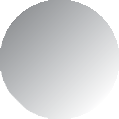 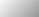 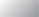 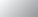 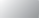 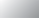 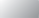 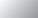 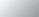 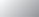 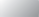 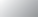 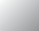 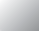 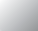 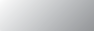 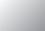 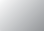 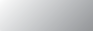 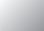 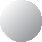 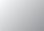 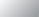 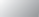 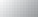 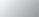 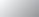 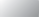 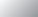 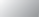 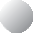 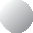 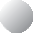 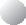 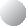 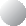 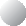 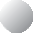 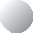 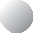 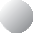 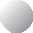 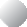 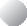 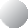 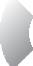 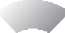 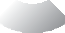 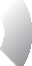 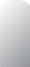 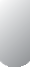 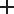 List of remote control codes遥控器代码列表TV/DVD COMBOTV/DVD组合TV/DVD/VCR COMBO电视/DVD/VCR组合TV/VCR COMBO电视/录像机组合AMERICAN HIGH美国高中10041004AMSTRAD1042阿姆斯特拉德	1042ANITECH1050蓝晶石	1050ASA	1045, 1046ASA1045、1046ASHA	1002, 1014asha10021014ASUKA	1042, 1045, 1046,阿苏卡	1042、1045、1046，10501050AUDIO DYNAMICS音频动力学10001000AUDIOVOX1003	音频x1003BAIRD	1042, 1043, 1047保释金	1042、1043、1047BASIC LINE  1044, 1050基本线10441050BAUR1046BAUR	1046BEAUMARK 1002, 1014 BELL & HOWELLBEAUMARK 10021014贝尔和豪厄尔10011001VIDEOSAT0214 VIDEOSYSTEM	VIDEOSAT0214视频系统02130213VIDEOTECHNIC录像技术02000200WINCOM	0055, 0056绞车	0055	、0056DVD/VCR COMBODVD/VCR组合COLORTYME 1000COLORTYME 1000COLT1006柯尔特	1006CRAIG	1002, 1003, 1006,峭壁	100210031006	，10141014CROWN1050冠状	1050CURTIS MATHESCURTIS MATHES1000, 1002, 1004,1000、1002、1004，10091009CYBERNEX  1002, 1014CYBERNEX 1002、1014DAEWOO	1005, 1038, 1061,daewoo10510381061，10671067DANSAI1050丹赛	1050DANTAX1044丹塔	1044DBX1000DBX	1000DE GRAAF	1046, 1049DE graaf10461049DECCA	1042, 1043, 1046十二月	1042、1043、1046DENON10102010年	10月DIMENSIA1009DIMENSIA	1009DUAL	1043, 1046dua10431046DUMONT	1042, 1046, 1047,杜蒙	1042、1046	、1047，10491049DYNATECH1005	dynatch1005ELECTROHOME电住宅10031003ELECTROPHONIC电音的10031003ELTA1050ELTA	1050SIEMENS	1045, 1047西门子	1045、1047SIGNATURE 2000签名200010081008SILVA1045西尔瓦	1045SINGER	1004, 1006歌手10041006SINUDYNE1046正弦	1046SONTEC1045SONTEC	1045SONY	1016, 1019, 1055,2016年10月19日	，1055，1060, 1064, 10741060、1064、1074STS	1004, 1010sts1041010SUNKAI1044孙凯	1044SUNSTAR1042sunstar 	1042SUNTRONIC1042SUNTRONIC	1042SUNWOOD1050sunwood 	1050SYLVANIA	1004, 1005, 1031,	宾夕法尼亚州	100410051031，10411041SYMPHONIC1005交响乐	2005TAISHO1044大正	1044TANDY1001TANDY	1001TASHIKO	1003, 1042tashiko10031042TATUNG	1007, 1042, 1043,状态	1007、1042、1043，1046, 106610461066TCM	1044, 1048tcm10441048TEAC	1005, 1007teac10051007TECHNICS	1004, 1048技术	10041048TEKNIKA	1003, 1004, 1005teknika100310041005TELEAVIA1043电传	1043TELEFUNKENTELEFUNKEN10431043TENOSAL1050肌腱	1050TENSAI	1042, 1045, 1050TENSAI1042、1045、1050TEVION	1044, 1048TEVION1044	、1048THOMSON	1043, 1058汤姆逊	1043、1058THORN	1043, 1047Thorn10431047TMK	1002, 1014tmk10021014TOKAI	1045, 1050东京	10451050TONSAI1050TONSAI	1050TOSHIBA	1013, 1024, 1029,TOSHIBA1013	、1024、1029，1043, 1046, 1066,1043、1046、1066，10751075TOTEVISION 1002, 1003, 1014图腾视觉100210031014TOWADA1050TOWADA	1050TOWIKA1050TOWIKA	1050UHER1045UHER	1045UNITECH	1002, 1014unitech10021014UNIVERSUM 1042, 1045, 1046 VECTOR RESEARCHUNIVERSUM 1042、1045、1046矢量研究10001000VIDEO CONCEPTS视频概念10001000VIDEON	1044, 1048视频	1044、1048VIDEOSONIC 1002, 1014VIDEOSONIC 10021014WARDS	1002, 1003, 1004,第102	、1003、1004页，1005, 1006, 1008,1005、1006、1008，1010, 101410101014WELTBLICK1045贴边	1045WHITE WESTINGHOUSE白色西屋10131013DVD数字化视频光盘ACOUSTIC SOLUTIONS声学解决方案20782078DVD-DVRDVD-DVR21282128PIONEER	2012, 2013, 2014	2012	年	、2013年、2014年PROSCAN2129PROSCAN	2129DVD/LD COMBODVD/LD组合SONY	2005, 2006, 2007,	2005	年	、2006年、2007年，2122, 2130, 2131,21222130131，21322132ELTA2096ELTA	2096EUROLINE2096欧洲线路	209620782078INNOVATION2072创新	2072IRRADIO2134红外线	2134JDB2078JDB	2078JVC	2033, 2045, 2053,JVC2033、2045、2053，2073, 209920732099SCIENTIFIC LABS科学实验室20742074SOUNDMASTER音响师20742074SOUNDMAX 2074SOUNDMAX 2074STANDARD 2074 STAR CLUSTER标准的2074星团20742074DVD RECORDERDVD刻录机APEX2024APEX	2024JVC2070JVC	2070LG2071LG	2071PANASONIC  2020, 2065, 2066,松下2020、2065、2066，20672067PHILIPS	2019, 2061, 2062,菲律宾2019206112062，20632063PIONEER2021	2021年RCA2018RCA	2018SONY	2022, 2064	2064年2月22日TOSHIBA2068东芝	2068YAMAHA2023YAMAHA	2023YUKAI2069	豫开2069DVRDVRABS2132ABS	2132ALIENWARE2132Alienware 	2132CYBERPOWER网络力量21322132TAGAR SYSTEMSTAGAR系统21322132TIVO	2116, 2121, 2122,TIVO2116、2121、2122，2123, 2130, 213121232130131TOSHIBA	2004, 2125, 2132东芝	2004、2125	、2132TOUCH2132触摸	2132ULTIMATETV 2133终极电视2133VIEWSONIC2132VIEWSONIC	2132VOODOO2132伏都教	2132YAMAHA2011YAMAHA	2011ZT GROUP2132ZT组	2132LD PLAYERLD播放器YAMAHA2002YAMAHA	2002CD PLAYERCD播放器YAMAHA	5000, 5013yamaha50005013HEWLETT PACKARD惠普21322132HITACHI2008日立	2008HOWARD COMPUTERS霍华德计算机21322132HTS2126HTS	2126HUGHES	2123, 2128休斯	2123、2128HUMAX2123HUMAX	2123HUSH2132HUSH	2132IBUYPOWER2132IBUYPOWER	2132JVC	2126, 2127jvc21261227LINKSYS2132链接系统	2132MEDIA CENTER PC媒体中心PC21322132MICROSOFT2132MICROSOFT	2132MIND2132MIND	2132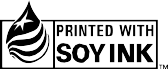 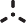 TAPE DECK磁带机YAMAHA	5005, 5006	山	5005、5006TUNER调谐器YAMAHA	5007, 5008, 5009,山	5007、5008、5009，5010, 5012, 50145010、5012、5014OTHER AUDIO ACCESSORIES其他音频配件YAMAHA5011YAMAHA	5011(iPod)（iPod）© 2007	All rights reserved.©2007保留	所有权利。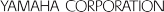 YAMAHA ELECTRONICS CORPORATION, USA 6660 ORANGETHORPE AVE., BUENA PARK, CALIF. 90620, U.S.A.雅马哈电子公司，美国加利福尼亚州布埃纳公园奥兰治THORPE大街6660号，邮编：90620。YAMAHA CANADA MUSIC LTD. 135 MILNER AVE., SCARBOROUGH, ONTARIO M1S 3R1, CANADA雅马哈加拿大音乐有限公司135 MILNER AVE.，SCARBOROUGH，ONTARIO M1S 3R1，CANADAYAMAHA ELECTRONIK EUROPA G.m.b.H. SIEMENSSTR. 22-34, 25462 RELLINGEN BEI HAMBURG, GERMANYYAMAHA ELECTRONIK EUROPA G.m.b.H.西门子。22-3425462德国汉堡雷林根YAMAHA ELECTRONIQUE FRANCE S.A. RUE AMBROISE CROIZAT BP70 CROISSY-BEAUBOURG 77312 MARNE-LA-VALLEE CEDEX02, FRANCE法国雅马哈电子有限公司美国RUE AMBROWISE CROIZAT BP70 CROISSY-BEAUBOURG 77312 MARNE-LA-VALLEE CEDEX02，法国YAMAHA ELECTRONICS (UK) LTD. YAMAHA HOUSE, 200 RICKMANSWORTH ROAD WATFORD, HERTS WD18 7GQ, ENGLAND雅马哈电子（英国）有限公司雅马哈大厦，200 RICKMANSWORTH ROAD WATFORD，HERTS WD18 7GQ，英国YAMAHA SCANDINAVIA A.B. J A WETTERGRENS GATA 1, BOX 30053, 400 43 VÄSTRA FRÖLUNDA, SWEDENYAMAHA SCANDINAVIA A.B.J A wettergrans GATA 1，信箱30053400 43 VåSTRA FRÖLUNDA，瑞典YAMAHA MUSIC AUSTRALIA PTY, LTD. 17-33 MARKET ST., SOUTH MELBOURNE, 3205 VIC., AUSTRALIA亚马哈音乐澳大利亚PTY有限公司，17-33市场街，南墨尔本，3205 VIC。，澳大利亚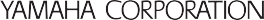 Printed in ChinaWJ63730-1中国印制	WJ63730-1The circled numbers and alphabets correspond to those in the Owner’s Manual.带圆圈的数字和字母与《车主手册》中的数字和文字相对应。Front panel前面板①	2	3	4	5	6⑦	8① 	23456⑦8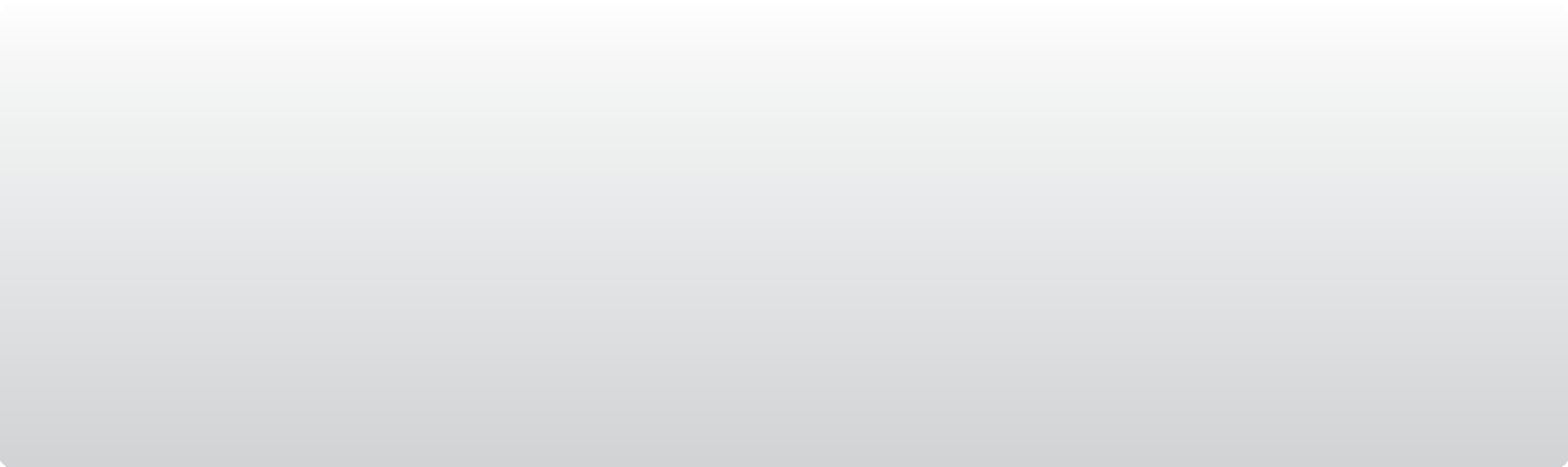 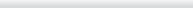 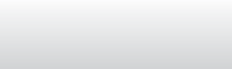 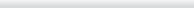 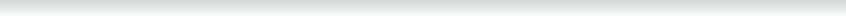 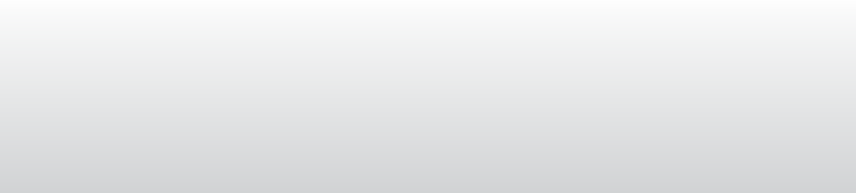 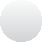 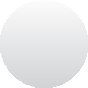 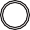 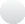 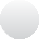 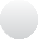 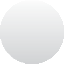 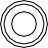 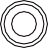 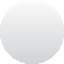 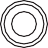 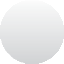 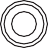 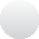 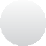 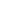 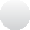 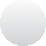 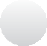 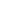 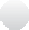 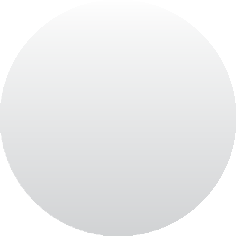 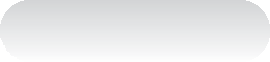 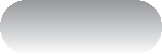 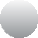 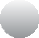 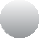 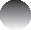 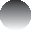 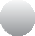 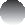 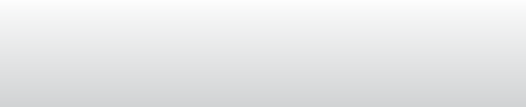 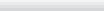 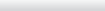 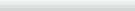 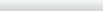 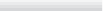 VOLUME体积STANDBY备用/ONEDIT SEARCH MODE编辑搜索模式PRESET/TUNING预设/调谐FM/AMCATEGORY类别A/B/C/D/EA/B/C/D/El PRESET/TUNING/CH hl预设/调整/CHMEMORY存储器DISPLAY显示器TUNING AUTO/MAN'L自动/手动调谐SCENE场景12341	2	3	4PHONES电话SILENT CINEMA无声电影院SPEAKERS A/B/OFF扬声器A/B/OFFTONE CONTROL音调控制l PROGRAM hl程序hSTRAIGHT直的EFFECT效果NIGHT夜晚l  INPUT hl输入hAUDIO SELECT音频选择VIDEO AUX视频辅助VIDEOL AUDIO RPORTABLEVIDEO	L AUDIO R	PORTABLE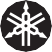 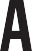 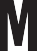 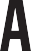 90ABCDEF9	0	A	B	C	D	E	FRemote control遥控器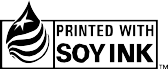 X十、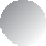 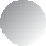 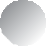 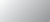 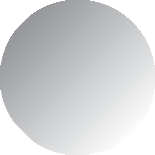 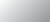 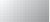 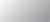 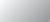 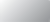 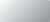 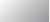 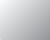 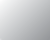 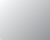 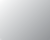 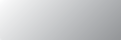 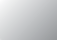 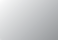 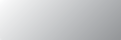 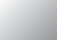 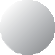 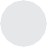 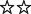 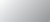 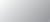 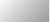 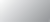 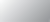 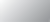 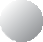 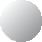 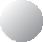 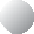 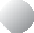 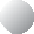 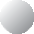 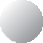 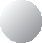 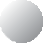 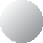 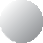 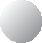 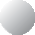 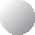 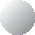 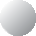 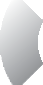 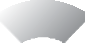 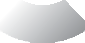 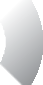 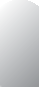 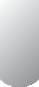 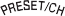 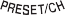 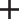 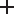 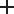 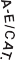 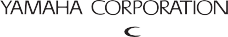 AUDIO音频DIGITAL AUDIO数字音频DIGITAL AUDIO数字音频COMPONENT VIDEO分量视频LLRRCOAXIAL同轴的OPTICAL光学的VIDEO视频YPBPRY	PB	PRCD ListeningCD听力CD ListeningCD听力Select this SCENE template when you play back music discs on your CD player.在CD播放器上播放音乐光盘时，请选择此SCENE模板。Select this SCENE template when you play back music discs on your CD player.在CD播放器上播放音乐光盘时，请选择此SCENE模板。CD光盘2ch Stereo2ch立体声Parameter参数Features特点Page页A)INPUT ASSIGNA） 输入赋值Assigns the input jacks of this unit according to the component to be used.根据要使用的组件分配该单元的输入插孔。4848B)INPUT RENAMEB） 输入重命名Changes the name of the input source.更改输入源的名称。4949C)VOLUME TRIMC） 音量微调Adjusts the output volume of each jack.调整每个插孔的输出音量。4949SP LEVELSP水平Adjusted speaker调整扬声器FLFLFront left speaker左前扬声器FRFRFront right speaker右前扬声器CCCenter speaker中央扬声器SLSLSurround left speaker左环绕扬声器SRSRSurround right speaker右环绕扬声器SWFRSWFRSubwoofer超低音扬声器SP DISTANCESP距离Adjusted speaker调整扬声器FRONT L前部LFront left speaker左前扬声器FRONT R前RFront right speaker右前扬声器CENTER中心Center speaker中央扬声器SURo LSURo LSurround left speaker左环绕扬声器SURo RSURo RSurround right speaker右环绕扬声器SWFRSWFRSubwoofer超低音扬声器1  21 2SUR.DECODE NIGHTSUR。解码之夜33.44.5  65 677.88.9  09 01010ENT.ENT。Remote controlRemote controlRemote controlRemote controlDVD player/DVD player/recorderrecorderVCRVCRDigital TV/数字电视/Cable TV有线电视LD playerLD播放器CD playerCD播放机MD/CDrecorder录音机Tuner调谐器①①AV POWERAV功率Power *1功率*1Power *1功率*1Power *2功率*2Power *1功率*1Power *1功率*1Power *1功率*122.TITLE标题Title标题Band乐队33.PRESET/CH Q预设/CH QUp向上的VCR channel upVCR通道向上Up向上的Preset up (1-8)预设（1-8）PRESET/CH Q预设/CH QPRESET/CH Q预设/CH QDown向下VCR channel downVCR通道关闭Down向下Preset down (1-8)预设向下（1-8）A-E/CAT. ŒA-E/CAT。ŒA-E/CAT. ŒA-E/CAT。ŒLeft左边Left左边Preset down (A-E)预设向下（A-E）A-E/CAT. DA-E/CAT。DA-E/CAT. DA-E/CAT。DRight正确的Right正确的Preset up (A-E)预设（A-E）ENTER输入ENTER输入Enter进来Enter进来44.RETURN返回Return回来Return回来55.RECRECDisc skip (player)光盘跳过（播放器）Rec (recorder)Rec（记录器）RecRecRec *2Rec*2Disc skip光盘跳过RecRecDDDDPlay玩Play玩Play *2播放*2Play玩Play玩Play玩Ө⑪Ө⑪Search backward Search backward Search backward Search backward Search backward Search backward向后搜索向后搜索向后查询向后搜索向后查找向后搜索向后*2Search backward Search backward Search backward Search backward Search backward Search backward向后搜索向后搜索向后查询向后搜索向后查找向后搜索向后*2Search backward Search backward Search backward Search backward Search backward Search backward向后搜索向后搜索向后查询向后搜索向后查找向后搜索向后*2Search backward Search backward Search backward Search backward Search backward Search backward向后搜索向后搜索向后查询向后搜索向后查找向后搜索向后*2Search backward Search backward Search backward Search backward Search backward Search backward向后搜索向后搜索向后查询向后搜索向后查找向后搜索向后*2Search backward Search backward Search backward Search backward Search backward Search backward向后搜索向后搜索向后查询向后搜索向后查找向后搜索向后*2Search backward Search backward Search backward Search backward Search backward Search backward向后搜索向后搜索向后查询向后搜索向后查找向后搜索向后*2BBBBSearch forward向前搜索Search forward向前搜索Search forward向前搜索*2Search forward向前搜索Search forward向前搜索Search forward向前搜索:：:：Pause暂停Pause暂停Pause *2暂停*2Pause暂停Pause暂停Pause暂停BBBBSkip backward向后跳过Skip backward向后跳过Skip backward向后跳过*2Skip backward向后跳过Skip backward向后跳过Skip backward向后跳过HHHHSkip forward向前跳过Skip forward向前跳过Skip forward *2向前跳过*2Skip forward向前跳过Skip forward向前跳过Skip forward向前跳过◻◻◻◻Stop停止Stop停止Stop *2停止*2Stop停止Stop停止Stop停止66.1-9, 0, +101-9，0，+10Numeric buttons Numeric buttons Numeric buttons Numeric buttons  Numeric buttons Numeric buttons Preset stations数字按钮数字按钮数字按键数字按键数字按钮数字键数字按键预设电台(1-8)（1-8）Numeric buttons Numeric buttons Numeric buttons Numeric buttons  Numeric buttons Numeric buttons Preset stations数字按钮数字按钮数字按键数字按键数字按钮数字键数字按键预设电台(1-8)（1-8）Numeric buttons Numeric buttons Numeric buttons Numeric buttons  Numeric buttons Numeric buttons Preset stations数字按钮数字按钮数字按键数字按键数字按钮数字键数字按键预设电台(1-8)（1-8）Numeric buttons Numeric buttons Numeric buttons Numeric buttons  Numeric buttons Numeric buttons Preset stations数字按钮数字按钮数字按键数字按键数字按钮数字键数字按键预设电台(1-8)（1-8）Numeric buttons Numeric buttons Numeric buttons Numeric buttons  Numeric buttons Numeric buttons Preset stations数字按钮数字按钮数字按键数字按键数字按钮数字键数字按键预设电台(1-8)（1-8）Numeric buttons Numeric buttons Numeric buttons Numeric buttons  Numeric buttons Numeric buttons Preset stations数字按钮数字按钮数字按键数字按键数字按钮数字键数字按键预设电台(1-8)（1-8）Numeric buttons Numeric buttons Numeric buttons Numeric buttons  Numeric buttons Numeric buttons Preset stations数字按钮数字按钮数字按键数字按键数字按钮数字键数字按键预设电台(1-8)（1-8）⑦⑦MENU菜单Menu菜单Menu菜单88.DISPLAY显示器Display陈列Display陈列Display陈列Display陈列Display陈列Display陈列99ENT.ENT。Title/Index标题/索引Enter进来Enter进来Chapter/Time章节/时间Index指数Index指数SP IMP.SP IMP。Speaker	Impedance level扬声器	阻抗水平Speaker	Impedance level扬声器	阻抗水平8 MIN8. 最小Front (A or B)前部（A或B）The impedance of each speaker must be 8  or higher.每个扬声器的阻抗必须为8 或更高。8 MIN8. 最小Center居中The impedance of each speaker must be 8  or higher.每个扬声器的阻抗必须为8 或更高。8 MIN8. 最小Surround围绕The impedance of each speaker must be 8  or higher.每个扬声器的阻抗必须为8 或更高。6 MIN6. 最小Front (A or B)前部（A或B）The impedance of each speaker must be 6  or higher.每个扬声器的阻抗必须为6 或更高。6 MIN6. 最小Center居中The impedance of each speaker must be 6  or higher.每个扬声器的阻抗必须为6 或更高。6 MIN6. 最小Surround围绕The impedance of each speaker must be 6  or higher.每个扬声器的阻抗必须为6 或更高。Problem问题Problem问题Cause原因Remedy救济See page请参见第页FM stereo reception is noisy.调频立体声接收噪音大。The characteristics of FM stereo broadcasts may cause this problem when the transmitter is too far away or the antenna input is poor.当发射器距离太远或天线输入不良时，调频立体声广播的特性可能会导致此问题。Check the antenna connections.检查天线连接。Try using a high-quality directional FM antenna.尝试使用高质量的定向调频天线。1818—--Use the manual tuning method.使用手动调谐方法。3434FMFMThere is distortion, and clear reception cannot be obtained even with a good FM antenna.存在失真，即使使用良好的FM天线也无法获得清晰的接收。There is multi-path interference.存在多径干扰。Adjust the antenna position to eliminate multi-path interference.调整天线位置以消除多径干扰。—--The desired station cannot be tuned into with the automatic tuning method.无法使用自动调谐方法调谐到所需电台。The signal is too weak.信号太弱。Use a high-quality directional FM antenna.使用高质量的定向调频天线。—--The desired station cannot be tuned into with the automatic tuning method.无法使用自动调谐方法调谐到所需电台。The signal is too weak.信号太弱。Use the manual tuning method.使用手动调谐方法。3434Previously preset stations can no longer be tuned into.以前预设的电台无法再调谐到。This unit has been disconnected for a long period.此单元已断开很长一段时间。Set preset stations.设置预设电台。3535AMAMThe desired station cannot be tuned into with the automatic tuning method.无法使用自动调谐方法调谐到所需电台。The signal is weak or the antenna connections are loose.信号微弱或天线连接松动。Tighten the AM loop antenna connections and orient it for the best reception.拧紧AM环形天线连接并调整方向以获得最佳接收效果。—--AMAMThe desired station cannot be tuned into with the automatic tuning method.无法使用自动调谐方法调谐到所需电台。The signal is weak or the antenna connections are loose.信号微弱或天线连接松动。Use the manual tuning method.使用手动调谐方法。3434AMAMThere are continuous crackling and hissing noises.有持续的爆裂声和嘶嘶声。Noises result from lightning, fluorescent lamps, motors, thermostats and other electrical equipment.雷电、荧光灯、电机、恒温器和其他电气设备会产生噪音。Use an outdoor antenna and a ground wire. This will help somewhat, but it is difficult to eliminate all noise.使用室外天线和接地线。这将在一定程度上有所帮助，但很难消除所有噪声。—--AMAMThere are buzzing and whining noises.有嗡嗡声和呜呜声。A TV set is being used nearby.附近正在使用一台电视机。Move this unit away from the TV set.将此单元从电视机上移开。—--TV电视BELL & HOWELL贝尔和豪厄尔0058, 00640058、0064BELL & HOWELL贝尔和豪厄尔0058, 00640058、0064BELL & HOWELL贝尔和豪厄尔0058, 00640058、0064DAINICHI代尼奇DANSAI丹赛0200, 0209, 0218020020920180200, 0206, 0213,020020620213，FUTURETECH未来主义00620062ACERACER00930093BENQ弯曲0051, 00810051、008102170217GATEWAY0094闸道	0094GATEWAY0094闸道	0094ACMEACME02070207BEONBEON0213, 02170213、0217DANTAXDANTAX02170217GBC	0208, 0215, 0218gbc0208202150218GBC	0208, 0215, 0218gbc0208202150218ACURAACURA02080208BESTAR贝斯塔02130213DAYTRONDAYTRON0060, 0061, 02080060、0061、0208GE	0057, 0060, 0061,GE0057、0060、0061，GE	0057, 0060, 0061,GE0057、0060、0061，ADAADA02550255BINATONE双音02070207DE GRAAF德格拉夫021002100122, 01470122201470122, 0147012220147ADCADC02060206BLACK STAR黑色恒星02140214DECCADECCA0204, 0207, 0213,0204、0207、0213，GEC	0204, 0207, 0211,GEC0204、0207、0211，GEC	0204, 0207, 0211,GEC0204、0207、0211，ADMIRAL海军上将0058, 0205, 0206,005820050206，BLAUPUNKTBLAUPUNKT02550255021702170213, 02170213、02170213, 02170213、02170210, 02110210、0211BLUE SKY蓝天0209, 021802092018DESMET连丝0213, 02170213、0217GELOSO	0208, 0210, 0215geloso020820210215GELOSO	0208, 0210, 0215geloso020820210215ADYSONADYSON0200, 02070200207BONDSTECBONDSTEC02140214DIAMOND金刚石02000200GENERAL TECHNIC通用技术GENERAL TECHNIC通用技术AGASHIAGASHI02000200BOOTS靴子02070207DIMENSIADIMENSIA005700570208020802080208AGAZI阿加齐02060206BRADFORD布拉德福德00620062DIXI地溪0208, 0213, 02170208202130217GENEXXA	0209, 0211, 0213,GENEXXA0209	、	0211、0213，GENEXXA	0209, 0211, 0213,GENEXXA0209	、	0211、0213，AGBAGB02040204BRANDT布兰特0216, 0226021620226DTSDTS020802080218021802180218AIKOAIKO0127, 0200, 0207,0127、0200、0207，BRIONVEGA布里翁加0205, 0213, 02170205202130217DUAL对偶的0207, 0215, 02160207、0215、0216GIBRALTER  0060直布罗陀0060GIBRALTER  0060直布罗陀006002080208BRITANNIA不列颠尼亚0200, 02070200207DUAL-TEC双重技术0207, 0208, 02150207、0208、0215GOLDHAND  0200金手0200GOLDHAND  0200金手0200AIWAAIWA0028, 0139, 0229,0028、0139、0229，BROCKWOOD软木DUMONT杜蒙特0060, 0127, 0205,0060、0127、0205，GOLDSTAR	0060, 0061, 0127,goldstar 	0060	、0061	、0127，GOLDSTAR	0060, 0061, 0127,goldstar 	0060	、0061	、0127，0237023700600060020702070128, 0200, 0201,01282001，0128, 0200, 0201,01282001，AKAI阿卡伊0059, 0065, 0127,0059、0065、0127，BROKSONICBROKSONIC01380138DURABRAND杜拉布兰德0207, 0208, 0210,0207、0208、0210，0207, 0208, 0210,0207、0208、0210，0129, 0130, 0200,0129、0130、0200，BRUNSBRUNS02050205012601260213, 0214, 0215,0213、0214、0215，0213, 0214, 0215,0213、0214、0215，0204, 0208, 0209,0204、0208、0209，BSRBSR02150215DUXDUX0217021702170217021702170213, 0217, 0218,0213、0217、0218，BTCBTC0209, 021802092018DYNATRON代纳管0213, 02170213、0217GOODMANS 0171, 0201, 0204,古德曼0171、0201、0204，GOODMANS 0171, 0201, 0204,古德曼0171、0201、0204，02550255BUSH衬套0177, 0208, 0209,0177、0208、0209，ELBEELBE0203, 0204, 0212,0203、0204、0212，0206, 0208, 0213,0206202080213，0206, 0208, 0213,0206202080213，AKIBA秋叶0209, 0218020920180210, 0213, 0215,0210、0213、0215，021802180217, 0240021720400217, 024002172040AKURA阿库拉0206, 0209, 02180206200902180216, 0217, 0218,0216202170218，ELBE-SHARP肘部-竖琴02040204GPM	0209, 0218gpm02092018GPM	0209, 0218gpm02092018ALARON警报020002000230, 023702302037ELCITELCIT0204, 020502042005GRAETZ0211GRAETZ	0211GRAETZ0211GRAETZ	0211ALBA	0200, 0207, 0208,CANDLE	0060, 0061ELECTRO TECHGRANADAalba2020、0207、0208、		CANDLE0060、0061	电子技术	格拉纳达ALBA	0200, 0207, 0208,CANDLE	0060, 0061ELECTRO TECHGRANADAalba2020、0207、0208、		CANDLE0060、0061	电子技术	格拉纳达ALBA	0200, 0207, 0208,CANDLE	0060, 0061ELECTRO TECHGRANADAalba2020、0207、0208、		CANDLE0060、0061	电子技术	格拉纳达ALBA	0200, 0207, 0208,CANDLE	0060, 0061ELECTRO TECHGRANADAalba2020、0207、0208、		CANDLE0060、0061	电子技术	格拉纳达ALBA	0200, 0207, 0208,CANDLE	0060, 0061ELECTRO TECHGRANADAalba2020、0207、0208、		CANDLE0060、0061	电子技术	格拉纳达ALBA	0200, 0207, 0208,CANDLE	0060, 0061ELECTRO TECHGRANADAalba2020、0207、0208、		CANDLE0060、0061	电子技术	格拉纳达ALBA	0200, 0207, 0208,CANDLE	0060, 0061ELECTRO TECHGRANADAalba2020、0207、0208、		CANDLE0060、0061	电子技术	格拉纳达0204, 0207, 0210,0204、0207、0210，0209, 0217, 0218CAPSONIC	0206	02080209202170218	超声波020602080209, 0217, 0218CAPSONIC	0206	02080209202170218	超声波020602080209, 0217, 0218CAPSONIC	0206	02080209202170218	超声波020602080209, 0217, 0218CAPSONIC	0206	02080209202170218	超声波020602080209, 0217, 0218CAPSONIC	0206	02080209202170218	超声波020602080209, 0217, 0218CAPSONIC	0206	02080209202170218	超声波020602080209, 0217, 0218CAPSONIC	0206	02080209202170218	超声波020602080213, 02170213、0217ALBIRAL0212CASCADE0208ELECTROBANDGRANDINalbiral0212级	联		0208	电子带	grandinALBIRAL0212CASCADE0208ELECTROBANDGRANDINalbiral0212级	联		0208	电子带	grandinALBIRAL0212CASCADE0208ELECTROBANDGRANDINalbiral0212级	联		0208	电子带	grandinALBIRAL0212CASCADE0208ELECTROBANDGRANDINalbiral0212级	联		0208	电子带	grandinALBIRAL0212CASCADE0208ELECTROBANDGRANDINalbiral0212级	联		0208	电子带	grandinALBIRAL0212CASCADE0208ELECTROBANDGRANDINalbiral0212级	联		0208	电子带	grandinALBIRAL0212CASCADE0208ELECTROBANDGRANDINalbiral0212级	联		0208	电子带	grandin0208, 0209, 0217020820090217ALLSTAR0213	CATHAY	0213, 0217	0059GRUNDIGallstar 	0213频道0213，	02170059GRUNDIGALLSTAR0213	CATHAY	0213, 0217	0059GRUNDIGallstar 	0213频道0213，	02170059GRUNDIGALLSTAR0213	CATHAY	0213, 0217	0059GRUNDIGallstar 	0213频道0213，	02170059GRUNDIGALLSTAR0213	CATHAY	0213, 0217	0059GRUNDIGallstar 	0213频道0213，	02170059GRUNDIGALLSTAR0213	CATHAY	0213, 0217	0059GRUNDIGallstar 	0213频道0213，	02170059GRUNDIGALLSTAR0213	CATHAY	0213, 0217	0059GRUNDIGallstar 	0213频道0213，	02170059GRUNDIGALLSTAR0213	CATHAY	0213, 0217	0059GRUNDIGallstar 	0213频道0213，	02170059GRUNDIG0128, 0130, 0222,0128、0130、0222，AMPLIVISIONCCE0127ELECTROHOME放大器		cce0127家用	电器AMPLIVISIONCCE0127ELECTROHOME放大器		cce0127家用	电器AMPLIVISIONCCE0127ELECTROHOME放大器		cce0127家用	电器AMPLIVISIONCCE0127ELECTROHOME放大器		cce0127家用	电器AMPLIVISIONCCE0127ELECTROHOME放大器		cce0127家用	电器AMPLIVISIONCCE0127ELECTROHOME放大器		cce0127家用	电器AMPLIVISIONCCE0127ELECTROHOME放大器		cce0127家用	电器0236, 02550236202550207	CELEBRITY  0059	0059, 0060, 0061	GRUNPY0207	电话：00590059、0060、00610207	CELEBRITY  0059	0059, 0060, 0061	GRUNPY0207	电话：00590059、0060、00610207	CELEBRITY  0059	0059, 0060, 0061	GRUNPY0207	电话：00590059、0060、00610207	CELEBRITY  0059	0059, 0060, 0061	GRUNPY0207	电话：00590059、0060、00610207	CELEBRITY  0059	0059, 0060, 0061	GRUNPY0207	电话：00590059、0060、00610207	CELEBRITY  0059	0059, 0060, 0061	GRUNPY0207	电话：00590059、0060、00610207	CELEBRITY  0059	0059, 0060, 0061	GRUNPY0207	电话：00590059、0060、006100620062BANG & OLUFSEN	0064, 0065FORTRESSBANG&OLUFSEN0064，0065	堡垒BANG & OLUFSEN	0064, 0065FORTRESSBANG&OLUFSEN0064，0065	堡垒BANG & OLUFSEN	0064, 0065FORTRESSBANG&OLUFSEN0064，0065	堡垒BANG & OLUFSEN	0064, 0065FORTRESSBANG&OLUFSEN0064，0065	堡垒BANG & OLUFSEN	0064, 0065FORTRESSBANG&OLUFSEN0064，0065	堡垒02050205ICESICES0200, 0218020020180205CXC0205	CXC0205CXC0205	CXC0205CXC0205	CXC00620062FRONTECHFRONTECH0206, 0208, 0210,0206202080210，IMAIMA00620062BASIC LINE基线0208, 0209, 0213,020820090213，CYBERTRON赛伯坦0209, 0218020920180211, 02140211、0214IMPERIAL帝国的0211, 0213, 0214,0211、0213、0214，02180218DAEWOO大沃0060, 0061, 0120,0060、0061、0120，FUJITSU富士通0023, 0024, 0025,0023、0024、0025，02150215BASTIDE堡垒020702070127, 0155, 0193,0127、0155、0193，0088, 01270088、0127INDIANA印度0213, 02170213、0217BAURBAUR021702170200, 0207, 0208,0200、0207、0208，FUNAI富乃0033, 0034, 0035,0033、0034、0035，INFINITY无穷大00630063BEKO贝科022802280213, 0218, 02380213, 0218, 02380036, 0037, 0062,0036, 0037, 0062,INGELENINGELEN02110211BELCORBELCOR0060006002060206INGERSOLINGERSOL02080208KAWASHOkawash0059, 0060, 0061,0059、0060、0061，MITSUBISHI三菱0006, 0015, 0016,0006、0015、0016，PAUSAPAUSA020802080218, 0237021820237020002000048, 0060, 0061,0048、0060、0061，PERDIOPERDIO02000200ROBOTRON自动加速器02050205KENDO剑道0128, 0210012820100104, 0112, 0113,0104、0112、0113，PHILCOPHILCO0060, 0061, 0063,0060、0061、0063，ROWA罗瓦02000200KENNEDY肯尼迪021502150125, 0205, 021301252020502130128, 0205, 0214,012820050214，RTFRTF02050205KENWOOD肯伍德0060, 00610060061MIVAR米瓦尔0200, 0201, 0202,0200、0201、0202，02150215SABA萨巴0204, 0205, 0211,0204、0205、0211，KINGSLEY	0200, 0207	0203, 0204, 0207	PHILHARMONIC金斯利	02002070203 0204 0207	爱乐KINGSLEY	0200, 0207	0203, 0204, 0207	PHILHARMONIC金斯利	02002070203 0204 0207	爱乐KINGSLEY	0200, 0207	0203, 0204, 0207	PHILHARMONIC金斯利	02002070203 0204 0207	爱乐KINGSLEY	0200, 0207	0203, 0204, 0207	PHILHARMONIC金斯利	02002070203 0204 0207	爱乐KINGSLEY	0200, 0207	0203, 0204, 0207	PHILHARMONIC金斯利	02002070203 0204 0207	爱乐KINGSLEY	0200, 0207	0203, 0204, 0207	PHILHARMONIC金斯利	02002070203 0204 0207	爱乐02160216KLOSS NOVABEAM	MONTGOMERY WARD0207KLOSS novabeamntgomery 	WARD0207KLOSS NOVABEAM	MONTGOMERY WARD0207KLOSS novabeamntgomery 	WARD0207KLOSS NOVABEAM	MONTGOMERY WARD0207KLOSS novabeamntgomery 	WARD0207KLOSS NOVABEAM	MONTGOMERY WARD0207KLOSS novabeamntgomery 	WARD0207KLOSS NOVABEAM	MONTGOMERY WARD0207KLOSS novabeamntgomery 	WARD0207KLOSS NOVABEAM	MONTGOMERY WARD0207KLOSS novabeamntgomery 	WARD0207SACCSSACCS0212021200620058PHILIPS	00620058	菲律宾00620058PHILIPS	00620058	菲律宾00620058PHILIPS	00620058	菲律宾00620058PHILIPS	00620058	菲律宾00620058PHILIPS	00620058	菲律宾0040, 0060, 0063,0040060060063，SAISHOSAISHO0204, 0206, 0207,0204、0206、0207，KNEISSEL克奈塞尔02030203MTCMTC0060, 0061, 0128,0060、0061、0128，0072, 0115, 0116,0072、0115、0116，0072, 0115, 0116,0072、0115、0116，02080208KOLSTERKOLSTER02130213020002000124, 0130, 0150,0124、0130、0150，0124, 0130, 0150,0124、0130、0150，SALORA萨洛拉0201, 0204, 0210,0201、0204、0210，KONKA	0209, 0218MULTI SYSTEMkonka020920218	多系统KONKA	0209, 0218MULTI SYSTEMkonka020920218	多系统KONKA	0209, 0218MULTI SYSTEMkonka020920218	多系统KONKA	0209, 0218MULTI SYSTEMkonka020920218	多系统KONKA	0209, 0218MULTI SYSTEMkonka020920218	多系统0175, 0184, 0187,0175、0184、0187，0211, 02150211、0215KORPEL	0213, 0217	0217korpel021302170217KORPEL	0213, 0217	0217korpel021302170217KORPEL	0213, 0217	0217korpel021302170217KORPEL	0213, 0217	0217korpel021302170217KORPEL	0213, 0217	0217korpel0213021702170205, 0207, 0213,0205、0207、0213，SAMBERS桑伯斯02040204KORTINGKORTING02050205MULTITECH多技术0062, 0127, 0128,0062、0127、0128，0215, 0217, 0220,0215、0217、0220，0215, 0217, 0220,0215、0217、0220，SAMPO桑波0060, 0061, 0083,0060、0061、0083，KOYODAKOYODA020802080200, 0207, 0208,0200、0207、0208，0221, 0232, 0233,0221、0232、0233，0221, 0232, 0233,0221、0232、0233，01010101KTVKTV0062, 0127, 02070062、0127、02070210, 0214, 0215,0210、0214、0215，0252, 02530252、02530252, 02530252、0253SAMSUNG三星0029, 0030, 0031,0029、0030、0031，KYOTO京都0200, 0212020020120217	PHILIPS MAGNAVOX	0032, 0044, 0045,0217PHILIPS MAGNAVOX0032	、0044、0045，0217	PHILIPS MAGNAVOX	0032, 0044, 0045,0217PHILIPS MAGNAVOX0032	、0044、0045，0217	PHILIPS MAGNAVOX	0032, 0044, 0045,0217PHILIPS MAGNAVOX0032	、0044、0045，0217	PHILIPS MAGNAVOX	0032, 0044, 0045,0217PHILIPS MAGNAVOX0032	、0044、0045，0217	PHILIPS MAGNAVOX	0032, 0044, 0045,0217PHILIPS MAGNAVOX0032	、0044、0045，LENCOLENCO02080208MURPHY墨菲0200, 0207	0124	0046, 0047, 0060,020020701240046、0047、0060，0200, 0207	0124	0046, 0047, 0060,020020701240046、0047、0060，0200, 0207	0124	0046, 0047, 0060,020020701240046、0047、0060，0200, 0207	0124	0046, 0047, 0060,020020701240046、0047、0060，0200, 0207	0124	0046, 0047, 0060,020020701240046、0047、0060，LENOIR纱罗0207, 020802072008NADNAD00610061PHOENIX凤凰0200, 0205, 0213,020020520213，0061, 0065, 0068,0061、0065、0068，0061, 0065, 0068,0061、0065、0068，LESALESA02140214NAONIS纳尼斯02100210021702170069, 0071, 0079,0069、0071、0079，0069, 0071, 0079,0069、0071、0079，LEYCOLEYCO0206, 0213, 02170206202130217NECNEC0026, 0053, 0060,0026、0053、0060，PHONOLA音韵学0200, 0205, 0213,020020520213，0087, 0127, 0128,0087、0127、0128，0087, 0127, 0128,0087、0127、0128，LGLG0016, 0038, 0039,0016、0038、0039，0061, 0096, 01270061、0096、0127021702170130, 0144, 0160,0130、0144、0160，0130, 0144, 0160,0130、0144、0160，0127, 0128, 0157,NECKERMANNPILOT0127、0128、0157，颈	管	飞行员0127, 0128, 0157,NECKERMANNPILOT0127、0128、0157，颈	管	飞行员0127, 0128, 0157,NECKERMANNPILOT0127、0128、0157，颈	管	飞行员0127, 0128, 0157,NECKERMANNPILOT0127、0128、0157，颈	管	飞行员0127, 0128, 0157,NECKERMANNPILOT0127、0128、0157，颈	管	飞行员006000600161, 0170, 0176,0161、0170、0176，0158, 0163, 0164,0158、0163、0164，0158, 0163, 0164,0158、0163、0164，0205, 0207, 0210,0205、0207、0210，0205, 0207, 0210,0205、0207、0210，PIONEER先驱者0012, 0013, 0060,0012、0013、0060，0183, 0185, 0200,0183、0185、0200，0183, 0185, 0200,0183、0185、0200，0166, 0188, 0189,0166、0188、0189，0166, 0188, 0189,0166、0188、0189，0213, 0217, 02550213、0217、02550213, 0217, 02550213、0217、02550061, 0098, 0109,0061、0098、0109，0201, 0206, 0207,0201、0206、0207，0201, 0206, 0207,0201、0206、0207，0200, 0201, 0207,0200、0201、0207，0200, 0201, 0207,0200、0201、0207，NEINEI0213, 02170213、02170117, 0128, 0181,0117、0128、0181，0117, 0128, 0181,0117、0128、0181，0208, 0213, 0217,0208202130217，0208, 0213, 0217,0208202130217，0208, 0210, 0213,020820210213，NESCO0214NESCO	0214NESCO0214NESCO	02140182, 0194, 0195,0182、0194、0195，0239, 0241, 0242,0239、0241、0242，0214, 0215, 02170214、0215、0217NET-TV	0082, 0101NET-	TV0082	、0101NET-TV	0082, 0101NET-	TV0082	、01010211, 0213, 0216,0211、0213、0216，02430243LIESENK李森克02170217NEW TECH	0208, 0213新技术	02082013NEW TECH	0208, 0213新技术	020820130217, 0250021720250SANDRA桑德拉0200, 02070200207LIFE生命0206, 020802062008NEW WORLD 0209, 0218新世界02092018NEW WORLD 0209, 0218新世界02092018PLANTRON车前草0206, 0213020620213SANSUI三穗0123, 0126, 02130123、0126、0213LIFETECLIFETEC0206, 0208, 02180206202080218NICAMAGIC 0200, 0207尼卡魔术0200207NICAMAGIC 0200, 0207尼卡魔术0200207POLAROID极化子00750075SANYO三洋0020, 0021, 0022,0020、0021、0022，LOEWELOEWE0063, 0128, 0203,0063、0128、0203，NIKKAI	0200, 0206, 0207,nikkai02002062007，NIKKAI	0200, 0206, 0207,nikkai02002062007，POPPY罂粟020802080049, 0060, 0064,0049、0060、0064，0204, 0223, 022702042022302270209, 0213, 0217,0209202130217，0209, 0213, 0217,0209202130217，PORTLAND波特兰0060, 006100600610127, 0128, 0200,0127、0128、0200，LOEWE OPTA 0205, 0213, 0217LOEWE OPTA 0205、0213、0217LOEWE OPTA 0205, 0213, 0217LOEWE OPTA 0205、0213、02170218PRANDONI-PRINCE	0203, 0207, 02150218	品牌原则	0203、0207、02150218PRANDONI-PRINCE	0203, 0207, 02150218	品牌原则	0203、0207、02150218PRANDONI-PRINCE	0203, 0207, 02150218	品牌原则	0203、0207、02150218PRANDONI-PRINCE	0203, 0207, 02150218	品牌原则	0203、0207、02150218PRANDONI-PRINCE	0203, 0207, 02150218	品牌原则	0203、0207、02150218PRANDONI-PRINCE	0203, 0207, 02150218	品牌原则	0203、0207、0215LOGIKLOGIK00580058NIKKONIKKO0061	0204, 0210SBR021700610204	、0210 		sbr02170061	0204, 0210SBR021700610204	、0210 		sbr02170061	0204, 0210SBR021700610204	、0210 		sbr02170061	0204, 0210SBR021700610204	、0210 		sbr02170061	0204, 0210SBR021700610204	、0210 		sbr0217LUMALUMA0210, 0217021020217NOBLIKO诺布利科0200, 0207	PRECISION0207SCHAUB LORENTZ0200207精度		0207schaub-LORENTZ0200, 0207	PRECISION0207SCHAUB LORENTZ0200207精度		0207schaub-LORENTZ0200, 0207	PRECISION0207SCHAUB LORENTZ0200207精度		0207schaub-LORENTZ0200, 0207	PRECISION0207SCHAUB LORENTZ0200207精度		0207schaub-LORENTZ0200, 0207	PRECISION0207SCHAUB LORENTZ0200207精度		0207schaub-LORENTZLUMATRONLUMATRON0210, 0213, 02170210、0213、0217NOGAMATICNOGAMATIC的02160216PRIMA初步的0208, 02110211	0208202102110208, 02110211	0208202102110208, 02110211	020820210211LUX MAY0213	NOKIA	0129, 0211	PROFEX0208	SCHNEIDER勒克斯可能于	0213年5月12日至0211年6月		28日LUX MAY0213	NOKIA	0129, 0211	PROFEX0208	SCHNEIDER勒克斯可能于	0213年5月12日至0211年6月		28日LUX MAY0213	NOKIA	0129, 0211	PROFEX0208	SCHNEIDER勒克斯可能于	0213年5月12日至0211年6月		28日LUX MAY0213	NOKIA	0129, 0211	PROFEX0208	SCHNEIDER勒克斯可能于	0213年5月12日至0211年6月		28日LUX MAY0213	NOKIA	0129, 0211	PROFEX0208	SCHNEIDER勒克斯可能于	0213年5月12日至0211年6月		28日LUX MAY0213	NOKIA	0129, 0211	PROFEX0208	SCHNEIDER勒克斯可能于	0213年5月12日至0211年6月		28日LUX MAY0213	NOKIA	0129, 0211	PROFEX0208	SCHNEIDER勒克斯可能于	0213年5月12日至0211年6月		28日0207, 0209, 0213,0207、0209、0213，LUXMAN	0060, 0061	NORDMENDE	PROFI-TRONICluxman 	0060	、0061订单LUXMAN	0060, 0061	NORDMENDE	PROFI-TRONICluxman 	0060	、0061订单LUXMAN	0060, 0061	NORDMENDE	PROFI-TRONICluxman 	0060	、0061订单LUXMAN	0060, 0061	NORDMENDE	PROFI-TRONICluxman 	0060	、0061订单LUXMAN	0060, 0061	NORDMENDE	PROFI-TRONICluxman 	0060	、0061订单LUXMAN	0060, 0061	NORDMENDE	PROFI-TRONICluxman 	0060	、0061订单LUXMAN	0060, 0061	NORDMENDE	PROFI-TRONICluxman 	0060	、0061订单0215, 0216, 0217,0215、0216、0217，LUXOR	0201, 0207, 0210	0205, 0211, 0213,0213LUXOR0201、0207、02100205、0211、	02130213LUXOR	0201, 0207, 0210	0205, 0211, 0213,0213LUXOR0201、0207、02100205、0211、	02130213LUXOR	0201, 0207, 0210	0205, 0211, 0213,0213LUXOR0201、0207、02100205、0211、	02130213LUXOR	0201, 0207, 0210	0205, 0211, 0213,0213LUXOR0201、0207、02100205、0211、	02130213LUXOR	0201, 0207, 0210	0205, 0211, 0213,0213LUXOR0201、0207、02100205、0211、	02130213LUXOR	0201, 0207, 0210	0205, 0211, 0213,0213LUXOR0201、0207、02100205、0211、	02130213LUXOR	0201, 0207, 0210	0205, 0211, 0213,0213LUXOR0201、0207、02100205、0211、	0213021302180218LXILXI0057, 0061, 0063,0057、0061、0063，0216021602160216PROLINE脯氨酸02130213SCOTCH苏格兰威士忌0061006100640064NORDVISION 0217NORDVISION 0217NORDVISION 0217NORDVISION 0217PROSCANPROSCAN00570057SCOTTSCOTT0060, 0061, 00620060, 0061, 0062MAGMAG0050OCEANIC0211PROSONIC	0200, 0207, 02170050	OCEANIC	0211	PROSONIC	0200, 0207, 02170050OCEANIC0211PROSONIC	0200, 0207, 02170050	OCEANIC	0211	PROSONIC	0200, 0207, 02170050OCEANIC0211PROSONIC	0200, 0207, 02170050	OCEANIC	0211	PROSONIC	0200, 0207, 02170050OCEANIC0211PROSONIC	0200, 0207, 02170050	OCEANIC	0211	PROSONIC	0200, 0207, 02170050OCEANIC0211PROSONIC	0200, 0207, 02170050	OCEANIC	0211	PROSONIC	0200, 0207, 02170050OCEANIC0211PROSONIC	0200, 0207, 02170050	OCEANIC	0211	PROSONIC	0200, 0207, 02170050OCEANIC0211PROSONIC	0200, 0207, 02170050	OCEANIC	0211	PROSONIC	0200, 0207, 0217XR-1000XR-10001004, 1005, 10061004、1005、1006YAMAHA亚马哈1000, 1001, 10071000、1001、1007YAMISHIYAMISHI10501050YOKAN约坎10501050YOKO横子1045, 105010451050ZENITH天顶1013, 1026, 10371013、1026、1037AIWAAIWA2055, 210020552100AKAI阿卡伊20962096AKURA阿库拉20762076ALBA阿尔巴2078, 208620782086APEX顶点2027, 204920272049AWAAWA20782078AXION轴子20782078ORAVAORAVA20752075YAMADAYAMADA2077	NIVEUS MEDIA2077 	niveus媒体2077	NIVEUS MEDIA2077 	niveus媒体2077	NIVEUS MEDIA2077 	niveus媒体BRAINWAVE脑电波20962096P&BP&B20752075YAMAHA亚马哈2000, 2001, 2003,2132	20002001200321322000, 2001, 2003,2132	20002001200321322000, 2001, 2003,2132	2000200120032132BRANDT布兰特2073, 208520732085PACIFIC太平洋207420742030, 210120302101NORTHGATE北门21322132BROKSONICBROKSONIC20602060PANASONIC松下2030, 2040, 2054,2030年、2040年、2054年，YUKAIYUKAI20782078PANASONIC松下2015, 2016, 2017,2015年、2016年、2017年，BUSH衬套2075, 2078, 21122075207821122057, 2105, 21102057、2105、2110ZENITH天顶2038, 2047, 207320382047、207321202120CENTREXCENTREX20772077PHILIPS菲利浦斯2019, 2026, 2046,2019年、2026年、2046年，PHILIPS菲利浦斯2117, 2121, 2123,2117、2121、2123，DENVER丹佛2075, 207620752076SABAKISABAKI2074	PIONEER20362074年	2036年STACK 9堆栈921322132DIAMOND金刚石20742074SAMSUNG三星2032, 2041, 2104,2032、2041、2104，SYSTEMAXSYSTEMAX21322132